                                                ΠΡΟΣΚΛΗΣΗ ΑΡΙΘΜ.26277/22-12-17                        ΓΙΑ ΣΥΜΜΕΤΟΧΗ ΣΕ ΔΙΑΔΙΚΑΣΙΑ ΗΛΕΚΤΡΟΝΙΚΗΣ ΔΙΑΠΡΑΓΜΑΤΕΥΣΗΣχωρίς προηγούμενη δημοσίευση σύμφωνα με το άρθρο 32 παρ. 2 περ. α΄ του Ν. 4412/2016, για την προμήθεια ΓΙΑ ΤΗΝ ΠΡΟΜΗΘΕΙΑ ΕΙΔΩΝ «ΟΠΩΡΟΠΩΛΕΙΟΥ», «ΑΡΤΟΥ»,CPV 03221200-8  , CPV 15811100-7, για την κάλυψη των αναγκών ΤΟΥ Γ.Ν. ΗΛΕΙΑΣ, για χρονικό διάστημα ενός έτους (2017-2018) με κριτήριο την πλέον συμφέρουσα από οικονομική άποψη προσφορά βάσει της τιμής, ΓΙΑ ΤΗΝ ΚΑΤΗΓΟΡΙΑ ΕΙΔΩΝ Α1-Α2, ΜΕ ΤΟ ΜΕΓΑΛΥΤΕΡΟ ΠΟΣΟΣΤΟ ΕΚΠΤΩΣΗΣ ΣΤΑ ΕΚΑΤΟ (%) ΣΤΗ ΝΟΜΙΜΑ ΔΙΑΜΟΡΦΟΥΜΕΝΗ ΚΑΘΕ ΦΟΡΆ ΜΕΣΗ ΛΙΑΝΙΚΗ ΤΙΜΗ ΠΩΛΗΣΗΣ ΤΟΥ ΕΊΔΟΥΣ ΚΑΙ ΓΙΑ ΤΗΝ ΚΑΤΗΓΟΡΙΑ Β ΜΕ ΤΗ ΧΑΜΗΛΟΤΕΡΗ ΤΙΜΗ    Συνολικού Προϋπολογισμού 101.482,9 ευρώ συμπεριλαμβανομένου Φ.Π.Α.για τις ανάγκες της Ν. Μ. Πύργου και της Ν. Μ. Αμαλιάδαςσε συνέχεια των υπ’αρ.20549/06-10-17 με αρ.ΕΣΗΔΗΣ 44554 «ΔΙΑΚΗΡΥΞΗ ΑΝΟΙΚΤΟΥ ΗΛΕΚΤΡΟΝΙΚΟΥ ΔΙΑΓΩΝΙΣΜΟΥ ΤΟΥ Γ.Ν. ΗΛΕΙΑΣ ΓΙΑ ΤΗΝ ΠΡΟΜΗΘΕΙΑ ΕΙΔΩΝ «ΟΠΩΡΟΠΩΛΕΙΟΥ», «ΑΡΤΟΥ», CPV03221200-8  , CPV15811100-7, και υπ’αρ.22825/10-11-17 με αρ.48879 ΕΣΗΔΗΣ «ΕΠΑΝΑΠΡΟΚΗΡΥΞΗ ΥΠ’ΑΡΙΘΜ.22825/10-11-17 «ΑΝΟΙΚΤΟΥ ΗΛΕΚΤΡΟΝΙΚΟΥ ΔΙΑΓΩΝΙΣΜΟΥ ΤΟΥ Γ.Ν. ΗΛΕΙΑΣ ΓΙΑ ΤΗΝ ΠΡΟΜΗΘΕΙΑ ΕΙΔΩΝ «ΟΠΩΡΟΠΩΛΕΙΟΥ», «ΑΡΤΟΥ»,  CPV 03221200-8, CPV 15811100-7 άγονων διαγωνισμών λόγω μη κατάθεσης προσφοράς από κανέναν ενδιαφερόμενο». Η Νοσηλευτική Μονάδα Πύργου του Γ.Ν.Ηλείας, έχοντας υπόψη την υπ΄ αριθμ.54η/18-12-17 απόφαση του Δ.Σ του Γ.Ν.Ηλείας, προσφεύγει στη διαδικασία διαπραγμάτευσης χωρίς προηγούμενη δημοσίευση προκήρυξης σύμφωνα με το άρθρο 32 παρ. 2 περ. α΄ του Ν. 4412/2016 για την ανάθεση προμήθειας ΕΙΔΩΝ «ΟΠΩΡΟΠΩΛΕΙΟΥ», «ΑΡΤΟΥ»,CPV 03221200-8  , CPV 15811100-7, για τις ανάγκες της Ν. Μ. Πύργου και της Ν. Μ. Αμαλιάδας για διάστημα ενός έτους με σφραγισμένες προσφορές και με κριτήριο κατακύρωσης ΤΗΝ ΠΛΕΟΝ ΣΥΜΦΕΡΟΥΣΑ ΑΠΟ ΟΙΚΟΝΟΜΙΚΗ ΑΠΟΨΗ ΠΡΟΣΦΟΡΑ ΑΠΟΚΛΕΙΣΤΙΚΑ ΒΑΣΕΙ ΤΗΣ ΤΙΜΗΣ, ΓΙΑ ΤΗΝ ΚΑΤΗΓΟΡΙΑ ΕΙΔΩΝ Α1-Α2, ΜΕ ΤΟ ΜΕΓΑΛΥΤΕΡΟ ΠΟΣΟΣΤΟ ΕΚΠΤΩΣΗΣ ΣΤΑ ΕΚΑΤΟ (%) ΣΤΗ ΝΟΜΙΜΑ ΔΙΑΜΟΡΦΟΥΜΕΝΗ ΚΑΘΕ ΦΟΡΆ ΜΕΣΗ ΛΙΑΝΙΚΗ ΤΙΜΗ ΠΩΛΗΣΗΣ ΤΟΥ ΕΊΔΟΥΣ ΚΑΙ ΓΙΑ ΤΗΝ ΚΑΤΗΓΟΡΙΑ Β ΜΕ ΤΗ ΧΑΜΗΛΟΤΕΡΗ ΤΙΜΗ    προϋπολογισμού 101.482,9 € με Φ.Π.Α. χωρίς τροποποίηση των όρων της υπ΄αριθμ.πρωτ. 20549/06-10-17 με αρ. 44554 ΕΣΗΔΗΣ ΔΙΑΚΗΡΥΞΗΣ ΑΝΟΙΚΤΟΥ ΗΛΕΚΤΡΟΝΙΚΟΥ ΔΙΑΓΩΝΙΣΜΟΥ ΤΟΥ Γ.Ν. ΗΛΕΙΑΣ ΓΙΑ ΤΗΝ ΠΡΟΜΗΘΕΙΑ ΕΙΔΩΝ «ΟΠΩΡΟΠΩΛΕΙΟΥ», «ΑΡΤΟΥ» και της υπ’αρ. 22825/10-11-17 με αρ.48879 ΕΣΗΔΗΣ  ΕΠΑΝΑΠΡΟΚΗΡΥΞΗΣ ΑΝΟΙΚΤΟΥ ΗΛΕΚΤΡΟΝΙΚΟΥ ΔΙΑΓΩΝΙΣΜΟΥ ΤΟΥ Γ.Ν. ΗΛΕΙΑΣ ΓΙΑ ΤΗΝ ΠΡΟΜΗΘΕΙΑ ΕΙΔΩΝ «ΟΠΩΡΟΠΩΛΕΙΟΥ», «ΑΡΤΟΥ»,  ΑΝΑΛΥΤΙΚΑΓια την προμήθεια ειδών «ΟΠΩΡΟΠΩΛΕΙΟΥ», «ΨΩΜΙ»Α1- ΝΟΣΗΛΕΥΤΙΚΗ ΜΟΝΑΔΑ ΠΥΡΓΟΥ«ΟΠΩΡΟΠΩΛΕΙΟ», 39860,1 ευρώ συμπ.Φ.Π.ΑΑ2- ΝΟΣΗΛΕΥΤΙΚΗ ΜΟΝΑΔΑ ΑΜΑΛΙΑΔΑΣ «ΟΠΩΡΟΠΩΛΕΙΟΥ» 22.045,67€ ευρώ συμπ.Φ.Π.Α.     Β- ΝΟΣΗΛΕΥΤΙΚΗ ΜΟΝΑΔΑ ΠΥΡΓΟΥ «ΨΩΜΙ», 39.577,12 ευρώ συμπ. Φ.Π.Α Συνολικού Προϋπολογισμού 101.482,9 ευρώ συμπεριλαμβανομένου Φ.Π.Α.   για τις ανάγκες της Ν. Μ. Πύργου και της Ν. Μ. Αμαλιάδας διάρκειας ενός (1) έτους»με τη χρήση της ηλεκτρονικής πλατφόρμας του Ε.Σ.Η.Δ.Η.Σ.», με ΑΔΑΜ: 17PROC002055171 2017-10-06 Διακήρυξης Ανοιχτού Δημόσιου Ηλεκτρονικού Διαγωνισμού και 17PROC002226474 2017-11-10 Επαναπροκήρυξης του Ανοιχτού Δημόσιου Ηλεκτρονικού Διαγωνισμού που προηγήθηκαν και απέβησαν άγονες                                                                                                                                                                             ΑΝΑΘΕΤΟΥΣΑ ΑΡΧΗ ΚΑΙ ΑΝΤΙΚΕΙΜΕΝΟ ΣΥΜΒΑΣΗΣ1.1	Στοιχεία Αναθέτουσας Αρχής Είδος Αναθέτουσας Αρχής Η Αναθέτουσα Αρχή είναι  η ΝΟΣΗΛΕΥΤΙΚΗ ΜΟΝΑΔΑ ΠΥΡΓΟΥ  του ΓΝ.ΗΛΕΙΑΣ  Κύρια δραστηριότητα Α.Α.Η κύρια δραστηριότητα της Αναθέτουσας Αρχής είναι η παροχή υπηρεσιών ΥγείαςΣτοιχεία Επικοινωνίας α)	Τα έγγραφα της σύμβασης είναι διαθέσιμα για ελεύθερη, πλήρη, άμεση & δωρεάν ηλεκτρονική πρόσβαση στην διεύθυνση (URL) : μέσω της διαδικτυακής πύλης www.promitheus.gov.gr του Ε.Σ.Η.ΔΗ.Σ.β)	Οι προσφορές πρέπει να υποβάλλονται ηλεκτρονικά στην διεύθυνση : www.promitheus.gov.gr γ)	Περαιτέρω πληροφορίες είναι διαθέσιμες στην προαναφερθείσα διεύθυνση και στη  Διεύθυνση της Αναθέτουσας Αρχής (Ν.Μ.Π,  Γενικό Νοσοκομείο Ηλείας) : Ε.Ο. Πύργου – Πατρών / Περιοχή Συντριάδα – 27100 – ΠύργοςΤηλέφωνο : 26210-82784 Φαξ : 26210-82394 E-mail : nosokprg@otenet.gr, promithiesgnpyr@gmail.com Πληροφορίες : Ιωάννα Ζουμπάκη	1. 2 Στοιχεία Διαδικασίας-ΧρηματοδότησηΕίδος διαδικασίας                 .. ………………………………………………………………………………….                                                                                              ΠΡΟΣΚΛΗΣΗ ΓΙΑ ΣΥΜΜΕΤΟΧΗ ΣΕ ΔΙΑΔΙΚΑΣΙΑ ΗΛΕΚΤΡΟΝΙΚΗΣ ΔΙΑΠΡΑΓΜΑΤΕΥΣΗΣχωρίς προηγούμενη δημοσίευση σύμφωνα με το άρθρο 32 παρ. 2 περ. α΄ του Ν. 4412/2016 ΓΙΑ ΤΗΝ ΠΡΟΜΗΘΕΙΑ «ΕΙΔΩΝ ΟΠΩΡΟΠΩΛΕΙΟΥ» & «ΨΩΜΙ» της Ν. Μ. Πύργου και της Ν. Μ. Αμαλιάδας ΤΟΥ Γ.Ν.Ηλείας  ως  εξής:                                                                                                 Α.1 «ΕΙΔΗ ΟΠΩΡΟΠΩΛΕΙΟΥ» της Ν.Μ.ΠΥΡΓΟΥ  …                ………  ……             ………                     Α.2 «ΕΙΔΗ ΟΠΩΡΟΠΩΛΕΙΟΥ» της Ν.Μ.ΑΜΑΛΙΑΔΑΣ                                                                               Β. «ΨΩΜΙ»  της Ν.Μ.ΠΥΡΓΟΥ   για ένα (01) έτος,  ΜΕ ΚΡΙΤΗΡΙΟ ΚΑΤΑΚΥΡΩΣΗΣ ΤΗΝ ΠΛΕΟΝ ΣΥΜΦΕΡΟΥΣΑ ΑΠΟ ΟΙΚΟΝΟΜΙΚΗ ΑΠΟΨΗ  ΠΡΟΣΦΟΡΑ ΑΠΟΚΛΕΙΣΤΙΚΑ ΒΑΣΕΙ ΤΗΣ ΤΙΜΗΣ ΜΕ ΤΟ ΜΕΓΑΛΥΤΕΡΟ ΠΟΣΟΣΤΟ ΕΚΠΤΩΣΗΣ ΣΤΑ ΕΚΑΤΟ (%) ΣΤΗ ΝΟΜΙΜΑ ΔΙΑΜΟΡΦΟΥΜΕΝΗ ΚΑΘΕ ΦΟΡΆ ΜΕΣΗ ΛΙΑΝΙΚΗ ΤΙΜΗ ΠΩΛΗΣΗΣ ΤΟΥ ΕΊΔΟΥΣ ΓΙΑ ΤΗΝ ΚΑΤΗΓΟΡΙΑ Α1 κ΄Α2  όπως αυτή προκύπτει από το εκάστοτε εκδιδόμενο δελτίο πιστοποίησης τιμών σύμφωνα με τις διατάξεις του άρθρου 13 του Ν. 3438/06 την ημέρα παράδοσης των ειδών  ΚΑΙ ΓΙΑ ΤΗΝ ΚΑΤΗΓΟΡΙΑ Β ΜΕ ΤΗ ΧΑΜΗΛΟΤΕΡΗ ΤΙΜΗ.    Χρηματοδότηση της σύμβασης Φορέας χρηματοδότησης της παρούσας σύμβασης είναι το Γενικό Νοσοκομείο Ηλείας και αναλυτικά:                 Η Νοσηλευτική Μονάδα Πύργου για τα είδη:……….                                                                                                                              Α.1«ΕΙΔΗ ΟΠΩΡΟΠΩΛΕΙΟΥ»…της Ν.Μ.ΠΥΡΓΟΥ                                                                                                             Β .«ΨΩΜΙ» της  Ν.Μ.ΠΥΡΓΟΥ……………                                                       ….                                       Η δαπάνη για την εν γένει σύμβαση βαρύνει τον Κ.Α.Ε 1511                    και                                                                                               Η Νοσηλευτική Μονάδα Αμαλιάδας για τα είδη:                            …………………………….                                                      Α.2 «ΕΙΔΗ ΟΠΩΡΟΠΩΛΕΙΟΥ» της Ν. Μ.ΑΜΑΛΙΑΔΑΣ.  …………………………………………………………..                                                                                                Η δαπάνη για την εν γένει σύμβαση βαρύνει τον Κ.Α.Ε : 1511 1. 3	Συνοπτική Περιγραφή φυσικού και οικονομικού αντικειμένου της σύμβασης Αντικείμενο της σύμβασης  είναι η προμήθεια ΕΙΔΩΝ                                                                                                              Α.1 «ΕΙΔΗ ΟΠΩΡΟΠΩΛΕΙΟΥ» της  Ν.Μ.ΠΥΡΓΟΥ                                                                                                Α.2. «ΕΙΔΗ ΟΠΩΡΟΠΩΛΕΙΟΥ»  της Ν. Μ.ΑΜΑΛΙΑΔΑΣ                                                                                                                            Β.  «ΨΩΜΙ» της Ν.Μ,ΠΥΡΓΟΥ                                                                                                                                                                              όπως αναφέρονται στον κατωτέρω πίνακα ΠΑΡΑΡΤΗΜΑ  Ι                                                                                                     Τα προς προμήθεια είδη κατατάσσονται στους ακόλουθους κωδικούς του Κοινού Λεξιλογίου δημοσίων συμβάσεων (CPV) : 03221200-8 και CPV 15811100-7                                                                            Ο Διαγωνισμός θα γίνει ύστερα από κανονική προθεσμία τουλάχιστον είκοσι δύο (22) ημερών από την ημερομηνία δημοσίευσης περίληψης της παρούσας στο Κεντρικό Ηλεκτρονικό Μητρώο Δημοσίων Συμβάσεων, ήτοι από την 22α-12-2017.Κάθε προμηθευτής, επί ποινή απόρριψης, συμμετέχει με μια μόνο προσφορά, για το σύνολο των ειδών της υπό ανάθεση προμήθειας ή για μέρος των ειδών αλλά για το σύνολο των αντίστοιχων  ποσοτήτων. Αναλυτικά οι Τεχνικές Προδιαγραφές αυτών αναφέρονται στο ΠΑΡΑΡΤΗΜΑ Ι της παρούσας.                Ο διαγωνισμός θα διεξαχθεί με την ανοικτή διαδικασία του άρθρου 27 του ν. 4412/16.Η διάρκεια της σύμβασης ορίζεται  σε 12 δώδεκα μήνες η οποία μπορεί να παραταθεί με μονομερές δικαίωμα της Ν.Μ.Πύργου –Γ.Ν.Ηλείας έως τρείς (3) μήνες, προς απορρόφηση του φυσικού και οικονομικού αντικειμένου της σύμβασης.Η παρούσα σύμβαση υποδιαιρείται αντίστοιχα των υπό προμήθεια ειδών στις κάτωθι κατηγορίες:ΚΑΤΗΓΟΡΙΑ Α1 : ««ΕΙΔΗ ΟΠΩΡΟΠΩΛΕΙΟΥ» της  Ν.Μ.ΠΥΡΓΟΥ, εκτιμώμενης αξίας 35.220,00 πλέον ΦΠΑ ΚΑΤΗΓΟΡΙΑ Α2 : «ΕΙΔΗ ΟΠΩΡΟΠΩΛΕΙΟΥ»  της  Ν. Μ.ΑΜΑΛΙΑΔΑΣ,  εκτιμώμενης αξίας 17.923,30  πλέον ΦΠΑ  ΚΑΤΗΓΟΡΙΑ Β: «ΕΙΔΗ ΨΩΜΙ» της Ν.Μ.ΠΥΡΓΟΥ, εκτιμώμενης αξίας 35.024,00 πλέον ΦΠΑ Η σύμβαση θα ανατεθεί με το κριτήριο της πλέον συμφέρουσας από οικονομική άποψη προσφοράς, βάσει της τιμής Η ΠΛΕΟΝ ΣΥΜΦΕΡΟΥΣΑ ΑΠΟ ΟΙΚΟΝΟΜΙΚΗ ΑΠΟΨΗ  ΠΡΟΣΦΟΡΑ ΑΠΟΚΛΕΙΣΤΙΚΑ ΒΑΣΕΙ ΤΗΣ ΤΙΜΗΣ ΜΕ ΠΟΣΟΣΤΟ ΕΚΠΤΩΣΗΣ ΣΤΑ ΕΚΑΤΟ (%) ΣΤΗ ΝΟΜΙΜΑ ΔΙΑΜΟΡΦΟΥΜΕΝΗ ΚΑΘΕ ΦΟΡΆ ΜΕΣΗ ΛΙΑΝΙΚΗ ΤΙΜΗ ΠΩΛΗΣΗΣ ΤΟΥ ΕΊΔΟΥΣ ΓΙΑ ΤΗΝ ΚΑΤΗΓΟΡΙΑ Α1 κ΄Α2 ΚΑΙ ΓΙΑ ΤΗΝ ΚΑΤΗΓΟΡΙΑ Β ΜΕ ΤΗ ΧΑΜΗΛΟΤΕΡΗ ΤΙΜΗ.1.4 Θεσμικό πλαίσιο                                                                                                                                               Έχοντας υπόψη:                                                                                                                                                          Τις διατάξεις όπως αυτές ισχύουν :                                                                                                                       Η ανάθεση και εκτέλεση της σύμβασης διέπεται από την κείμενη νομοθεσία και κανονιστικό πλαίσιο, όπως ισχύουν και ιδίως:                                                                                                                                                                               1. Του Ν. 2121/1993 (Α' 25) «Πνευματική Ιδιοκτησία, Συγγενικά Δικαιώματα και Πολιτιστικά Θέματα»,                                                                                                                                                                   2. Του Ν. 2286/95 (Φ.Ε.Κ. 19/Α/95) «Προμήθειες του Δημοσίου Τομέα και Ρυθμίσεις συναφών θεμάτων» κατά το μέρος που αυτές δεν αντίκεινται στις διατάξεις της οδηγίας 2004/18/Ε.Κ., (παρ.53 αρ.377 Ν4412/16)                                                                                                                                                                           3. Του Ν. 2362/1995 (ΦΕΚ 247/27-11-1995 τ.Α΄) περί Δημοσίου Λογιστικού, ελέγχου των δαπανών του Κράτους κ.α., όπως τροποποιήθηκε και συμπληρώθηκε με το Ν. 3871/2010 (ΦΕΚ 141/17-8-2010 τ.Α΄) «Δημοσιονομική Διαχείριση και Ευθύνη»,                                                                                                                                                                   4. Του Ν.2690/1999 (Α' 45) «Κύρωση του Κώδικα Διοικητικής Διαδικασίας και άλλες διατάξεις» και ιδίως των Άρθρων 7 και 13 έως 15, όπως τροποποιήθηκε και συμπληρώθηκε με τους Ν.2880/2001, Ν3230/2004, Ν.3242/2004 και Ν.3345/2005,                                                                                                                                                 5.Τις διατάξεις του Ν. 2741/1999 «Ενιαίος Φορέας Ελέγχου Τροφίμων, άλλες ρυθμίσεις θεμάτων αρμοδιότητας του Υπουργείου Ανάπτυξης και λοιπές διατάξεις» (ΦΕΚ 199 Α΄), όπως τροποποιήθηκε και ισχύει                                                                                                                                                                                            6. Του Ν. 2859/2000 (Α’ 248) «Κύρωση Κώδικα Φόρου Προστιθέμενης Αξίας»,                                                                        7.Του Ν.3414/2005(ΦΕΚ 279Α’/10.11.2005) «Τροποποίηση του Ν3310/2005 Μέτρα για τη διασφάλιση της διαφάνειας και την αποτροπή καταστρατηγήσεων κατά τη διαδικασία σύναψης δημοσιών συμβάσεων», Άρ. 4,                                                                                                                                                        8. Το Ν.3438/2006 άρθρο13 «διαδικασίες για την κανονικότητα της τιμής και την έκδοση δελτίου πιστοποίησης τιμών διενεργούνται από τις αρμόδιες Υπηρεσίες Εμπορίου των Νομαρχιακών Αυτοδιοικήσεων…»                                                                                                                                                          9. Του Ν. 3548/2007 (Α’ 68) «Καταχώριση δημοσιεύσεων των φορέων του Δημοσίου στο νομαρχιακό και τοπικό Τύπο και άλλες διατάξεις», [Σύμφωνα με τα άρθρα 379 παρ. 12, 377 παρ. 1 περ. 35, του Ν. 4412/2016, ο Ν. 3548/2007 καταργείται την 1η Ιανουαρίου 2021],                                                                                                                         10. Τις διατάξεις του άρθρου 3 παρ. 11 του Ν. 3527/2007 (Α’ 25) «Κύρωση συμβάσεων υπέρ νομικών προσώπων εποπτευόμενων από το Υπουργείο Υγείας και Κοινωνικής Αλληλεγγύης και λοιπές διατάξεις».                                                                                                                                                                                11. Τις διατάξεις του Ν. 3580/2007 (Α’ 134) «Προμήθειες Φορέων εποπτευόμενων από το Υπουργείο Υγείας και Κοινωνικής Αλληλεγγύης και άλλες διατάξεις», όπως αυτός ισχύει σήμερα, ιδίως δε αυτές της παραγράφου 1 του άρθρου 1, της περίπτωσης (α), της υποπερίπτωσης ββ) της περίπτωσης (στ) και της περίπτωσης (ζ) του άρθρου 3 και της παραγράφου 1 του άρθρου 9.                                                                                                                             12.τις Αποφάσεις Α) Της Αριθμ. ΔΥ8δ/Γ.Π.οικ.130648 (ΦΕΚ Β΄2198/02.10.2009) «Περί ιατροτεχνολογικών προϊόντων» και Β) Της Αριθμ. ΔΥ8δ/Γ.Π.οικ.130644 (ΦΕΚ Β΄2197/02.10.2009) «Περί Ενεργών Εμφυτεύσιμων Ιατροτεχνολογικών Προϊόντων»,                                                                                                                                                          13. Του Ν. 3861/2010 (Α’ 112) «Ενίσχυση της διαφάνειας με την υποχρεωτική ανάρτηση νόμων και πράξεων των κυβερνητικών, διοικητικών και αυτοδιοικητικών οργάνων στο διαδίκτυο "Πρόγραμμα Διαύγεια" και άλλες διατάξεις” Άρθρο 2 (16)                                                                                                                                                              14. Του Ν. 4013/2011 (Α’ 204) «Σύσταση ενιαίας Ανεξάρτητης Αρχής Δημοσίων Συμβάσεων και Κεντρικού Ηλεκτρονικού Μητρώου Δημοσίων Συμβάσεων…»,                                                                                                                15. Του Ν. 4024/2011 (ΦΕΚ 226/27-10-2011 τ.Α΄) Άρθρο 26«Συγκρότηση συλλογικών οργάνων της διοίκησης και ορισμός των μελών τους με κλήρωση                                                                                                                                          16. Του Ν. 4038/2012 (ΦΕΚ 14/2-2-2012 τ.Α΄) «Επείγουσες ρυθμίσεις που αφορούν την εφαρμογή του με σοπρόθεσμου πλαισίου δημοσιονομικής στρατηγικής 2012-2015»,                                                                                 17. Του Ν. 4052/2012 «Νόμος αρμοδιότητας Υπουργείων Υγείας και Κοινωνικής Αλληλεγγύης και Εργασίας και Κοινωνικής Ασφάλισης», Άρθρο 1 «Περιφερειακή συγκρότηση του Εθνικού Συστήματος Υγείας και Κοινωνικής Αλληλεγγύης»,                                                                                                                                                                                 18. Του Ν. 4152/2013 (Α' 107) παρ. Ζ, «Προσαρμογή της ελληνικής νομοθεσίας στην Οδηγία 2011/7 της 16.2.2011 για την καταπολέμηση των καθυστερήσεων πληρωμών στις εμπορικές συναλλαγές»,                                                                                                                                                       19. Του Ν. 4129/2013 (Α’ 52) «Κύρωση του Κώδικα Νόμων για το Ελεγκτικό Συνέδριο»,                                                                                                   20. Τις διατάξεις του Ν. 4155/2013 (Α΄ 120) «Εθνικό Σύστημα Ηλεκτρονικών Δημοσίων Συμβάσεων και άλλεςδιατάξεις».                                                                                                                                                                    21. Του Ν. 4270/2014 (Α' 143) «Αρχές δημοσιονομικής διαχείρισης και εποπτείας (ενσωμάτωση της Οδηγίας 2011/85/ΕΕ) – δημόσιο λογιστικό και άλλες διατάξεις»,                                                                                                     22. Του Ν. 4250/2014 (Α' 74) «Διοικητικές Απλουστεύσεις - Καταργήσεις, Συγχωνεύσεις Νομικών Προσώπων και Υπηρεσιών του Δημοσίου Τομέα-Τροποποίηση Διατάξεων του Π.Δ. 318/1992 (Α΄161) και λοιπές ρυθμίσεις» και ειδικότερα τις διατάξεις του Άρθρου 1,                                                                                                                                          23. Του Ν.4281/2014 «Μέτρα στήριξης και ανάπτυξης της ελληνικής οικονομίας, οργανωτικά θέματα Υπουργείου Οικονομικών και άλλες διατάξεις», σύμφωνα με το Άρθρο 57 του οποίου από 1.7.2016 καταργούνται τα άρθρα 14 έως 201 του Ν. 4281/2014 (Α΄ 160), πλην των διατάξεων των άρθρων 134 έως 138,139, 157 και της παραγράφου 5 του Άρθρου 201, οι οποίες διατηρούνται σε ισχύ (ΕΣΗΔΗΣ,ΚΗΜΔΗΣ, ΕΓΓΥΗΣΕΙΣ),                                                                                                                                   24.ΝΟΜΟΣΥΠ'ΑΡΙΘ.4235(ΦΕΚΑ' 32/11-02-2014)Διοικητικά μέτρα, διαδικασίες και κυρώσεις στην εφαρμογή της ενωσιακής και εθνικής νομοθεσίας στους τομείς των τροφίμων, των ζωοτροφών και της υγείας και προστασίας των ζώων και άλλες διατάξεις αρμοδιότητας του Υπουργείου Αγροτικής Ανάπτυξης και Τροφίμων Αρθρο 65. Εφαρμοστέα νομοθεσία στους τομείς των τροφίμων, των ζωοτροφών, της υγείας και προστασίας των ζώων και της διαχείρισης ΖΥΠ και ΠΠ                                                                                                                                                  25.Τις διατάξεις του ν. 4328/1929 «Περί συστάσεως Γενικού Χημείου του Κράτους» (Φ.Ε.Κ. 272 Α΄).                                                                        26 .Του Π.Δ. 28/2015 (Α' 34) «Κωδικοποίηση διατάξεων για την πρόσβαση σε δημόσια έγγραφα και στοιχεία»,                                                                                                                                                                                  27. Το Π.Δ. 80/2016 (Α 145) «Ανάληψη υποχρεώσεων από τους διατάκτες» το οποίο με το Άρθρο 13 καταργεί το Π.Δ. 113/2010,                                                                                                                                                                                              28. Του Ν. 4412/2016 (Α' 147) «Δημόσιες Συμβάσεις Έργων, Προμηθειών και Υπηρεσιών (προσαρμογή στις Οδηγίες 2014/24/ ΕΕ και 2014/25/ΕΕ)», όπως έχει τροποποιηθεί με τις διατάξεις των Ν.4496/17, Ν.4497/17.                                                                      29.Το Ν.3329/2005 όπως ισχύει σήμερα                                                                                                                                                                                                          Τις Αποφάσεις – Έγγραφα - Οδηγίες:2.1  Τη με αριθμ.158/2016 Απόφαση της Αρχής με θέμα «Έγκριση του "Τυποποιημένου Εντύπου Υπεύθυνης Δήλωσης" (ΤΕΥΔ) του άρθρου 79 παρ. 4 του Ν. 4412/2016 (Α΄ 147), για διαδικασίες σύναψης δημόσιας σύμβασης κάτω των ορίων των οδηγιών» (Β΄ 3698).                                                                                                                                        2.2 Την µε αριθµ.:4658/15-09-16(ΦΕΚ Β΄  2937/15-9-16) απόφαση του Υπουργού Υγείας και Οικονομικών περί Έγκρισης του Προγράμματος Προμηθειών, Υπηρεσιών και Φαρμάκων (Π.Π.Υ.Φ.Υ.) των εποπτευομένων φορέων υγείας για το έτος 2015 (πιστώσεις 2016-2017) με χρηματοδότησή του από τον τακτικό προϋπολογισμό, το πρόγραμμα δημοσίων επενδύσεων και λοιπές πηγές.                                                                                                                                        2.3 Την µε αριθµ.5720/01-12-16 (ΦΕΚ Β΄4097 /20-12-16) απόφαση του Υπουργού Υγείας και Οικονομικών περί Τροποποίησης της υπ’ αριθμ. 4658/2016 (ΦΕΚ Β΄2937)απόφασης του Υπουργού Υγείας και του Αναπληρωτή Υπουργού Οικονομικών με θέμα “Έγκριση του Προγράμματος Προμηθειών, Υπηρεσιών και Φαρμάκων (Π.Π.Υ.Φ.Υ.) των εποπτευομένων φορέων υγείας για το έτος 2015 (πιστώσεις 2016-2017) με χρηματοδότησή του από τον τακτικό προϋπολογισμό, το πρόγραμμα δημοσίων επενδύσεων και λοιπές πηγές”».2.4 Του υπ’αριθμ.4963/5-10-2016 εγγράφου της Επιτροπής Προμηθειών Υγείας σχετικά με προμήθειες από τους φορείς της παραγράφου 1 του άρθρου 9 του ν.3580/2007-Καθορισμός ΚΑΑ και την υπαριθμ.4972/6-10-16 Ανακοίνωση της, στην οποία αναφέρετε ότι έως τον καθορισμό ΚΑΑ και ενόψει του ότι όλοι οι αποδέκτες του παρόντος – οι φορείς της παραγράφου 1 του άρθρου 9 του Ν. 3580/2007- είναι, σύμφωνα με το άρθρο 2 του Ν. 4412/2016, αναθέτουσες αρχές, όλοι οι εν λόγω φορείς οφείλουν να διενεργούν τις προμήθειες τους σύμφωνα με τις διαδικασίες που προβλέπονται στο νόμο αυτό και από τα ΠΠΥΦΥ που είναι σήμερα εν ισχύ2.5 Την υπ’αρ.4080/29-07-16 έγκριση της ΕΠΥ των τεχνικών προδιαγραφών για την προμήθεια τροφίμων από τα δημόσια νοσοκομεία και τους λοιπούς φορείς της παραγράφου 1 του άρθρου 9 του ν.3580/2007, οι οποίες επισυνάπτονται στο παρόν πρακτικό ως Παράρτημα 1 και αποτελούν αναπόσπαστο μέρος του ΑΔΑ: 7ΤΙΜ465ΦΥΟ-ΙΜΕ2.6 Το υπ.αριθμ.4661/14-09-2016 Απόσπασμα πρακτικού της με αριθμό 88 και από 7.9.2016 συνεδρίασης της Επιτροπής Προμηθειών Υγείας (θέματα 3ο,4ο, 5ο),  σύμφωνα με το οποίο αναφέρονται τα κάτωθι: Οι φορείς της παραγράφου 1 του άρθρου 9 του ν. 3580/2007 δύνανται να χρησιμοποιούν τεχνικές προδιαγραφές που είχαν εγκριθεί από την Επιτροπή Προμηθειών Υγείας, είτε σύμφωνα με τη διαδικασία εκπόνησης τεχνικών προδιαγραφών που έχει καθορίσει η ίδια με τις προλεγόμενες αποφάσεις είτε χωρίς τη διαδικασία αυτή, εφόσον προηγουμένως επανελέγχουν και διαπιστώνουν την πλήρη εναρμόνιση του περιεχομένου τους με τις απαιτήσεις που τίθενται στις διατάξεις του ν. 4412/2016 και ιδίως αυτές που καθορίζονται στο άρθρο του 54,2.7Το υπ’αριθμ.4584/30.09.2016 έγγραφό της Ε.Α.Α.ΔΗ.ΣΥ. με θέμα:«Πρότυπα τεύχη διακηρύξεων/προκηρύξεων μετά την εφαρμογή του ν.4412/2016 (Α' 147).2.8.Την Αριθμ.57654/22-5-17 (ΤΕΥΧΟΣ ΔΕΥΤΕΡΟ 1781/23 Μαΐου 2017) Απόφαση του Υπουργείου Οικονομίας και Ανάπτυξης «Ρύθμιση ειδικότερων θεμάτων λειτουργίας και διαχείρισης του Κεντρικού Ηλεκτρονικού Μητρώου Δημοσίων Συμβάσεων (ΚΗΜΔΗΣ)».2.9.Την με αρ.Π1/2390/16.10.2013 (Β' 2677) Απόφαση του Υπουργού Ανάπτυξης και Ανταγωνιστικότητας “Τεχνικές λεπτομέρειες και διαδικασίες λειτουργίας του Εθνικού Συστήματος Ηλεκτρονικών Δημοσίων Συμβάσεων(Ε.Σ.Η.ΔΗ.Σ.),………………………………………………………………………………….,                                                                                              2.10. Την υπ΄αριθ.411η/17-11-2016 Πράξη Διοικητή, την υπ’αρ.31/07-12-2016 Απόφαση Δ.Σ του Γ.Ν. Ηλείας για την έγκριση διενέργειας διαγωνισμών που είναι ενταγμένοι στο Π.Π.Υ.Υ.2015 και την υπ’αρ.46/06-11-17 Απόφαση Δ.Σ Επαναπροκήρυξης για το Γ.Ν. Ηλείας(Ν.Μ. Πύργου, Ν.Μ. Αμαλιάδας, Ν.Μ. Κρεστένων).2.11Την υπ’αρ.54/18-12-17 Απόφαση Δ.Σ «Tην προσφυγή στη διαδικασία με διαπραγμάτευση χωρίς δημοσίευση, για την προμήθεια ειδών «ΟΠΩΡΟΠΩΛΕΙΟΥ», «ΨΩΜΙ» (Π.Π.Υ.Υ2015) για τις ετήσιες ανάγκες της Ν.Μ. Πύργου και την Ν.Μ. Αμαλιάδας ΤΟΥ Γ.Ν. Ηλείας, καθώς η διαδικασία του υπ’ αριθμ. 22825/10-11-17 και υπ’ αρ. 48879 ΑΡ. Συστήματος ΕΣΗΔΗΣ Επαναληπτικού Ανοικτού Ηλεκτρονικού Διαγωνισμού απέβη άγονη λόγω μη υποβολής προσφορών. 2.12 Τις με αριθ.πρωτοκόλλου 19576/25-09-17 και 19580/25-09-17 Αποφάσεις ανάληψης υποχρέωσης  της Διεύθυνσης Οικονομικής Διαχείρισης της Ν.Μ.Πύργου(ΑΔΑ: ΨΘ2Θ46907Ε-ΣΑΝ, 73ΖΞ46907Ε-ΤΩΦ)και την με αρ.πρωτ.5764/26-09-17 Απόφαση ανάληψης υποχρέωσης  της Διεύθυνσης Οικονομικής Διαχείρισης της Ν.Μ.Αμαλιάδας των σε εκτέλεση των ανωτέρω νόμων εκδοθεισών κανονιστικών πράξεων, των λοιπών διατάξεων που αναφέρονται ρητά ή απορρέουν από τα οριζόμενα στα συμβατικά τεύχη της παρούσας,  καθώς και του συνόλου των διατάξεων του ασφαλιστικού, εργατικού, κοινωνικού, περιβαλλοντικού και φορολογικού δικαίου που διέπει την ανάθεση και εκτέλεση της παρούσας σύμβασης, έστω και αν δεν αναφέρονται ρητά παραπάνω.1. 5. Προθεσμία παραλαβής προσφορών και διενέργεια διαγωνισμού Η καταληκτική ημερομηνία παραλαβής των προσφορών είναι η 15η/01/18 και ώρα  17.00Μ.ΜΗ διαδικασία θα διενεργηθεί με χρήση της πλατφόρμας του Εθνικού Συστήματος Ηλεκτρονικών Δημοσίων Συμβάσεων (Ε.Σ.Η.Δ.Η.Σ.), μέσω της Διαδικτυακής πύλης www.promitheus.gov.gr του ως άνω συστήματος, την 19η/12/17, ημέρα ΠΑΡΑΣΚΕΥΗ και ώρα 11.00π.μ.1. 6  Δημοσίευση σε εθνικό επίπεδο Το πλήρες κείμενο της παρούσας Διακήρυξης καταχωρήθηκε στο Κεντρικό Ηλεκτρονικό Μητρώο Δημοσίων Συμβάσεων (ΚΗΜΔΗΣ). Το πλήρες κείμενο της παρούσας Πρόσκλησης  σε διαπραγμάτευση σε διαπραγμάτευσης καταχωρήθηκε ακόμη και στη διαδικτυακή πύλη του Ε.Σ.Η.ΔΗ.Σ.:  http://www.promitheus.gov.gr, όπου έλαβε Συστημικό Αριθμό : 48879Η προκήρυξη (περίληψη της παρούσας Διακήρυξης), αναρτήθηκε στο διαδίκτυο, στον ιστότοπο http://et.diavgeia.gov.gr/ (ΠΡΟΓΡΑΜΜΑ ΔΙΑΥΓΕΙΑ) στις 22/12/2017. Η Διακήρυξη αναρτήθηκε  στην  ιστοσελίδα της αναθέτουσας αρχή(στη διεύθυνση (URL) www.nosokomeiopyrgoy.gr ), στο  ΕΜΠΟΡΙΚΟ ΚΑΙ ΒΙΟΜΗΧΑΝΙΚΟ ΕΠΙΜΕΛΗΤΗΡΙΟ ΑΘΗΝΩΝ και ΒΙΟΤΕΧΝΙΚΟ ΕΠΙΜΕΛΗΤΗΡΙΟ ΑΘΗΝΩΝ ΚΑΙ ΕΠΙΜΕΛΗΤΗΡΙΟ ΗΛΕΙΑΣ.1.7	Αρχές εφαρμοζόμενες στη διαδικασία σύναψης Οι οικονομικοί φορείς δεσμεύονται ότι:α) τηρούν και θα εξακολουθήσουν να τηρούν κατά την εκτέλεση της σύμβασης, εφόσον επιλεγούν,  τις υποχρεώσεις τους που απορρέουν από τις διατάξεις της περιβαλλοντικής, κοινωνικοασφαλιστικής και εργατικής νομοθεσίας, που έχουν θεσπιστεί με το δίκαιο της Ένωσης, το εθνικό δίκαιο, συλλογικές συμβάσεις ή διεθνείς διατάξεις περιβαλλοντικού, κοινωνικού και εργατικού δικαίου, οι οποίες απαριθμούνται στο Παράρτημα Χ του Προσαρτήματος Α του ν. 4412/2016. Η τήρηση των εν λόγω υποχρεώσεων ελέγχεται και βεβαιώνεται από τα όργανα που επιβλέπουν την εκτέλεση των δημοσίων συμβάσεων και τις αρμόδιες δημόσιες αρχές και υπηρεσίες που ενεργούν εντός των ορίων της ευθύνης και της αρμοδιότητάς τους β) δεν θα ενεργήσουν αθέμιτα, παράνομα ή καταχρηστικά καθ΄όλη τη διάρκεια της διαδικασίας ανάθεσης, αλλά και κατά το στάδιο εκτέλεσης της σύμβασης, εφόσον επιλεγούνγ) λαμβάνουν τα κατάλληλα μέτρα για να διαφυλάξουν την εμπιστευτικότητα των πληροφοριών που έχουν χαρακτηρισθεί ως τέτοιες.2.	ΓΕΝΙΚΟΙ ΚΑΙ ΕΙΔΙΚΟΙ ΟΡΟΙ ΣΥΜΜΕΤΟΧΗΣ2.1	Γενικές Πληροφορίες2.1.1	Έγγραφα της σύμβασηςΤα έγγραφα της παρούσας διαδικασίας σύναψης είναι τα ακόλουθα:η παρούσα Πρόσκληση με τα Παραρτήματα που αποτελούν αναπόσπαστο μέρος αυτής  το Τυποποιημένο Έντυπο Υπεύθυνης Δήλωσης [ΤΕΥΔοι συμπληρωματικές πληροφορίες που τυχόν παρέχονται στο πλαίσιο της διαδικασίας, ιδίως σχετικά με τις προδιαγραφές και τα σχετικά δικαιολογητικάτο σχέδιο της σύμβασης με τα Παραρτήματά της 2.1.2	Επικοινωνία - Πρόσβαση στα έγγραφα της ΣύμβασηςΌλες οι επικοινωνίες σε σχέση με τα βασικά στοιχεία της διαδικασίας σύναψης της σύμβασης, καθώς και όλες οι ανταλλαγές πληροφοριών, ιδίως η ηλεκτρονική υποβολή, εκτελούνται με τη χρήση της πλατφόρμας του Εθνικού Συστήματος Ηλεκτρονικών Δημοσίων Συμβάσεων (ΕΣΗΔΗΣ), μέσω της Διαδικτυακής πύλης www.promitheus.gov.gr του ως άνω συστήματος2.1.3	Παροχή ΔιευκρινίσεωνΤα σχετικά αιτήματα παροχής συμπληρωματικών πληροφοριών – διευκρινίσεων υποβάλλονται από εγγεγραμμένους στο σύστημα οικονομικούς φορείς, δηλαδή από εκείνους που διαθέτουν σχετικά διαπιστευτήρια που τους έχουν χορηγηθεί (όνομα χρήστη και κωδικό πρόσβασης), το αργότερο οκτώ (8) ημέρες, πριν την καταληκτική ημερομηνία υποβολής προσφορών και απαραίτητα το ηλεκτρονικό αρχείο με το κείμενο των ερωτημάτων είναι ψηφιακά υπογεγραμμένο και απαντώνται από την  αναθέτουσα αρχή συγκεντρωτικά σε τέσσερις(4) ημέρες, το αργότερο, πριν την καταληκτική ημερομηνία υποβολής προσφορών,  στο δικτυακό τόπο του διαγωνισμού μέσω της Διαδικτυακής πύλης www.promitheus.gov.gr, του Ε.Σ.Η.ΔΗ.Σ. Αιτήματα παροχής διευκρινήσεων που υποβάλλονται είτε με άλλο τρόπο είτε το ηλεκτρονικό αρχείο που τα συνοδεύει δεν είναι ψηφιακά υπογεγραμμένο, δεν εξετάζονται. Η αναθέτουσα αρχή μπορεί να παρατείνει την προθεσμία παραλαβής των προσφορών, ούτως ώστε όλοι οι ενδιαφερόμενοι οικονομικοί φορείς να μπορούν να λάβουν γνώση όλων των αναγκαίων πληροφοριών για την κατάρτιση των προσφορών στις ακόλουθες περιπτώσεις:                                                                                                                                                                                     α) Όταν, για οποιονδήποτε λόγο, πρόσθετες πληροφορίες, αν και ζητήθηκαν από τον οικονομικό φορέα έγκαιρα δεν έχουν παρασχεθεί το αργότερο τέσσερις (4) ημέρες πριν από την προθεσμία που ορίζεται για την παραλαβή των προσφορών.                                                                                                                                                        β) Όταν τα έγγραφα της σύμβασης υφίστανται σημαντικές αλλαγές. Η διάρκεια της παράτασης θα είναι ανάλογη με τη σπουδαιότητα των πληροφοριών που ζητήθηκαν ή των αλλαγών.                                                          Όταν οι πρόσθετες πληροφορίες δεν έχουν ζητηθεί έγκαιρα ή δεν έχουν σημασία για την προετοιμασία κατάλληλων προσφορών, δεν απαιτείται παράταση των προθεσμιών 2.1.4	Γλώσσα                                                                                                                                                                            Τα έγγραφα της σύμβασης έχουν συνταχθεί στην ελληνική γλώσσα. Τυχόν ενστάσεις ή προδικαστικές προσφυγές υποβάλλονται στην ελληνική γλώσσα. Οι προσφορές και τα περιλαμβανόμενα σε αυτές στοιχεία συντάσσονται στην ελληνική γλώσσα ή συνοδεύονται από επίσημη μετάφρασή τους στην ελληνική γλώσσα.Τα αποδεικτικά έγγραφα συντάσσονται στην ελληνική γλώσσα ή συνοδεύονται από επίσημη μετάφρασή τους στην ελληνική γλώσσα. Στα αλλοδαπά δημόσια έγγραφα και δικαιολογητικά εφαρμόζεται η Συνθήκη της Χάγης της 5.10.1961, που κυρώθηκε με το ν. 1497/1984 (Α΄188).Ειδικότερα, όλα τα δημόσια έγγραφα που αφορούν αλλοδαπούς οικονομικούς φορείς και που θα κατατεθούν από τους προσφέροντες στην παρούσα διαδικασία, θα είναι νόμιμα επικυρωμένα, και η μετάφραση των εν λόγω εγγράφων μπορεί να γίνει είτε από τη μεταφραστική υπηρεσία του ΥΠ.ΕΞ., είτε από το αρμόδιο προξενείο, είτε από δικηγόρο κατά την έννοια των άρθρων 454 του Κ.Πολ.Δ. και 53 του Κώδικα περί Δικηγόρων, είτε από ορκωτό μεταφραστή της χώρας προέλευσης, αν υφίσταται στη χώρα αυτή τέτοια υπηρεσία.  Επιτρέπεται αντίστοιχα η κατάθεση οιουδήποτε δημόσιου εγγράφου και δικαιολογητικού που αφορά αλλοδαπή Επιχείρηση με τη μορφή επικυρωμένης φωτοτυπίας προερχόμενης είτε από το νόμιμο επικυρωμένο έγγραφο από το αρμόδιο Προξενείο της χώρας του προσφέροντος, είτε από το πρωτότυπο έγγραφο με την σφραγίδα ‘’Apostile” σύμφωνα με την συνθήκη της Χάγης της 05-10-61. Η επικύρωση αυτή πρέπει να έχει γίνει από δικηγόρο κατά την έννοια των άρθρων 454 του Κ.Π.Δ. και 53 του Κώδικα περί Δικηγόρων. Ενημερωτικά και τεχνικά φυλλάδια και άλλα έντυπα -εταιρικά ή μη- με ειδικό τεχνικό περιεχόμενο μπορούν να υποβάλλονται σε άλλη γλώσσα, χωρίς να συνοδεύονται από μετάφραση στην ελληνική. Κάθε μορφής επικοινωνία με την αναθέτουσα αρχή, καθώς και μεταξύ αυτής και του αναδόχου, θα γίνονται υποχρεωτικά στην ελληνική γλώσσα2.1.5	ΕγγυήσειςΟι εγγυητικές επιστολές των παραγράφων 2.2.2 και 4.1. εκδίδονται από πιστωτικά ιδρύματα που λειτουργούν νόμιμα στα κράτη - μέλη της Ενωσης ή του Ευρωπαϊκού Οικονομικού Χώρου ή στα κράτη-μέρη της ΣΔΣ και έχουν, σύμφωνα με τις ισχύουσες διατάξεις, το δικαίωμα αυτό. Μπορούν, επίσης, να εκδίδονται από το Ε.Τ.Α.Α. - Τ.Σ.Μ.Ε.Δ.Ε. ή να παρέχονται με γραμμάτιο του Ταμείου Παρακαταθηκών και Δανείων με παρακατάθεση σε αυτό του αντίστοιχου χρηματικού ποσού. Αν συσταθεί παρακαταθήκη με γραμμάτιο παρακατάθεσης χρεογράφων στο Ταμείο Παρακαταθηκών και Δανείων, τα τοκομερίδια ή μερίσματα που λήγουν κατά τη διάρκεια της εγγύησης επιστρέφονται μετά τη λήξη τους στον υπέρ ου η εγγύηση οικονομικό φορέα. …………………………………………………………………………….                                                                                                                                                                                                                Οι εγγυητικές επιστολές εκδίδονται κατ’ επιλογή των οικονομικών φορέων από έναν ή περισσότερους εκδότες της παραπάνω παραγράφου. .…………………………………………………………………………………………………                                                                                                                                                     Οι εγγυήσεις αυτές περιλαμβάνουν κατ’ ελάχιστον τα ακόλουθα στοιχεία: α) την ημερομηνία έκδοσης, β) τον εκδότη, γ) την αναθέτουσα αρχή προς την οποία απευθύνονται, δ) τον αριθμό της εγγύησης, ε) το ποσό που καλύπτει η εγγύηση, στ) την πλήρη επωνυμία, τον Α.Φ.Μ. και τη διεύθυνση του οικονομικού φορέα υπέρ του οποίου εκδίδεται η εγγύηση (στην περίπτωση ένωσης αναγράφονται όλα τα παραπάνω για κάθε μέλος της ένωσης),  ζ) τους όρους ότι: αα) η εγγύηση παρέχεται ανέκκλητα και ανεπιφύλακτα, ο δε εκδότης παραιτείται του δικαιώματος της διαιρέσεως και της διζήσεως, και ββ) ότι σε περίπτωση κατάπτωσης αυτής, το ποσό της κατάπτωσης υπόκειται στο εκάστοτε ισχύον τέλος χαρτοσήμου, η) τα στοιχεία της σχετικής πρόσκλησης  σε διαπραγμάτευσης και την ημερομηνία διενέργειας του διαγωνισμού, θ) την ημερομηνία λήξης ή τον χρόνο ισχύος της εγγύησης, ι) την ανάληψη υποχρέωσης από τον εκδότη της εγγύησης να καταβάλει το ποσό της εγγύησης ολικά ή μερικά εντός πέντε (5) ημερών μετά από απλή έγγραφη ειδοποίηση εκείνου προς τον οποίο απευθύνεται και ια) στην περίπτωση των εγγυήσεων καλής εκτέλεσης και προκαταβολής, τον αριθμό και τον τίτλο της σχετικής σύμβασης.                                                                                                                                                                                             Η αναθέτουσα αρχή επικοινωνεί με τους εκδότες των εγγυητικών επιστολών προκειμένου να διαπιστώσει την εγκυρότητά τους.2.2	Δικαίωμα Συμμετοχής 2.2.1	Δικαίωμα συμμετοχής 1. Δικαίωμα συμμετοχής στη διαδικασία σύναψης της παρούσας σύμβασης έχουν φυσικά ή νομικά πρόσωπα και, σε περίπτωση ενώσεων οικονομικών φορέων, τα μέλη αυτών, που είναι εγκατεστημένα σε:α) κράτος-μέλος της Ένωσης,β) κράτος-μέλος του Ευρωπαϊκού Οικονομικού Χώρου (Ε.Ο.Χ.),γ) τρίτες χώρες που έχουν υπογράψει και κυρώσει τη ΣΔΣ, στο βαθμό που η υπό ανάθεση δημόσια σύμβαση καλύπτεται από τα Παραρτήματα 1, 2, 4 και 5 και τις γενικές σημειώσεις του σχετικού με την Ένωση Προσαρτήματος I της ως άνω Συμφωνίας, καθώς και δ) σε τρίτες χώρες που δεν εμπίπτουν στην περίπτωση γ΄ της παρούσας παραγράφου και έχουν συνάψει διμερείς ή πολυμερείς συμφωνίες με την Ένωση σε θέματα διαδικασιών ανάθεσης δημοσίων συμβάσεων.2. Οι ενώσεις οικονομικών φορέων, συμπεριλαμβανομένων και των προσωρινών συμπράξεων, δεν απαιτείται να περιβληθούν συγκεκριμένη νομική μορφή για την υποβολή προσφοράς 3. Στις περιπτώσεις υποβολής προσφοράς από ένωση οικονομικών φορέων, όλα τα μέλη της ευθύνονται έναντι της αναθέτουσας αρχής αλληλέγγυα και εις ολόκληρον.                                                                        2.2.2   Εγγύηση συμμετοχής2.2.2.1. Για την έγκυρη συμμετοχή στη διαδικασία σύναψης της παρούσας σύμβασης, κατατίθεται από τους συμμετέχοντες οικονομικούς φορείς (προσφέροντες),  εγγυητική επιστολή συμμετοχής, που ανέρχεται στο 2% της συνολικής προϋπολογισθείσας δαπάνης της προμήθειας άνευ το ΦΠΑ ή το 2% επί των προσφερόμενων ειδών. Στην περίπτωση ένωσης οικονομικών φορέων, η εγγύηση συμμετοχής περιλαμβάνει και τον όρο ότι η εγγύηση καλύπτει τις υποχρεώσεις όλων των οικονομικών φορέων που συμμετέχουν στην ένωση.Η εγγύηση συμμετοχής πρέπει να ισχύει τουλάχιστον για τριάντα (30) ημέρες μετά τη λήξη του χρόνου ισχύος της προσφοράς του άρθρου 2.3.5 της παρούσας, άλλως η προσφορά απορρίπτεται. Η αναθέτουσα αρχή μπορεί, πριν τη λήξη της προσφοράς, να ζητά από τον προσφέροντα να παρατείνει, πριν τη λήξη τους, τη διάρκεια ισχύος της προσφοράς και της εγγύησης συμμετοχής.2.2.2.2. Η εγγύηση συμμετοχής επιστρέφεται στον ανάδοχο με την προσκόμιση της εγγύησης καλής εκτέλεσης. Η εγγύηση συμμετοχής επιστρέφεται στους λοιπούς προσφέροντες μετά: α) την άπρακτη πάροδο της προθεσμίας άσκησης προσφυγής ή την έκδοση απόφασης επί ασκηθείσας προσφυγής κατά της απόφασης κατακύρωσης και β) την άπρακτη πάροδο της προθεσμίας άσκησης ασφαλιστικών μέτρων ή την έκδοση απόφασης επ’ αυτών 2.2.2.3. Η εγγύηση συμμετοχής καταπίπτει, αν ο προσφέρων αποσύρει την προσφορά του κατά τη διάρκεια ισχύος αυτής, παρέχει ψευδή στοιχεία ή πληροφορίες που αναφέρονται στα άρθρα 2.2.2 έως 2.2.4 , δεν προσκομίσει εγκαίρως τα προβλεπόμενα από την παρούσα δικαιολογητικά ή δεν προσέλθει εγκαίρως για υπογραφή της σύμβασης.2.2.3	Λόγοι αποκλεισμού Αποκλείεται από τη συμμετοχή στην παρούσα διαδικασία σύναψης σύμβασης (διαγωνισμό) προσφέρων οικονομικός φορέας, εφόσον συντρέχει στο πρόσωπό του (εάν πρόκειται για μεμονωμένο φυσικό ή νομικό πρόσωπο) ή σε ένα από τα μέλη του (εάν πρόκειται για ένωση οικονομικών φορέων) ένας ή περισσότεροι από τους ακόλουθους λόγους:2.2.3.1.  Όταν υπάρχει σε βάρος του τελεσίδικη καταδικαστική απόφαση για έναν από τους ακόλουθους λόγους:                                      :                                                                                                                                                                                                  α) συμμετοχή σε εγκληματική οργάνωση, όπως αυτή ορίζεται στο άρθρο 2 της απόφασης-πλαίσιο 2008/841/ΔΕΥ του Συμβουλίου της 24ης Οκτωβρίου 2008, για την καταπολέμηση του οργανωμένου εγκλήματος (ΕΕ L 300 της 11.11.2008 σ.42),                                                                                                                                 β) δωροδοκία, όπως ορίζεται στο άρθρο 3 της σύμβασης περί της καταπολέμησης της διαφθοράς στην οποία ενέχονται υπάλληλοι των Ευρωπαϊκών Κοινοτήτων ή των κρατών-μελών της Ένωσης (ΕΕ C 195 της 25.6.1997, σ. 1) και στην παράγραφο 1 του άρθρου 2 της απόφασης-πλαίσιο 2003/568/ΔΕΥ του Συμβουλίου της 22ας Ιουλίου 2003, για την καταπολέμηση της δωροδοκίας στον ιδιωτικό τομέα (ΕΕ L 192 της 31.7.2003, σ. 54), καθώς και όπως ορίζεται στην κείμενη νομοθεσία ή στο εθνικό δίκαιο του οικονομικού φορέα,                              γ) απάτη, κατά την έννοια του άρθρου 1 της σύμβασης σχετικά με την προστασία των οικονομικών συμφερόντων των Ευρωπαϊκών Κοινοτήτων (ΕΕ C 316 της 27.11.1995, σ. 48), η οποία κυρώθηκε με το ν.2803/2000 (Α΄ 48),                                                                           ,                                                                                                                                                                       δ) τρομοκρατικά εγκλήματα ή εγκλήματα συνδεόμενα με τρομοκρατικές δραστηριότητες, όπως ορίζονται, αντιστοίχως, στα άρθρα 1 και 3 της απόφασης-πλαίσιο 2002/475/ΔΕΥ του Συμβουλίου της 13ης Ιουνίου 2002, για την καταπολέμηση της τρομοκρατίας (ΕΕ L 164 της 22.6.2002, σ. 3) ή ηθική αυτουργία ή συνέργεια ή απόπειρα διάπραξης εγκλήματος, όπως ορίζονται στο άρθρο 4 αυτής,                                                                            ε) νομιμοποίηση εσόδων από παράνομες δραστηριότητες ή χρηματοδότηση της τρομοκρατίας, όπως αυτές ορίζονται στο άρθρο 1 της Οδηγίας 2005/60/ΕΚ του Ευρωπαϊκού Κοινοβουλίου και του Συμβουλίου της 26ης Οκτωβρίου 2005, σχετικά με την πρόληψη της χρησιμοποίησης του χρηματοπιστωτικού συστήματος για τη νομιμοποίηση εσόδων από παράνομες δραστηριότητες και τη χρηματοδότηση της τρομοκρατίας (ΕΕ L 309 της 25.11.2005, σ. 15), η οποία ενσωματώθηκε στην εθνική νομοθεσία με το ν.3691/2008 (Α΄166),                                                                                                                     στ) παιδική εργασία και άλλες μορφές εμπορίας ανθρώπων, όπως ορίζονται στο άρθρο 2 της Οδηγίας 2011/36/ΕΕ του Ευρωπαϊκού Κοινοβουλίου και του Συμβουλίου της 5ης Απριλίου 2011, για την πρόληψη και την καταπολέμηση της εμπορίας ανθρώπων και για την προστασία των θυμάτων της, καθώς και για την αντικατάσταση της απόφασης-πλαίσιο 2002/629/ΔΕΥ του Συμβουλίου (ΕΕ L 101 της 15.4.2011, σ. 1), η οποία ενσωματώθηκε στην εθνική νομοθεσία με το ν. 4198/2013 (Α΄ 215).                                                                                                                                                                     Ο οικονομικός φορέας αποκλείεται, επίσης, όταν το πρόσωπο εις βάρος του οποίου εκδόθηκε τελεσίδικη καταδικαστική απόφαση είναι μέλος του διοικητικού, διευθυντικού ή εποπτικού οργάνου του ή έχει εξουσία εκπροσώπησης, λήψης αποφάσεων ή ελέγχου σε αυτό.                                                                                                       Στις περιπτώσεις εταιρειών περιορισμένης ευθύνης (Ε.Π.Ε.) και προσωπικών εταιρειών (Ο.Ε. και Ε.Ε.)και IKE ιδιωτικών κεφαλαιουχικών εταιρειών, η υποχρέωση του προηγούμενου εδαφίου  αφορά κατ’ ελάχιστον στους διαχειριστές.                                                                                                                                                                                     Στις περιπτώσεις ανωνύμων εταιρειών (Α.Ε.), η υποχρέωση του προηγούμενου εδαφίου αφορά κατ’ ελάχιστον τον Διευθύνοντα Σύμβουλο, καθώς και όλα τα μέλη του Διοικητικού Συμβουλίου.                                                             Σε όλες τις υπόλοιπες περιπτώσεις νομικών προσώπων, η υποχρέωση των προηγούμενων εδαφίων αφορά στους νόμιμους εκπροσώπους τους.2.2.3.2. Όταν ο προσφέρων έχει αθετήσει τις υποχρεώσεις του όσον αφορά στην καταβολή φόρων ή εισφορών κοινωνικής ασφάλισης και αυτό έχει διαπιστωθεί από δικαστική ή διοικητική απόφαση με τελεσίδικη και δεσμευτική ισχύ, σύμφωνα με διατάξεις της χώρας όπου είναι εγκατεστημένος  ή την εθνική νομοθεσία  ή/και όταν η αναθέτουσα αρχή μπορεί να αποδείξει με τα κατάλληλα μέσα ότι ο προσφέρων έχει αθετήσει τις υποχρεώσεις του όσον αφορά την καταβολή φόρων ή εισφορών κοινωνικής ασφάλισης.  Αν ο προσφέρων είναι Έλληνας πολίτης ή έχει την εγκατάστασή του στην Ελλάδα, οι υποχρεώσεις του που αφορούν τις εισφορές κοινωνικής ασφάλισης καλύπτουν τόσο την κύρια όσο και την επικουρική ασφάλιση. Δεν αποκλείεται ο προσφέρων οικονομικός φορέας, όταν έχει εκπληρώσει τις υποχρεώσεις του είτε καταβάλλοντας τους φόρους ή τις εισφορές κοινωνικής ασφάλισης που οφείλει, συμπεριλαμβανομένων, κατά περίπτωση, των δεδουλευμένων τόκων ή των προστίμων είτε υπαγόμενος σε δεσμευτικό διακανονισμό για την καταβολή τους2.2.3.3. Κατ' εξαίρεση, επίσης, ο προσφέρων δεν αποκλείεται, όταν ο αποκλεισμός, σύμφωνα με την παράγραφο 2.2.3.2, θα ήταν σαφώς δυσανάλογος, ιδίως όταν μόνο μικρά ποσά των φόρων ή των εισφορών κοινωνικής ασφάλισης δεν έχουν καταβληθεί ή όταν ο οικονομικός φορέας ενημερώθηκε σχετικά με το ακριβές ποσό που οφείλεται λόγω αθέτησης των υποχρεώσεών του όσον αφορά στην καταβολή φόρων ή εισφορών κοινωνικής ασφάλισης σε χρόνο κατά τον οποίο δεν είχε τη δυνατότητα να λάβει μέτρα, σύμφωνα με το τελευταίο εδάφιο της παρ. 2 του άρθρου 73 ν. 4412/2016, πριν από την εκπνοή της προθεσμίας της προθεσμίας υποβολής προσφοράς.2.2.3.4. Αποκλείεται από τη συμμετοχή στη διαδικασία σύναψης της παρούσας σύμβασης, προσφέρων οικονομικός φορέας σε οποιαδήποτε από τις ακόλουθες καταστάσεις:                                                                              (α) εάν έχει αθετήσει τις υποχρεώσεις που προβλέπονται στην παρ. 2 του άρθρου 18 του ν. 4412/2016,                                                                                                                                                                    (β) εάν τελεί υπό πτώχευση ή έχει υπαχθεί σε διαδικασία εξυγίανσης ή ειδικής εκκαθάρισης ή τελεί υπό αναγκαστική διαχείριση από εκκαθαριστή ή από το δικαστήριο ή έχει υπαχθεί σε διαδικασία πτωχευτικού συμβιβασμού ή έχει αναστείλει τις επιχειρηματικές του δραστηριότητες ή εάν βρίσκεται σε οποιαδήποτε ανάλογη κατάσταση προκύπτουσα από παρόμοια διαδικασία, προβλεπόμενη σε εθνικές διατάξεις νόμου.                                                                                                              Η αναθέτουσα αρχή μπορεί να μην αποκλείει έναν οικονομικό φορέα ο οποίος βρίσκεται σε μία εκ των καταστάσεων που αναφέρονται στην περίπτωση αυτή, υπό την προϋπόθεση ότι αποδεικνύει ότι ο εν λόγω φορέας είναι σε θέση να εκτελέσει τη σύμβαση, λαμβάνοντας υπόψη τις ισχύουσες διατάξεις και τα μέτρα για τη συνέχιση της επιχειρηματικής του λειτουργίας                                                                                                                                                                            (γ) υπάρχουν επαρκώς εύλογες ενδείξεις που οδηγούν στο συμπέρασμα ότι ο οικονομικός φορέας συνήψε συμφωνίες με άλλους οικονομικούς φορείς με στόχο τη στρέβλωση του ανταγωνισμού,                                                                                                                                                  (δ) εάν μία κατάσταση σύγκρουσης συμφερόντων κατά την έννοια του άρθρου 24 του ν. 4412/2016 δεν μπορεί να θεραπευθεί αποτελεσματικά με άλλα, λιγότερο παρεμβατικά, μέσα,                                                                            (ε) εάν μία κατάσταση στρέβλωσης του ανταγωνισμού από την πρότερη συμμετοχή του οικονομικού φορέα κατά την προετοιμασία της διαδικασίας σύναψης σύμβασης, κατά τα οριζόμενα στο άρθρο 48 του ν. 4412/2016, δεν μπορεί να θεραπευθεί με άλλα, λιγότερο παρεμβατικά, μέσα,                                                                (στ) εάν έχει επιδείξει σοβαρή ή επαναλαμβανόμενη πλημμέλεια κατά την εκτέλεση ουσιώδους απαίτησης στο πλαίσιο προηγούμενης δημόσιας σύμβασης, προηγούμενης σύμβασης με αναθέτοντα φορέα ή προηγούμενης σύμβασης παραχώρησης που είχε ως αποτέλεσμα την πρόωρη καταγγελία της προηγούμενης σύμβασης, αποζημιώσεις ή άλλες παρόμοιες κυρώσεις,……………………………………………………………………………………………………………..                                                                                                                                (ζ) εάν έχει κριθεί ένοχος σοβαρών ψευδών δηλώσεων κατά την παροχή των πληροφοριών που απαιτούνται για την εξακρίβωση της απουσίας των λόγων αποκλεισμού ή την πλήρωση των κριτηρίων επιλογής, έχει αποκρύψει τις πληροφορίες αυτές ή δεν είναι σε θέση να προσκομίσει τα δικαιολογητικά που απαιτούνται κατ’ εφαρμογή του άρθρου 23 της παρούσας,                                                                                                                                                     (η) εάν επιχείρησε να επηρεάσει με αθέμιτο τρόπο τη διαδικασία λήψης αποφάσεων της αναθέτουσας αρχής, να αποκτήσει εμπιστευτικές πληροφορίες που ενδέχεται να του αποφέρουν αθέμιτο πλεονέκτημα στη διαδικασία σύναψης σύμβασης ή να παράσχει εξ αμελείας παραπλανητικές πληροφορίες που ενδέχεται να επηρεάσουν ουσιωδώς τις αποφάσεις που αφορούν τον αποκλεισμό, την επιλογή ή την ανάθεση,                                                                                                                                                    (θ) εάν έχει διαπράξει σοβαρό επαγγελματικό παράπτωμα, το οποίο θέτει εν αμφιβόλω την ακεραιότητά του, για το οποίο του επιβλήθηκε ποινή που του στερεί το δικαίωμα συμμετοχής σε διαδικασία σύναψης σύμβασης δημοσίων έργων και καταλαμβάνει τη συγκεκριμένη διαδικασία. …………………………………………………………………………………………………..                                                                                                                           Η αναθέτουσα αρχή μπορεί να μην αποκλείει έναν οικονομικό φορέα, ο οποίος βρίσκεται σε μια εκ των καταστάσεων που αναφέρονται στην περίπτωση β΄ της παρ. 4, υπό την προϋπόθεση ότι αποδεδειγμένα ο εν λόγω φορέας είναι σε θέση να εκτελέσει τη σύμβαση, λαμβάνοντας υπόψη τις ισχύουσες διατάξεις και τα μέτρα για τη συνέχιση της επιχειρηματικής του λειτουργίας2.2.3.5. Οικονομικός φορέας, στον οποίο έχει επιβληθεί, με την κοινή υπουργική απόφαση του άρθρου 74 του ν. 4412/2016, η ποινή του αποκλεισμού αποκλείεται αυτοδίκαια και από την παρούσα διαδικασία σύναψης της σύμβασης.2.2.4	Καταλληλόλητα άσκησης επαγγελματικής δραστηριότητας Οι οικονομικοί φορείς που συμμετέχουν στη διαδικασία σύναψης της παρούσας σύμβασης απαιτείται να ασκούν εμπορική ή βιομηχανική ή βιοτεχνική δραστηριότητα συναφή με το αντικείμενο της προμήθειας.  Οι οικονομικοί φορείς που είναι εγκατεστημένοι σε κράτος μέλος της Ευρωπαϊκής Ένωσης απαιτείται να είναι εγγεγραμμένοι σε ένα από τα επαγγελματικά ή εμπορικά μητρώα που τηρούνται στο κράτος εγκατάστασής τους ή να ικανοποιούν οποιαδήποτε άλλη απαίτηση ορίζεται στο Παράρτημα XI του Προσαρτήματος Α΄ του ν. 4412/2016. Στην περίπτωση οικονομικών φορέων εγκατεστημένων σε κράτος μέλους του Ευρωπαϊκού Οικονομικού Χώρου (Ε.Ο.Χ) ή σε τρίτες χώρες που προσχωρήσει στη ΣΔΣ, ή σε τρίτες χώρες που δεν εμπίπτουν στην προηγούμενη περίπτωση και έχουν συνάψει διμερείς ή πολυμερείς συμφωνίες με την Ένωση σε θέματα διαδικασιών ανάθεσης δημοσίων συμβάσεων, απαιτείται να είναι εγγεγραμμένοι σε αντίστοιχα επαγγελματικά ή εμπορικά μητρώα. Οι εγκατεστημένοι στην Ελλάδα οικονομικοί φορείς απαιτείται να είναι εγγεγραμμένοι στο Βιοτεχνικό ή Εμπορικό ή Βιομηχανικό Επιμελητήριο ή στο Μητρώο Κατασκευαστών Αμυντικού Υλικού.  2.2.5	Πρότυπα διασφάλισης ποιότητας και πρότυπα περιβαλλοντικής διαχείρισης               Πιστοποιητικά που εκδίδονται από επίσημα γραφεία ποιοτικού ελέγχου ή αρμόδιας υπηρεσίας που θα βεβαιώνουν την τήρηση προδιαγραφών ή προτύπων των προϊόντων και των επιχειρήσεων κατά ISO 9001:2000, ΙSO14000 .2.2.6	Τεχνική και επαγγελματική ικανότητα Όσον αφορά στην τεχνική και επαγγελματική ικανότητα για την παρούσα διαδικασία σύναψης σύμβασης, οι οικονομικοί φορείς δηλώνουν τις κυριότερες συμβάσεις προμηθειών που έχουν εκτελέσει κατά τη διάρκεια των τριών τελευταίων ετών με μνεία για κάθε παράδοση (παραλήπτης, ημερομηνία , ποσό )2.2.7 Οικονομική και χρηματοοικονομική επάρκεια …………………………………………………………                                                                                                                  Όσον αφορά την οικονομική και χρηματοοικονομική επάρκεια για την παρούσα διαδικασία σύναψης σύμβασης, οι οικονομικοί φορείς δηλώνουν ότι  διαθέτουν/ παρέχουν:                                                           α) «γενικό»  ετήσιο κύκλο εργασιών που αναφέρεται σε όλες τις δραστηριότητες του οικονομικού φορέα κατά τις τρείς προηγούμενες του έτους του διαγωνισμού οικονομικές χρήσεις και β)''ειδικό'' ετήσιο κύκλο εργασιών που αναφέρεται στον τομέα δραστηριοτήτων που καλύπτεται από τη σύμβαση του οικονομικού φορέα κατά τις τρείς προηγούμενες του έτους του διαγωνισμού οικονομικές χρήσεις                                                                                                                                                                                               2.2.8    Κανόνες απόδειξης ποιοτικής επιλογήςΠρος προκαταρκτική απόδειξη ότι οι προσφέροντες οικονομικοί φορείς: προσκομίζουν κατά την υποβολή της προσφοράς τους ως δικαιολογητικό συμμετοχής, το προβλεπόμενο από το άρθρο 79 παρ. 4 του ν. 4412/2016 Τυποποιημένο Έντυπο Υπεύθυνης Δήλωσης (ΤΕΥΔ) (Β/3698/16-11-2016), σύμφωνα με το επισυναπτόμενο στην παρούσα Παράρτημα ΙΙ, το οποίο αποτελεί ενημερωμένη υπεύθυνη δήλωση, με τις συνέπειες του ν. 1599/1986.Το ΤΕΥΔ καταρτίζεται από τις αναθέτουσες αρχές βάσει του τυποποιημένου εντύπου του Παραρτήματος Α της Απόφασης 158/2016 της ΕΑΑΔΗΣΥ και συμπληρώνεται από τους προσφέροντες οικονομικούς φορείς σύμφωνα με τις οδηγίες της Κατευθυντήριας Οδηγίας 15/2016 (ΑΔΑ:  ΩΧ0ΓΟΞΤΒ-ΑΚΗ). Το ΤΕΥΔ σε επεξεργάσιμη μορφή είναι αναρτημένο στην ιστοσελίδα της ΕΑΑΔΗΣΥ (www.eaadhsy.gr ) και (www.hsppa.gr ).2.2.8.1 Αποδεικτικά μέσαΑ. Το δικαίωμα συμμετοχής των οικονομικών φορέων και οι όροι και προϋποθέσεις συμμετοχής τους, όπως ορίζονται στις παραγράφους 2.2.1 έως 2.2.8, κρίνονται κατά την υποβολή της προσφοράς, κατά την υποβολή των δικαιολογητικών της παρούσας και κατά τη σύναψη της σύμβασης στις περιπτώσεις του άρθρου 105 παρ.3 περ.γ του ν. 4412/2016.…………………………………………………………………………………………………………………………                                                                                                                                                               α.1. Για την απόδειξη της νόμιμης σύστασης και εκπροσώπησης, στις περιπτώσεις που ο οικονομικός φορέας είναι νομικό πρόσωπο, προσκομίζει τα κατά περίπτωση νομιμοποιητικά έγγραφα σύστασης και νόμιμης εκπροσώπησης (όπως καταστατικά, πιστοποιητικά μεταβολών, αντίστοιχα ΦΕΚ, συγκρότηση Δ.Σ. σε σώμα, σε περίπτωση Α.Ε., κλπ., ανάλογα με τη νομική μορφή του διαγωνιζομένου). Από τα ανωτέρω έγγραφα πρέπει να προκύπτουν η νόμιμη σύστασή του, όλες οι σχετικές τροποποιήσεις των καταστατικών, το/τα πρόσωπο/α που δεσμεύει/ουν νόμιμα την εταιρία κατά την ημερομηνία διενέργειας του διαγωνισμού (νόμιμος εκπρόσωπος, δικαίωμα υπογραφής κλπ.), τυχόν τρίτοι, στους οποίους έχει χορηγηθεί εξουσία εκπροσώπησης, καθώς και η θητεία του/των ή/και των μελών του οργάνου διοίκησης/ νόμιμου εκπροσώπου.α.2. Οι οικονομικοί φορείς που είναι εγγεγραμμένοι σε επίσημους καταλόγους  που προβλέπονται από τις εκάστοτε ισχύουσες εθνικές διατάξεις ή διαθέτουν πιστοποίηση από οργανισμούς πιστοποίησης που συμμορφώνονται με τα ευρωπαϊκά πρότυπα πιστοποίησης, κατά την έννοια του Παραρτήματος VII του Προσαρτήματος Α΄ του ν. 4412/2016, μπορούν να προσκομίζουν στις αναθέτουσες αρχές πιστοποιητικό εγγραφής εκδιδόμενο από την αρμόδια αρχή ή το πιστοποιητικό που εκδίδεται από τον αρμόδιο οργανισμό πιστοποίησης. Στα πιστοποιητικά αυτά αναφέρονται τα δικαιολογητικά βάσει των οποίων έγινε η εγγραφή των εν λόγω οικονομικών φορέων στον επίσημο κατάλογο ή η πιστοποίηση και η κατάταξη στον εν λόγω κατάλογο. Η πιστοποιούμενη εγγραφή στους επίσημους καταλόγους από τους αρμόδιους οργανισμούς ή το πιστοποιητικό, που εκδίδεται από τον οργανισμό πιστοποίησης, συνιστά τεκμήριο καταλληλότητας όσον αφορά τις απαιτήσεις ποιοτικής επιλογής, τις οποίες καλύπτει ο επίσημος κατάλογος ή το πιστοποιητικό. Οι οικονομικοί φορείς που είναι εγγεγραμμένοι σε επίσημους καταλόγους απαλλάσσονται από την υποχρέωση υποβολής των δικαιολογητικών που αναφέρονται στο πιστοποιητικό εγγραφής τους. α.3 Για την απόδειξη της απαίτησης του άρθρου 2.2.4. (απόδειξη καταλληλόλητας για την άσκηση επαγγελματικής δραστηριότητας) προσκομίζουν πιστοποιητικό/βεβαίωση του οικείου επαγγελματικού ή εμπορικού μητρώου του κράτους εγκατάστασης. Οι οικονομικοί φορείς που είναι εγκατεστημένοι σε κράτος μέλος της Ευρωπαϊκής Ένωσης προσκομίζουν πιστοποιητικό/βεβαίωση του αντίστοιχου επαγγελματικού ή εμπορικού μητρώου του Παραρτήματος XI του Προσαρτήματος Α΄ του ν. 4412/2016, με το οποίο πιστοποιείται αφενός η εγγραφή τους σε αυτό και αφετέρου το ειδικό επάγγελμά τους. Στην περίπτωση που χώρα δεν τηρεί τέτοιο μητρώο, το έγγραφο ή το πιστοποιητικό μπορεί να αντικαθίσταται από ένορκη βεβαίωση ή, στα κράτη - μέλη ή στις χώρες όπου δεν προβλέπεται ένορκη βεβαίωση, από υπεύθυνη δήλωση του ενδιαφερομένου ενώπιον αρμόδιας δικαστικής ή διοικητικής αρχής, συμβολαιογράφου ή αρμόδιου επαγγελματικού ή εμπορικού οργανισμού της χώρας καταγωγής ή της χώρας όπου είναι εγκατεστημένος ο οικονομικός φορέας ότι δεν τηρείται τέτοιο μητρώο και ότι ασκεί τη δραστηριότητα που απαιτείται για την εκτέλεση του αντικειμένου της υπό ανάθεση σύμβασης.Οι  εγκατεστημένοι στην Ελλάδα οικονομικοί φορείς προσκομίζουν βεβαίωση εγγραφής στο Βιοτεχνικό ή Εμπορικό ή Βιομηχανικό Επιμελητήριο ή στο Μητρώο Κατασκευαστών Αμυντικού Υλικού Για την απόδειξη άσκησης γεωργικού ή κτηνοτροφικού επαγγέλματος, οι αναθέτουσες αρχές απαιτούν σχετική βεβαίωση άσκησης επαγγέλματος, από αρμόδια διοικητική αρχή ή αρχή Οργανισμού Τοπικής Αυτοδιοίκησης συντρέχουν στο πρόσωπό του οι οριζόμενοι στην παράγραφο λόγοι αποκλεισμού.Β. Για την απόδειξη της μη συνδρομής των λόγων αποκλεισμού της παραγράφου 2.2.3 οι προσφέροντες οικονομικοί φορείς προσκομίζουν κατά τη σύναψη της σύμβασης στις περιπτώσεις του άρθρου 105 παρ. 3 περ. γ του ν. 4412/2016 τα παρακάτω δικαιολογητικά:β.1.1 για την παράγραφο 2.2.3.1 απόσπασμα του σχετικού μητρώου, όπως του ποινικού μητρώου ή, ελλείψει αυτού, ισοδύναμο έγγραφο που εκδίδεται από αρμόδια δικαστική ή διοικητική αρχή του κράτους-μέλους ή της χώρας καταγωγής ή της χώρας όπου είναι εγκατεστημένος ο οικονομικός φορέας, από το οποίο προκύπτει ότι πληρούνται αυτές οι προϋποθέσεις. Η υποχρέωση προσκόμισης του ως άνω αποσπάσματος αφορά και στα μέλη του διοικητικού, διευθυντικού ή εποπτικού οργάνου του εν λόγω οικονομικού φορέα ή στα πρόσωπα που έχουν εξουσία εκπροσώπησης, λήψης αποφάσεων ή ελέγχου σε αυτό κατά τα ειδικότερα αναφερόμενα στην ως άνω παράγραφο,β.1.2 για τις παραγράφους 2.2.3.2 και 2.2.3.4 περίπτωση β΄ πιστοποιητικό που εκδίδεται από την αρμόδια αρχή του οικείου κράτους - μέλους ή χώρας . Αν το κράτος-μέλος ή η εν λόγω χώρα δεν εκδίδει τέτοιου είδους έγγραφο ή πιστοποιητικό ή όπου το έγγραφο ή το πιστοποιητικό αυτό δεν καλύπτει όλες τις περιπτώσεις που αναφέρονται στις παραγράφους 2.2.3.1 και 2.2.3.2 και στην περίπτωση β΄ της παραγράφου 2.2.3.4, το έγγραφο ή το πιστοποιητικό μπορεί να αντικαθίσταται από ένορκη βεβαίωση ή, στα κράτη - μέλη ή στις χώρες όπου δεν προβλέπεται ένορκη βεβαίωση, από υπεύθυνη δήλωση του ενδιαφερομένου ενώπιον αρμόδιας δικαστικής ή διοικητικής αρχής, συμβολαιογράφου ή αρμόδιου επαγγελματικού ή εμπορικού οργανισμού του κράτους - μέλους ή της χώρας καταγωγής ή της χώρας όπου είναι εγκατεστημένος ο οικονομικός φορέας.Οι αρμόδιες δημόσιες αρχές παρέχουν, όπου κρίνεται αναγκαίο, επίσημη δήλωση στην οποία αναφέρεται ότι δεν εκδίδονται τα έγγραφα ή τα πιστοποιητικά της παρούσας παραγράφου ή ότι τα έγγραφα αυτά δεν … καλύπτουν όλες τις περιπτώσεις που αναφέρονται στις παραγράφους 2.2.3.1 και 2.2.3.2 και στην περίπτωση β΄ της παραγράφου 2.2.3.4.                                                                                                                                                           Για τις λοιπές περιπτώσεις της παραγράφου 2.2.3.4 υπεύθυνη δήλωση του προσφέροντος οικονομικού φορέα ενώπιον αρμόδιας δικαστικής ή διοικητικής αρχής, συμβολαιογράφου ή αρμόδιου επαγγελματικού ή εμπορικού οργανισμού του κράτους - μέλους ή της χώρας καταγωγής ή της χώρας εγκατάστασής του ότι δεν συντρέχουν στο πρόσωπό του οι οριζόμενοι στην παράγραφο λόγοι αποκλεισμού.                                                                                                                                                                       β.1.3 για την παράγραφο 2.2.3.5 υπεύθυνη δήλωση του προσφέροντος οικονομικού φορέα ενώπιον αρμόδιας δικαστικής ή διοικητικής αρχής, συμβολαιογράφου ή αρμόδιου επαγγελματικού ή εμπορικού οργανισμού του κράτους - μέλους ή της χώρας καταγωγής ή της χώρας εγκατάστασής του ότι δεν έχει εκδοθεί σε βάρος του απόφαση αποκλεισμού, σύμφωνα με το άρθρο 74 του ν. 4412/2016.Οι ενώσεις οικονομικών φορέων που υποβάλλουν κοινή προσφορά, υποβάλλουν τα παραπάνω, κατά περίπτωση δικαιολογητικά, για κάθε οικονομικό φορέα που συμμετέχει στην ένωση, σύμφωνα με τα ειδικότερα προβλεπόμενα στο άρθρο 19 παρ. 2 του ν. 4412/2016.β.2 Για την απόδειξη της απαίτησης του άρθρου 2.2.4. (απόδειξη καταλληλόλητας για την άσκηση επαγγελματικής δραστηριότητας) προσκομίζουν  Πιστοποιητικό του οικείου Επιμελητηρίου όπου θα πιστοποιείται η εγγραφή του σε αυτό και το ειδικό επάγγελμα - είδος των εργασιών του, οι οποίες είναι συναφείς με το αντικείμενο του διαγωνισμού, και το οποίο θα έχει εκδοθεί το πολύ έξι (6) μήνες πριν την  καταληκτική ημερομηνία υποβολής προσφορών  του διαγωνισμού και το οποίο να είναι σε ισχύ και κατά την ημερομηνία υποβολής των δικαιολογητικών κατακύρωσης.β.3 Για την απόδειξη της οικονομικής και χρηματοοικονομικής επάρκειας της παραγράφου 2.2.7 οι οικονομικοί φορείς προσκομίζουν Αντίγραφο ή απόσπασμα του ισολογισμού της επιχείρησης εφόσον συντάσσεται κατά τις τρείς προηγούμενες του έτους του διαγωνισμού οικονομικές χρήσεις, αλλιώς δήλωση περί του συνολικού ύψους του κύκλου εργασιών της επιχείρησης, καθώς και του κύκλου εργασιών της που αφορά ειδικότερα το υπό προμήθεια υλικό, κατά τις τρείς προηγούμενες του έτους του διαγωνισμού οικονομικές χρήσεις.β.4 Για την απόδειξη της παρ. 2.2.6 Τεχνικής και επαγγελματικής ικανότητας Κατάλογο, στον οποίο να αναφέρονται οι κυριότερες παραδόσεις των τριών τελευταίων ετών, με μνεία για κάθε παράδοση (παραλήπτης ημερομηνία,ποσό).                                                                                                                                                                                                       β.5 Για την απόδειξη της συμμόρφωσής τους με πρότυπα διασφάλισης ποιότητας και πρότυπα περιβαλλοντικής διαχείρισης της παραγράφου 2.2.5 οι οικονομικοί φορείς προσκομίζουν Πιστοποιητικά που εκδίδονται από επίσημα γραφεία ποιοτικού ελέγχου ή αρμόδιας υπηρεσίας που θα βεβαιώνουν την τήρηση προδιαγραφών ή προτύπων των προϊόντων κατά ISO 9001 , ISO 22000:2005, και  Πιστοποιητικά ύπαρξης και ορθής λειτουργίας συστήµατος ανάλυσης κινδύνων και κρίσιµων σηµείων ελέγχου (ΗΑCCP) (Πιστοποίηση Συστήµατος ∆ιαχείρισης Ασφάλειας των Τροφίµων) από κατάλληλα διαπιστευµένους φορείς για την Υγιεινή και την Ασφάλεια των Τροφίµων σύµφωνα µε την Οδηγία ΕΕ 93/43/ΕΟΚ η οποία εναρµονίζεται µε την Ελληνική Νοµοθεσία µε την µε αρ. 487/21-9-2000 ΚΥΑ η οποία δηµοσιεύθηκε στο Φ.Ε.Κ. 1219/4-10-2000, και απευθύνεται σε όλους τους επαγγελµατίες που ασχολούνται µε την παρασκευή, µεταποίηση, παραγωγή, συσκευασία, αποθήκευση, µεταφορά, διανοµή, διακίνηση και τη προσφορά προς πώληση ή τη διάθεση των τροφίµων και γενικά µε τη διαχείριση τροφίµων., για όποιο από τα είδη απαιτείται β.6. Για την απόδειξη της νόμιμης σύστασης και εκπροσώπησης, στις περιπτώσεις που ο οικονομικός φορέας είναι νομικό πρόσωπο, προσκομίζει τα κατά περίπτωση νομιμοποιητικά έγγραφα σύστασης και νόμιμης εκπροσώπησης (όπως καταστατικά, πιστοποιητικά μεταβολών, αντίστοιχα ΦΕΚ, συγκρότηση Δ.Σ. σε σώμα, σε περίπτωση Α.Ε., κλπ., ανάλογα με τη νομική μορφή του διαγωνιζομένου). Από τα ανωτέρω έγγραφα πρέπει να προκύπτουν η νόμιμη σύστασή του, όλες οι σχετικές τροποποιήσεις των καταστατικών, το/τα πρόσωπο/α που δεσμεύει/ουν νόμιμα την εταιρία κατά την ημερομηνία διενέργειας του διαγωνισμού (νόμιμος εκπρόσωπος, δικαίωμα υπογραφής κλπ.), τυχόν τρίτοι, στους οποίους έχει χορηγηθεί εξουσία εκπροσώπησης, καθώς και η θητεία του/των ή/και των μελών του οργάνου διοίκησης/ νόμιμου εκπροσώπου.Γ. Στην περίπτωση που οικονομικός φορέας επιθυμεί να στηριχθεί στις ικανότητες άλλων φορέων, σύμφωνα με την παράγραφο 2.2.8 για την απόδειξη ότι θα έχει στη διάθεσή του τους αναγκαίους πόρους, προσκομίζει, ιδίως, σχετική έγγραφη δέσμευση των φορέων αυτών για τον σκοπό αυτό.2.3	Κατάρτιση - Περιεχόμενο Προσφορών                                                                                2.3.1	Γενικοί όροι υποβολής προσφορώνΟι προσφορές υποβάλλονται με βάση τις απαιτήσεις που ορίζονται στο Παράρτημα Ι της Πρόσκλησης  σε διαπραγμάτευσης,  για το σύνολο της προκηρυχθείσας  ποσότητας της προμήθειας ανά είδος.                                                                                                Δεν επιτρέπονται εναλλακτικές προσφορές.  …                …………………………………                                         Η ένωση οικονομικών φορέων υποβάλλει κοινή προσφορά, η οποία υπογράφεται υποχρεωτικά ψηφιακά είτε από όλους τους οικονομικούς φορείς που αποτελούν την ένωση, είτε από εκπρόσωπό τους νομίμως εξουσιοδοτημένο. Στην προσφορά, απαραιτήτως πρέπει να προσδιορίζεται η έκταση και το είδος της συμμετοχής του (συμπεριλαμβανομένης της κατανομής αμοιβής μεταξύ τους) κάθε μέλους της ένωσης, καθώς και ο εκπρόσωπος/συντονιστής αυτής.2.3.2	Χρόνος και Τρόπος υποβολής προσφορών 2.3.2.1. Οι προσφορές υποβάλλονται από τους ενδιαφερόμενους ηλεκτρονικά, μέσω της διαδικτυακής πύλης www.promitheus.gov.gr του ΕΣΗΔΗΣ, μέχρι την καταληκτική ημερομηνία και ώρα που ορίζει η παρούσα Πρόσκλησης  σε διαπραγμάτευση, στην Ελληνική Γλώσσα, σε ηλεκτρονικό φάκελο, σύμφωνα με τα αναφερόμενα στο ν.4412/2016 , ιδίως άρθρα 36 και 37 και την Υπουργική Απόφαση αριθμ. Π1/2390/2013 (ΦΕΚ 2677/Β – 21.10.13) «Τεχνικές λεπτομέρειες και διαδικασίες λειτουργίας του Εθνικού Συστήματος Ηλεκτρονικών Δημοσίων Συμβάσεων (Ε.Σ.Η.ΔΗ.Σ)» . ……                                                                                                                                                                          …  Για τη συμμετοχή στο διαγωνισμό οι ενδιαφερόμενοι οικονομικοί φορείς απαιτείται να διαθέτουν ψηφιακή υπογραφή, χορηγούμενη από πιστοποιημένη αρχή παροχής ψηφιακής υπογραφής και να εγγραφούν στο ηλεκτρονικό σύστημα (ΕΣΗΔΗΣ- Διαδικτυακή πύλη www.promitheus.gov.gr) ακολουθώντας την κατωτέρω διαδικασία εγγραφής του άρθρου 3 παρ. 3.2 έως 3.4 της  Υπουργικής Απόφασης αριθμ. Π1/2390/2013 (ΦΕΚ 2677/Β – 21.10.13) «Τεχνικές λεπτομέρειες και διαδικασίες λειτουργίας του Εθνικού Συστήματος Ηλεκτρονικών Δημοσίων Συμβάσεων (Ε.Σ.Η.ΔΗ.Σ)»2.3.2.2. Ο χρόνος υποβολής της προσφοράς και οποιαδήποτε ηλεκτρονική επικοινωνία μέσω του συστήματος βεβαιώνεται αυτόματα από το σύστημα με υπηρεσίες χρονοσήμανσης, σύμφωνα με τα οριζόμενα στο άρθρο 37 του ν. 4412/2016 και το άρθρο 6 της ως άνω Υπουργικής Απόφασης. Μετά την παρέλευση της καταληκτικής ημερομηνίας και ώρας, δεν υπάρχει η δυνατότητα υποβολής προσφοράς στο Σύστημα. Σε περιπτώσεις τεχνικής αδυναμίας λειτουργίας του ΕΣΗΔΗΣ, η αναθέτουσα αρχή θα ρυθμίσει τα της συνέχειας του διαγωνισμού με σχετική ανακοίνωσή της.2.3.2.3. Οι οικονομικοί φορείς υποβάλλουν με την προσφορά τους τα ακόλουθα:                                                 (α) έναν (υπο)φάκελο με την ένδειξη «Δικαιολογητικά Συμμετοχής –Τεχνική Προσφορά» στον οποίο περιλαμβάνονται τα κατά περίπτωση απαιτούμενα δικαιολογητικά και η τεχνική προσφορά  σύμφωνα με τις διατάξεις της κείμενης νομοθεσίας και την παρούσα.(β) έναν (υπο)φάκελο με την ένδειξη  «Οικονομική Προσφορά» στον οποίο  περιλαμβάνεται η οικονομική προσφορά του οικονομικού φορέα και τα κατά περίπτωση απαιτούμενα δικαιολογητικά. Από τον προσφέροντα σημαίνονται με χρήση του σχετικού πεδίου του συστήματος τα στοιχεία εκείνα της προσφοράς του που έχουν εμπιστευτικό χαρακτήρα, σύμφωνα με τα οριζόμενα στο άρθρο 21 του ν. 4412/16 . Εφόσον ένας οικονομικός φορέας χαρακτηρίζει πληροφορίες ως εμπιστευτικές, λόγω ύπαρξης τεχνικού ή εμπορικού απορρήτου, στη σχετική δήλωσή του, αναφέρει ρητά όλες τις σχετικές διατάξεις νόμου ή διοικητικές πράξεις που επιβάλλουν την εμπιστευτικότητα της συγκεκριμένης πληροφορίας.Δεν χαρακτηρίζονται ως εμπιστευτικές πληροφορίες σχετικά με τις τιμές μονάδος, τις προσφερόμενες ποσότητες, την οικονομική προσφορά και τα στοιχεία της τεχνικής προσφοράς που χρησιμοποιούνται για την αξιολόγησή της.2.3.2.4. Οι οικονομικοί φορείς συντάσσουν την τεχνική και οικονομική τους προσφορά συμπληρώνοντας τις αντίστοιχες ειδικές ηλεκτρονικές φόρμες του συστήματος. Στην συνέχεια το σύστημα παράγει τα σχετικά ηλεκτρονικά αρχεία τα οποία υπογράφοντα ψηφιακά και υποβάλλονται από τον προσφέροντα.  Τα στοιχεία που περιλαμβάνονται στην ειδική ηλεκτρονική φόρμα του συστήματος και του παραγόμενου ηλεκτρονικού αρχείου pdf (το οποίο θα υπογραφεί ηλεκτρονικά) πρέπει να ταυτίζονται. Σε αντίθετη περίπτωση το σύστημα παράγει σχετικό μήνυμα και ο προσφέρων καλείται να παράγει εκ νέου το ηλεκτρονικό αρχείο pdf]  [Εφόσον οι τεχνικές προδιαγραφές και οι οικονομικοί όροι δεν έχουν αποτυπωθεί στο σύνολό τους στις ειδικές ηλεκτρονικές φόρμες του συστήματος, Οι οικονομικοί φορείς να επισυνάπτουν ψηφιακά υπογεγραμμένα σχετικά ηλεκτρονικά αρχεία τεχνικής και οικονομικής προσφοράς σύμφωνα με τα παραρτήματα Ι και ΙΙΙ2.3.2.5. Ο χρήστης - οικονομικός φορέας υποβάλλει τους ανωτέρω (υπο)φακέλους μέσω του Συστήματος, όπως περιγράφεται παρακάτω:Τα στοιχεία και δικαιολογητικά για τη συμμετοχή του οικονομικού φορέα στη διαδικασία υποβάλλονται από αυτόν ηλεκτρονικά σε μορφή αρχείων τύπου .pdf και εφόσον έχουν συνταχθεί/παραχθεί από τον ίδιο, φέρουν ορατή μη κρυπτογραφημένη ψηφιακή υπογραφή σκληρής αποθήκευσης, χωρίς να απαιτείται θεώρηση γνησίου της υπογραφής.Από το Σύστημα εκδίδεται ηλεκτρονική απόδειξη υποβολής προσφοράς, η όποια αποστέλλεται στον οικονομικό φορέα με μήνυμα ηλεκτρονικού ταχυδρομείου. Εντός τριών (3) εργασίμων ημερών από την ηλεκτρονική υποβολή των ως άνω στοιχείων και δικαιολογητικών προσκομίζονται υποχρεωτικά από τον οικονομικό φορέα στην αναθέτουσα αρχή, σε έντυπη μορφή και σε σφραγισμένο φάκελο, τα στοιχεία της ηλεκτρονικής  προσφοράς τα οποία απαιτείται να προσκομισθούν σε πρωτότυπη μορφή σύμφωνα με τον ν. 4250/2014. Τέτοια στοιχεία και δικαιολογητικά είναι ενδεικτικά η εγγυητική επιστολή συμμετοχής, τα πρωτότυπα έγγραφα τα οποία έχουν εκδοθεί από ιδιωτικούς φορείς και δεν φέρουν επικύρωση από δικηγόρο, καθώς και  τα έγγραφα που φέρουν τη Σφραγίδα της Χάγης (Apostille).Δεν προσκομίζονται σε έντυπη μορφή στοιχεία και δικαιολογητικά τα οποία φέρουν ψηφιακή υπογραφή, τα ΦΕΚ, τα τεχνικά φυλλάδια και όσα προβλέπεται από το ν. 4250/2014 ότι οι φορείς υποχρεούνται να αποδέχονται σε αντίγραφα των πρωτοτύπων.Η  αναθέτουσα αρχή μπορεί να ζητεί  από προσφέροντες και υποψήφιους σε οποιοδήποτε χρονικό σημείο κατά την διάρκεια της διαδικασίας, να υποβάλλουν σε έντυπη μορφή και σε εύλογη προθεσμία όλα ή ορισμένα δικαιολογητικά και στοιχεία  που έχουν υποβάλει ηλεκτρονικά,  όταν αυτό απαιτείται για την ορθή διεξαγωγή της διαδικασίας.2.3.3	Περιεχόμενα Φακέλου «Δικαιολογητικά Συμμετοχής- Τεχνική Προσφορά»  Τα στοιχεία και δικαιολογητικά για την συμμετοχή των προσφερόντων στη διαγωνιστική διαδικασία περιλαμβάνουν:                                                                                                                                                             α) Tο τυποποιημένο έντυπο υπεύθυνης δήλωσης (Τ.Ε.Υ.Δ.), όπως προβλέπεται στην παρ. 4 του άρθρου 79 του ν. 4412/2016, σύμφωνα με την παράγραφο 2.2.9.1. της παρούσας πρόσκλησης  σε διαπραγμάτευσης. Οι προσφέροντες συμπληρώνουν το  σχετικό πρότυπο ΤΕΥΔ το οποίο έχει αναρτηθεί, και σε επεξεργάσιμη μορφή αρχείου doc, στη διαδικτυακή πύλη www.promitheus.gov.gr του ΕΣΗΔΗΣ και αποτελεί αναπόσπαστο τμήμα της πρόσκλησης  σε διαπραγμάτευσης (Παράρτημα.ΙΙ),                                                                                                                                                            β) εγγύηση συμμετοχής, σύμφωνα με τo άρθρο 72 του Ν.4412/2016 και τις παραγράφους 2.1.5 και 2.2.2 της παρούσας πρόσκλησης  σε διαπραγμάτευσης.Οι ενώσεις οικονομικών φορέων που υποβάλλουν κοινή προσφορά, υποβάλλουν το ΤΕΥΔ για κάθε οικονομικό φορέα που συμμετέχει στην ένωση.2.3.3.1 H τεχνική προσφορά θα πρέπει να καλύπτει όλες τις απαιτήσεις και τις προδιαγραφές που έχουν τεθεί σύμφωνα  με το κεφάλαιο “Απαιτήσεις-Τεχνικές Προδιαγραφές” και   το φύλλο συμμόρφωσης  του Παραρτήματος  Ι της Πρόσκλησης  σε διαπραγμάτευσης, όπου περιγράφονται ακριβώς οι συγκεκριμένες απαιτήσεις και προδιαγραφές που πρέπει να πληρούνται. Περιλαμβάνει ιδίως τα έγγραφα και δικαιολογητικά, βάσει των οποίων θα αξιολογηθεί η καταλληλόλητα των προσφερόμενων ειδών, με βάση το κριτήριο ανάθεσης, σύμφωνα με τα αναλυτικώς αναφερόμενα στο ως άνω Παράρτημα  . 2.3.4	Περιεχόμενα Φακέλου «Οικονομική Προσφορά» / Τρόπος σύνταξης και υποβολής οικονομικών προσφορώνΗ Οικονομική Προσφορά συντάσσεται με βάση το αναγραφόμενο στην παρούσα κριτήριο ανάθεσης όπως ορίζεται κατωτέρω και σύμφωνα με το  υπόδειγμα οικονομικής προσφοράς  όπως συμπεριλαμβάνεται στο Παράρτημα ΙΙΙ της πρόσκλησης  σε διαπραγμάτευσης ΜΕ ΚΡΙΤΗΡΙΟ ΚΑΤΑΚΥΡΩΣΗΣ ΤΗΝ ΠΛΕΟΝ ΣΥΜΦΕΡΟΥΣΑ ΑΠΟ ΟΙΚΟΝΟΜΙΚΗ ΑΠΟΨΗ  ΠΡΟΣΦΟΡΑ ΑΠΟΚΛΕΙΣΤΙΚΑ ΒΑΣΕΙ ΤΗΣ ΤΙΜΗΣ ΜΕ ΤΟ ΜΕΓΑΛΥΤΕΡΟ ΠΟΣΟΣΤΟ ΕΚΠΤΩΣΗΣ ΣΤΑ ΕΚΑΤΟ (%) ΣΤΗ ΝΟΜΙΜΑ ΔΙΑΜΟΡΦΟΥΜΕΝΗ ΚΑΘΕ ΦΟΡΆ ΜΕΣΗ ΛΙΑΝΙΚΗ ΤΙΜΗ ΠΩΛΗΣΗΣ ΤΟΥ ΕΊΔΟΥΣ ΓΙΑ ΤΗΝ ΚΑΤΗΓΟΡΙΑ ΕΙΔΩΝ Α1 ΚΑΙ Α2, ΚΑΙ ΜΕ ΤΗ ΧΑΜΗΛΟΤΕΡΗ ΤΙΜΗ ΓΙΑ ΤΗΝ ΚΑΤΗΓΟΡΙΑ Β Στην οικονομική προσφορά δίνεται το προσφερόμενο ποσοστό έκπτωσης στην τιμή των προσφερόμενων ειδών, βάσει της κατωτέρω αναφερόμενης τιμής (ενδεικτική τιμή) στο Παράρτημα Ι για τα αντίστοιχα είδη. Εφόσον στην ειδική ηλεκτρονική φόρμα οικονομικής προσφοράς του ΕΣΗΔΗΣ δεν μπορεί να αποτυπωθεί ποσοστό έκπτωσης, για λόγους σύγκρισης των προσφορών από το σύστημα, στην ως άνω ηλεκτρονική φόρμα, οι συμμετέχοντες θα συμπληρώσουν ως τιμή προσφοράς την τιμή, με τρία (3) δεκαδικά ψηφία (αριθμό) που προκύπτει μετά την αφαίρεση του ποσοστού της έκπτωσης που προσφέρουν από την ως αναφερόμενη τιμή (ενδεικτική τιμή) στο Παράρτημα Ι για τα αντίστοιχα είδη.…                  ……………………………………………………………………                                                                                                                                                                Παράδειγμα : Έστω ότι ο συμμετέχων έχει προσφέρει το ποσοστό έκπτωση 12% επί της τιμής, για κάποια κατηγορία (όπως ακριβώς ζητείται από την Πρόσκλησης  σε διαπραγμάτευση), στην ειδική ηλεκτρονική φόρμα της οικονομικής προσφοράς του συστήματος θα συμπληρωθεί ως τιμή προσφοράς 1,329 - (1,329 x 0,12) = 1,169 Επισημαίνεται ότι η παραπάνω τιμή αναφοράς σύμφωνα με το παράδειγμα γίνεται για να αποτυπωθεί έμμεσα το ποσοστό έκπτωσης που δίνεται για το είδος και όχι η τελική τιμή πώλησης. Καθώς η οικονομική προσφορά, δηλαδή το προσφερόμενο ποσοστό έκπτωσης, έχει αποτυπωθεί έμμεσα στις ειδικές ηλεκτρονικές φόρμες του συστήματος, ο προσφέρων θα επισυνάψει στην ηλεκτρονική οικονομική προσφορά του, σε μορφή pdf, ψηφιακά υπογεγραμμένο και συμπληρωμένο με το  αναγραφόμενο ποσοστό έκπτωσης το υπόδειγμα της οικονομικής προσφοράς του Παραρτήματος ΙΙΙ, που επισυνάπτεται στην παρούσα πρόσκλησης  σε διαπραγμάτευση.                                                                                                                                                                ΘΑ ΑΝΑΓΡΑΦΕΤΑΙ ΟΛΟΓΡΑΦΩΣ ΚΑΙ ΑΡΙΘΜΗΤΙΚΩΣ ΤΟ ΠΟΣΟΣΤΟ ΕΚΠΤΩΣΗΣ ΕΠΙ ΤΩΝ ΤΙΜΩΝ που θα υπολογίζεται κάθε φορά νόμιμα διαμορφούμενη κάθε φορά μέση τιμή λιανικής πώλησης του είδους (την ημέρα παράδοσής του και που αντιστοιχεί στην ποιότητα και σε κάθε άλλο χαρακτηριστικό γνώρισμά του) από τις Υπηρεσίες Εμπορίου της Περιφερειακής Ενότητας Μεσσηνίας Στις τιμές του Τμήματος Εμπορίου συμπεριλαμβάνεται και ο ΦΠΑ. Διευκρινίζεται ότι το ποσοστό έκπτωσης θα υπολογίζεται στις τιμές του Τμήματος Εμπορίου μετά την αποφορολόγησή τους.ΚΑΙ ΓΙΑ ΤΗΝ ΚΑΤΗΓΟΡΙΑ Β ΜΕ ΤΗ ΧΑΜΗΛΟΤΕΡΗ ΤΙΜΗ Η τιμή του προς προμήθεια υλικού δίνεται  σε ευρώ ανά μονάδα μέτρησης. Αν στο ηλεκτρονικό σύστημα δεν μπορεί να αποτυπωθεί αναλυτικά η οικονομική προσφορά, ο προσφέρων θα επισυνάψει στον (υπο)φάκελλο “οικονομική προσφορά” την ηλεκτρονική οικονομική προσφορά του ψηφιακά υπογεγραμμένη και τα σχετικά ηλεκτρονικά αρχεία σε μορφή pdf.   Στην τιμή περιλαμβάνονται οι υπέρ τρίτων κρατήσεις, ως και κάθε άλλη επιβάρυνση, σύμφωνα με την κείμενη νομοθεσία, μη συμπεριλαμβανομένου Φ.Π.Α., για την παροχή των υπηρεσιών στον τόπο και με τον τρόπο που προβλέπεται στα έγγραφα της σύμβασης.Οι υπέρ τρίτων κρατήσεις υπόκεινται στο εκάστοτε ισχύον αναλογικό τέλος χαρτοσήμου 3% και στην επ’ αυτού εισφορά υπέρ ΟΓΑ 20%. Επισημαίνεται ότι το εκάστοτε ποσοστό Φ.Π.Α. επί τοις εκατό, καταβάλλεται από το Νοσοκομείο (Αναθέτουσα Αρχή) ………………………………………………                                                                                              Οι προσφερόμενες τιμές είναι σταθερές καθ’ όλη τη διάρκεια της σύμβασης και δεν αναπροσαρμόζονται . Ως απαράδεκτες θα απορρίπτονται προσφορές στις οποίες: α) δεν δίνεται τιμή σε ΕΥΡΩ ή που καθορίζεται  σχέση ΕΥΡΩ προς ξένο νόμισμα, β) δεν προκύπτει με σαφήνεια η προσφερόμενη τιμή, με την επιφύλαξη της παρ. 4 του άρθρου 102 του ν. 4412/2016 και γ) η τιμή υπερβαίνει τον προϋπολογισμό της σύμβασης. 2.3.5	Χρόνος ισχύος των προσφορών Οι υποβαλλόμενες προσφορές ισχύουν και δεσμεύουν τους οικονομικούς φορείς για διάστημα 180 ημερών  από την επόμενη της διενέργειας του διαγωνισμού Προσφορά η οποία ορίζει χρόνο ισχύος μικρότερο από τον ανωτέρω προβλεπόμενο απορρίπτεται. ………                                                                                                                                  Η ισχύς της προσφοράς μπορεί να παρατείνεται εγγράφως, εφόσον τούτο ζητηθεί από την αναθέτουσα αρχή, πριν από τη λήξη της, με αντίστοιχη παράταση της εγγυητικής επιστολής συμμετοχής σύμφωνα με τα οριζόμενα στο άρθρο 72 παρ. 1 α του ν. 4412/2016 και την παράγραφο 2.2.2. της παρούσας, κατ' ανώτατο όριο για χρονικό διάστημα ίσο με την προβλεπόμενη ως άνω αρχική διάρκεια.………….                                                                                                                                            Μετά τη λήξη και του παραπάνω ανώτατου ορίου χρόνου παράτασης ισχύος της προσφοράς, τα αποτελέσματα της διαδικασίας ανάθεσης ματαιώνονται, εκτός αν η αναθέτουσα αρχή κρίνει, κατά περίπτωση, αιτιολογημένα, ότι η συνέχιση της διαδικασίας εξυπηρετεί το δημόσιο συμφέρον, οπότε οι οικονομικοί φορείς που συμμετέχουν στη διαδικασία μπορούν να επιλέξουν είτε να παρατείνουν την προσφορά και την εγγύηση συμμετοχής τους, εφόσον τους ζητηθεί πριν την πάροδο του ανωτέρω ανώτατου ορίου παράτασης της προσφοράς τους είτε όχι. Στην τελευταία περίπτωση, η διαδικασία συνεχίζεται με όσους παρέτειναν τις προσφορές τους και αποκλείονται οι λοιποί οικονομικοί φορείς.2.3.6	Λόγοι απόρριψης προσφορώνH αναθέτουσα αρχή με βάση τα αποτελέσματα του ελέγχου και της αξιολόγησης των προσφορών, απορρίπτει, σε κάθε περίπτωση, προσφορά:α) η οποία δεν υποβάλλεται εμπρόθεσμα, με τον τρόπο και με το περιεχόμενο που ορίζεται πιο πάνω και συγκεκριμένα στις παραγράφους 2.3.1 (Γενικοί όροι υποβολής προσφορών), 2.3.2. (Χρόνος και τρόπος υποβολής προσφορών), 2.3.3. (Περιεχόμενο φακέλων δικαιολογητικών συμμετοχής, τεχνικής προσφοράς), 2.3.4. (Περιεχόμενο φακέλου οικονομικής προσφοράς, τρόπος σύνταξης και υποβολής οικονομικών προσφορών) , 2.3.5. (Χρόνος ισχύος προσφορών), 3.1. (Αποσφράγιση και αξιολόγηση προσφορών), 3.2 (Πρόσκλησης  σε διαπραγμάτευση υποβολής δικαιολογητικών κατακύρωσης) της παρούσας, β) η οποία περιέχει ατέλειες, ελλείψεις, ασάφειες ή σφάλματα, εφόσον αυτά δεν επιδέχονται συμπλήρωση ή διόρθωση ή εφόσον επιδέχονται συμπλήρωση ή διόρθωση, δεν έχουν αποκατασταθεί κατά την αποσαφήνιση και την συμπλήρωσή της σύμφωνα με την παράγραφο 3.1.1. της παρούσας πρόσκλησης  σε διαπραγμάτευσης,γ) για την οποία ο προσφέρων δεν έχει παράσχει τις απαιτούμενες εξηγήσεις, εντός της προκαθορισμένης προθεσμίας ή η εξήγηση δεν είναι αποδεκτή από την αναθέτουσα αρχή σύμφωνα με την παράγραφο 3.1.1. της παρούσας και το άρθρο 102 του ν. 4412/2016,δ) η οποία είναι εναλλακτική προσφορά, ε) η οποία παρουσιάζει ελλείψεις ως προς τα δικαιολογητικά που ζητούνται από τα έγγραφα της παρούσας πρόσκλησης  σε διαπραγμάτευσης και αποκλίσεις ως προς τους όρους και τις τεχνικές προδιαγραφές της σύμβασης.3.	ΔΙΕΝΕΡΓΕΙΑ ΔΙΑΔΙΚΑΣΙΑΣ - ΑΞΙΟΛΟΓΗΣΗ ΠΡΟΣΦΟΡΩΝ  3.1	Αποσφράγιση και αξιολόγηση προσφορών 3.1.1	Ηλεκτρονική αποσφράγιση προσφορώνΤο πιστοποιημένο στο ΕΣΗΔΗΣ, για την αποσφράγιση των  προσφορών  αρμόδιο όργανο της Αναθέτουσας Αρχής (Επιτροπή Διαγωνισμού), προβαίνει στην έναρξη της διαδικασίας ηλεκτρονικής αποσφράγισης των φακέλων των προσφορών, κατά το άρθρο 100 του ν. 4412/2016, ακολουθώντας τα εξής στάδια:Ηλεκτρονική Αποσφράγιση του (υπό)φακέλου «Δικαιολογητικά Συμμετοχής-Τεχνική Προσφορά» την 08-12-2017.και ώρα.11.00 π.μ Ηλεκτρονική Αποσφράγιση του (υπό)φακέλου «Οικονομική Προσφορά», κατά την ημερομηνία και ώρα που θα ορίσει η αναθέτουσα αρχή Ηλεκτρονική Αποσφράγιση του (υπό)φακέλου «Δικαιολογητικά κατακύρωσης», κατά την ημερομηνία και ώρα που θα ορίσει η αναθέτουσα αρχή Με την αποσφράγιση των ως άνω φακέλων, ανά στάδιο, κάθε προσφέρων που συνεχίζει σε επόμενο στάδιο αποκτά πρόσβαση στις λοιπές προσφορές και τα υποβληθέντα δικαιολογητικά τους, με την επιφύλαξη των πτυχών εκείνων της κάθε προσφοράς που έχουν χαρακτηρισθεί ως εμπιστευτικές.Η αναθέτουσα αρχή μπορεί να καλέσει τους οικονομικούς φορείς να συμπληρώσουν ή να διευκρινίσουν τα έγγραφα ή δικαιολογητικά που έχουν υποβληθεί, ή να διευκρινίσουν το περιεχόμενο της τεχνικής ή οικονομικής προσφοράς τους, σύμφωνα με το άρθρο 102 του ν. 4412/2016.3.1.2	Αξιολόγηση προσφορώνΜετά την κατά περίπτωση ηλεκτρονική αποσφράγιση των προσφορών η Αναθέτουσα Αρχή προβαίνει στην αξιολόγηση αυτών μέσω των αρμόδιων πιστοποιημένων στο Σύστημα οργάνων της, εφαρμοζόμενων κατά τα λοιπά των κειμένων διατάξεων.Ειδικότερα :α) Η αρμόδια Επιτροπή καταχωρεί όσους υπέβαλαν προσφορές, καθώς και τα υποβληθέντα αυτών δικαιολογητικά και τα αποτελέσματα του ελέγχου αυτών σε πρακτικό, το οποίο υπογράφεται από τα μέλη του οργάνου β) Στη συνέχεια το αρμόδιο όργανο προβαίνει στην αξιολόγηση της τεχνικής προσφοράς, σύμφωνα με τους όρους των εγγράφων της σύμβασης και συντάσσει πρακτικό για την απόρριψη των τεχνικών προσφορών που δεν γίνονται αποδεκτές και την αποδοχή ή/και βαθμολόγηση των τεχνικών προσφορών με βάση το κριτήριο ανάθεσης των εγγράφων της σύμβασης. Τα ανωτέρω υπό στοιχεία α και β στάδια μπορεί να γίνονται και ενιαία.γ) Οι κατά τα ανωτέρω σφραγισμένοι φάκελοι με τα οικονομικά στοιχεία των προσφορών, μετά την ολοκλήρωση της αξιολόγησης των λοιπών στοιχείων των προσφορών, αποσφραγίζονται κατά την ημερομηνία και ώρα που ορίζεται στην ειδική πρόσκλησης  σε διαπραγμάτευση. Για όσες προσφορές δεν κρίθηκαν αποδεκτές κατά τα προηγούμενα ως άνω στάδια α΄ και β΄ οι φάκελοι της οικονομικής προσφοράς δεν αποσφραγίζονται αλλά τηρούνται από την αναθέτουσα αρχή μέχρι την οριστική επίλυση τυχόν διαφορών που προκύψουν από την ως άνω διαδικασία σύμφωνα με την παράγραφο 3.4. της παρούσας. δ) Η Επιτροπή Αξιολόγησης προβαίνει στην αξιολόγηση των οικονομικών προσφορών και συντάσσει πρακτικό στο οποίο εισηγείται αιτιολογημένα την αποδοχή ή απόρριψή τους, την κατάταξη των προσφορών με βάση το οριζόμενο με την παρούσα κριτήριο ανάθεσης και την ανάδειξη του προσωρινού αναδόχου. Εάν οι προσφορές φαίνονται ασυνήθιστα χαμηλές σε σχέση με το αντικείμενο της σύμβασης, η αναθέτουσα αρχή απαιτεί από τους οικονομικούς φορείς να εξηγήσουν την τιμή ή το κόστος που προτείνουν στην προσφορά τους, εντός αποκλειστικής προθεσμίας, κατά ανώτατο όριο δέκα (10) ημερών από την κοινοποίηση της σχετικής πρόσκλησης  σε διαπραγμάτευσης. Στην περίπτωση αυτή εφαρμόζονται τα άρθρα 88 και 89 ν. 4412/2016. Στην περίπτωση ισότιμων προσφορών η αναθέτουσα αρχή επιλέγει τον ανάδοχο με κλήρωση μεταξύ των οικονομικών φορέων που υπέβαλαν ισότιμες προσφορές. Η κλήρωση γίνεται ενώπιον της Επιτροπής του Διαγωνισμού και παρουσία των οικονομικών φορέων που υπέβαλαν τις ισότιμες προσφορέςΤα αποτελέσματα των ανωτέρω σταδίων επικυρώνονται με απόφαση/αποφάσεις του αποφαινόμενου οργάνου της αναθέτουσας αρχής, η οποία κοινοποιείται  στους προσφέροντες μέσω του ΕΣΗΔΗΣ. Κατά των ανωτέρω αποφάσεων χωρεί ένσταση σύμφωνα με την παράγραφο 3.4. της  παρούσας. 3.2	Πρόσκλησης  σε διαπραγμάτευση υποβολής δικαιολογητικών κατακύρωσης               Δικαιολογητικά κατακύρωσηςΜετά την αξιολόγηση των προσφορών, η αναθέτουσα αρχή αποστέλλει σχετική ηλεκτρονική  πρόσκλησης  σε διαπραγμάτευση μέσω του συστήματος στον προσφέροντα, στον οποίο πρόκειται να γίνει η κατακύρωση («προσωρινό ανάδοχο»), και τον καλεί να υποβάλει εντός προθεσμίας, είκοσι   (20) ημερών  από την κοινοποίηση της σχετικής  ειδοποίησης σε αυτόν, τα πρωτότυπα ή αντίγραφα που εκδίδονται, σύμφωνα με τις διατάξεις του άρθρου 1 του ν. 4250/2014 (Α΄ 74) όλων των δικαιολογητικών  που περιγράφονται στην παράγραφο 2.2.8.1.Β. της παρούσας  πρόσκλησης  σε διαπραγμάτευσης, ως αποδεικτικά στοιχεία για τη μη συνδρομή των όρων  των  παραγράφων 2.2.3-2.2.8  της παρούσας πρόσκλησης  σε διαπραγμάτευσης, Τα εν λόγω δικαιολογητικά, υποβάλλονται από τον προσφέροντα («προσωρινό ανάδοχο»), ηλεκτρονικά μέσω του συστήματος, σε μορφή αρχείων pdf και προσκομίζονται κατά περίπτωση από αυτόν εντός τριών (3) εργάσιμων ημερών από την ημερομηνία υποβολής τους. Όταν υπογράφονται από τον ίδιο φέρουν ψηφιακή υπογραφή. Με την παραλαβή των ως άνω δικαιολογητικών, το σύστημα εκδίδει επιβεβαίωση της παραλαβής τους και αποστέλλει ενημερωτικό ηλεκτρονικό μήνυμα σ’ αυτόν στον οποίο πρόκειται να γίνει η κατακύρωση.Αν μετά την ηλεκτρονική αποσφράγιση και κατά τον έλεγχο των ως άνω δικαιολογητικών διαπιστωθεί ότι δεν έχουν προσκομισθεί ή υπάρχουν ελλείψεις σε αυτά που υποβλήθηκαν, παρέχεται προθεσμία στον προσωρινό ανάδοχο να τα προσκομίσει ή να τα συμπληρώσει εντός πέντε (5) ημερών από την κοινοποίηση σχετικής έγγραφης, μέσω του Συστήματος, ειδοποίησής του. Η αναθέτουσα αρχή μπορεί αιτιολογημένα να παρατείνει την ως άνω προθεσμία κατ’ ανώτατο όριο για δεκαπέντε (15) επιπλέον ημέρες. Όσοι υπέβαλαν παραδεκτές προσφορές λαμβάνουν γνώση των παραπάνω δικαιολογητικών που κατατέθηκαν.Ο προσωρινός ανάδοχος κηρύσσεται έκπτωτος, καταπίπτει υπέρ της αναθέτουσας αρχής η εγγύηση συμμετοχής του και η κατακύρωση γίνεται στον προσφέροντα που υπέβαλε την Αμέσως επόμενη πλέον συμφέρουσα από οικονομική άποψη προσφορά, τηρουμένης της ανωτέρω διαδικασίας, εάν:i)  κατά τον έλεγχο των παραπάνω δικαιολογητικών διαπιστωθεί ότι τα στοιχεία που δηλώθηκαν με το Τ.Ε.Υ.Δ., είναι ψευδή ή ανακριβή, ή ii)  δεν υποβληθούν στο προκαθορισμένο χρονικό διάστημα τα απαιτούμενα πρωτότυπα ή αντίγραφα των παραπάνω δικαιολογητικών ή iii) από τα δικαιολογητικά που προσκομίσθηκαν νομίμως και εμπροθέσμως, δεν αποδεικνύονται οι όροι και οι προϋποθέσεις συμμετοχής σύμφωνα με τα άρθρα 2.2.4 (Αποδοχή ειδικών όρων και Αποδεικτικά μέσα) …………………………………………………………………………………………………………….                                                                               Σε περίπτωση έγκαιρης και προσήκουσας ενημέρωσης της αναθέτουσας αρχής για μεταβολές στις προϋποθέσεις τις οποίες ο προσωρινός ανάδοχος είχε δηλώσει με  το Τ.Ε.Υ.Δ., ότι πληροί, οι οποίες επήλθαν ή για τις οποίες έλαβε γνώση μετά την δήλωση και μέχρι την ημέρα της έγγραφης ειδοποίησης για την προσκόμιση των δικαιολογητικών κατακύρωσης (οψιγενείς μεταβολές), δεν καταπίπτει υπέρ της αναθέτουσας αρχής η εγγύηση συμμετοχής του Αν κανένας από τους προσφέροντες δεν υποβάλλει αληθή ή ακριβή δήλωση ή δεν προσκομίσει ένα ή περισσότερα από τα απαιτούμενα δικαιολογητικά της παρούσας πρόσκλησης  σε διαπραγμάτευσης, η διαδικασία ματαιώνεται. Η διαδικασία ελέγχου των παραπάνω δικαιολογητικών ολοκληρώνεται με τη σύνταξη πρακτικού την Επιτροπή του Διαγωνισμού και τη διαβίβαση του φακέλου στο αποφαινόμενο όργανο της αναθέτουσας αρχής για τη λήψη απόφασης είτε για την κατακύρωση της σύμβασης είτε για τη ματαίωση της διαδικασίας είτε για την κήρυξη του προσωρινού αναδόχου ως εκπτώτου. Επισημαίνεται ότι, η αρμόδια επιτροπή του διαγωνισμού, με αιτιολογημένη εισήγησή της, μπορεί να προτείνει την κατακύρωση της σύμβασης για ολόκληρη ή μεγαλύτερη ή μικρότερη ποσότητα κατά ποσοστό στα εκατό και ως εξής:  Ποσοστό 30%  στην περίπτωση της μεγαλύτερης ποσότητας και ποσοστό  50% στην περίπτωση μικρότερης ποσότητας. Για κατακύρωση μέρους της ποσότητας κάτω του καθοριζόμενου ως ανωτέρω ποσοστού, απαιτείται προηγούμενη αποδοχή από τον προσωρινό ανάδοχο Τα αποτελέσματα του ελέγχου των παραπάνω δικαιολογητικών και της εισήγησης της Επιτροπής επικυρώνονται με την απόφαση κατακύρωσης.3.3	Κατακύρωση - σύναψη σύμβασης Η αναθέτουσα αρχή κοινοποιεί την απόφαση κατακύρωσης, μαζί με αντίγραφο όλων των πρακτικών της διαδικασίας ελέγχου και αξιολόγησης των προσφορών, σε κάθε προσφέροντα που έχει υποβάλει αποδεκτή προσφορά, σύμφωνα με το άρθρο 100 του ν. 4412/2016, εκτός από τον προσωρινό ανάδοχο, ηλεκτρονικά μέσω του συστήματος.  ……………………………………                                          Τα έννομα αποτελέσματα της απόφασης κατακύρωσης και ιδίως η σύναψη της σύμβασης επέρχονται εφόσον συντρέξουν σωρευτικά τα κάτωθι :κοινοποίηση της απόφασης κατακύρωσης στον προσωρινό ανάδοχο, εφόσον αυτός υποβάλει επικαιροποιημένα τα δικαιολογητικά της παραγράφου 2.2.8.1.ΒΗ αναθέτουσα αρχή προσκαλεί τον ανάδοχο να προσέλθει για υπογραφή του συμφωνητικού εντός προθεσμίας είκοσι (20) ημερών από την κοινοποίηση της σχετικής ειδικής πρόσκλησης  σε διαπραγμάτευσης.  Το συμφωνητικό έχει αποδεικτικό χαρακτήρα. Στην περίπτωση που ο ανάδοχος δεν προσέλθει να υπογράψει το ως άνω συμφωνητικό μέσα στην τεθείσα προθεσμία, κηρύσσεται έκπτωτος, καταπίπτει υπέρ της αναθέτουσας αρχής η εγγυητική επιστολή συμμετοχής του και η κατακύρωση, με την ίδια διαδικασία, γίνεται στον προσφέροντα που υπέβαλε την  αμέσως επόμενη πλέον συμφέρουσα από οικονομική άποψη προσφορά.  3.4 Προδικαστικές Προσφυγές - Προσωρινή Δικαστική Προστασία Κάθε ενδιαφερόμενος, ο οποίος έχει ή είχε συμφέρον να του ανατεθεί η συγκεκριμένη σύμβαση και έχει ή είχε υποστεί ή ενδέχεται να υποστεί ζημία από εκτελεστή πράξη ή παράλειψη της αναθέτουσας αρχής κατά παράβαση της νομοθεσίας της Ευρωπαϊκής Ένωσης ή της εσωτερικής νομοθεσίας, δικαιούται να ασκήσει προδικαστική προσφυγή ενώπιον της ΑΕΠΠ κατά της σχετικής πράξης ή παράλειψης της αναθέτουσας αρχής, προσδιορίζοντας ειδικώς τις νομικές και πραγματικές αιτιάσεις που δικαιολογούν το αίτημά του. Σε περίπτωση προσφυγής κατά πράξη της αναθέτουσας αρχής η προθεσμία για την άσκηση της προδικαστικής προσφυγής είναι (α) δέκα (10) ημέρες από την κοινοποίηση της προσβαλλόμενης πράξης στον ενδιαφερόμενο οικονομικό φορέα αν η πράξη κοινοποιήθηκε με ηλεκτρονικά μέσα ή τηλεομοιοτυπία ή (β) δεκαπέντε (15) ημέρες από την κοινοποίηση της προσβαλλόμενης πράξης σε αυτόν αν χρησιμοποιήθηκαν άλλα μέσα επικοινωνίας, άλλως γ) δέκα (10) ημέρες από την πλήρη, πραγματική ή τεκμαιρόμενη, γνώση της πράξης που βλάπτει τα συμφέροντα του ενδιαφερόμενου οικονομικού φορέα. Ειδικά για την άσκηση προσφυγής κατά προκήρυξης, η πλήρης γνώση αυτής τεκμαίρεται μετά την πάροδο δεκαπέντε (15) ημερών από τη δημοσίευση στο ΚΗΜΔΗΣ. Σε περίπτωση παράλειψης, η προθεσμία για την άσκηση της προδικαστικής προσφυγής είναι δεκαπέντε (15) ημέρες από την επομένη της συντέλεσης της προσβαλλόμενης παράλειψης . Η προδικαστική προσφυγή κατατίθεται ηλεκτρονικά μέσω της λειτουργικότητας «Επικοινωνία» του ΕΣΗΔΗΣ στον ηλεκτρονικό τόπο του διαγωνισμού, επιλέγοντας κατά περίπτωση την ένδειξη «Προδικαστική  Προσφυγή και επισυνάπτοντας το σχετικό έγγραφο σε μορφή ηλεκτρονικού αρχείου Portable Document Format (PDF), το οποίο φέρει εγκεκριμένη προηγμένη ηλεκτρονική υπογραφή ή προηγμένη ηλεκτρονική υπογραφή με χρήση εγκεκριμένων πιστοποιητικών Για το παραδεκτό της άσκησης της προδικαστικής προσφυγής κατατίθεται παράβολο από τον προσφεύγοντα υπέρ του Δημοσίου, κατά τα ειδικά οριζόμενα στο άρθρο 363 του ν. 4412/2016, το οποίο επιστρέφεται στον προσφεύγοντα σε περίπτωση ολικής ή μερικής αποδοχής της προσφυγής του ή σε περίπτωση που πριν την έκδοση της απόφασης της ΑΕΠΠ επί της προσφυγής, η αναθέτουσα αρχή ανακαλεί την προσβαλλόμενη πράξη ή προβαίνει στην οφειλόμενη ενέργεια. Η προθεσμία για την άσκηση της προδικαστικής προσφυγής και η άσκησή της κωλύουν τη σύναψη της σύμβασης επί ποινή ακυρότητας, κατά τα οριζόμενα στο άρθρο 364 του ν. 4412/2016. Κατά τα λοιπά, η άσκηση της προδικαστικής προσφυγής δεν κωλύει την πρόοδο της διαγωνιστικής διαδικασίας, εκτός αν ζητηθούν προσωρινά μέτρα προστασίας κατά το άρθρο 366 του ν.4412/2016. Οι αναθέτουσες αρχές μέσω της λειτουργίας της «Επικοινωνίας» του ΕΣΗΔΗΣ: • κοινοποιούν την προσφυγή σε κάθε ενδιαφερόμενο τρίτο σύμφωνα με τα προβλεπόμενα στην περ. α του πρώτου εδαφίου της παρ.1 του αρ. 365 του ν. 4412/2016. • διαβιβάζουν στην Αρχή Εξέτασης Προδικαστικών Προσφυγών (ΑΕΠΠ) τα προβλεπόμενα στην περ. β του πρώτου εδαφίου της παρ. 1 του αρ. 365 του ν. 4412/2016. Η ΑΕΠΠ αποφαίνεται αιτιολογημένα επί της βασιμότητας των προβαλλόμενων πραγματικών και νομικών ισχυρισμών της προσφυγής και των ισχυρισμών της αναθέτουσας αρχής και, σε περίπτωση παρέμβασης, των ισχυρισμών του παρεμβαίνοντος και δέχεται (εν όλω ή εν μέρει) ή απορρίπτει την προσφυγή με απόφασή της, η οποία εκδίδεται μέσα σε αποκλειστική προθεσμία είκοσι (20) ημερών από την ημέρα εξέτασης της προσφυγής . Οι χρήστες - οικονομικοί φορείς ενημερώνονται για την αποδοχή ή την απόρριψη της προσφυγής από την ΑΕΠΠ . Η άσκηση της ως άνω προδικαστικής προσφυγής αποτελεί προϋπόθεση για την άσκηση των ένδικων βοηθημάτων της αίτησης αναστολής και της αίτησης ακύρωσης του άρθρου 372 του ν. 4412/2016 κατά των εκτελεστών πράξεων ή παραλείψεων των αναθετουσών αρχών. Η αίτηση αναστολής κατατίθεται στο αρμόδιο δικαστήριο μέσα σε προθεσμία δέκα (10) ημερών από την έκδοση της απόφασης επί της προδικαστικής προσφυγής. Για την άσκηση της αιτήσεως αναστολής κατατίθεται παράβολο, κατά τα ειδικότερα οριζόμενα στο άρθρο 372 παρ. 4 του ν. 4412/2016.                                                                                                                                                               Η άσκηση αίτησης αναστολής κωλύει τη σύναψη της σύμβασης, εκτός εάν με την προσωρινή διαταγή ο αρμόδιος δικαστής αποφανθεί διαφορετικά .                                                                                                                 3.5	Ματαίωση Διαδικασίας                                                                                                                                                                                     Η αναθέτουσα αρχή ματαιώνει ή δύναται να ματαιώσει εν όλω ή εν μέρει αιτιολογημένα τη διαδικασία ανάθεσης, για τους λόγους και υπό τους όρους του άρθρου 106 του ν. 4412/2016, μετά από γνώμη της αρμόδιας Επιτροπής του Διαγωνισμού. Επίσης, αν διαπιστωθούν σφάλματα ή παραλείψεις σε οποιοδήποτε στάδιο της διαδικασίας ανάθεσης, μπορεί, μετά από γνώμη του αρμόδιου οργάνου, να ακυρώσει μερικώς τη διαδικασία ή να αναμορφώσει ανάλογα το αποτέλεσμά της ή να αποφασίσει την επανάληψή της από το σημείο που εμφιλοχώρησε το σφάλμα ή η παράλειψη. 4.	ΟΡΟΙ ΕΚΤΕΛΕΣΗΣ ΤΗΣ ΣΥΜΒΑΣΗΣ                                                                                                                 4.1	Εγγυήσεις  (καλής εκτέλεσης)                                                                                                                                                                                               Για την υπογραφή της σύμβασης απαιτείται η παροχή εγγύησης καλής εκτέλεσης, σύμφωνα με το άρθρο 72 παρ. 1 β) του ν. 4412/2016, το ύψος της οποίας ανέρχεται σε ποσοστό 5% επί της αξίας της σύμβασης, εκτός ΦΠΑ, και κατατίθεται πριν ή κατά την υπογραφή της σύμβασης.                                                  Η εγγύηση καλής εκτέλεσης, προκειμένου να γίνει αποδεκτή , πρέπει να περιλαμβάνει κατ' ελάχιστον τα αναφερόμενα στην παράγραφο 2.1.5-2.2.3  στοιχεία της παρούσας και επιπλέον τον αριθμό και τον τίτλο της σχετικής σύμβασης . Το περιεχόμενό της είναι σύμφωνο με τα οριζόμενα στο άρθρο 72 του ν. 4412/2016.                                                                                                                                                                                Η εγγύηση καλής εκτέλεσης της σύμβασης καλύπτει συνολικά και χωρίς διακρίσεις την εφαρμογή όλων των όρων της σύμβασης και κάθε απαίτηση της αναθέτουσας αρχής έναντι του αναδόχου. Η εγγύηση καλής εκτέλεσης καταπίπτει σε περίπτωση παράβασης των όρων της σύμβασης, όπως αυτή ειδικότερα ορίζει.                                                                                                                                                                                            Η εγγύηση καλής εκτέλεσης επιστρέφονται στο σύνολό τους μετά την οριστική ποσοτική και ποιοτική παραλαβή του αντικειμένου της σύμβασης. Εάν στο πρωτόκολλο οριστικής ποιοτικής και ποσοτικής παραλαβής αναφέρονται παρατηρήσεις ή υπάρχει εκπρόθεσμη παράδοση, η επιστροφή των ως άνω εγγυήσεων γίνεται μετά την αντιμετώπιση των παρατηρήσεων και του εκπροθέσμου.  4.2 Συμβατικό Πλαίσιο - Εφαρμοστέα Νομοθεσία                                                                     Κατά την εκτέλεση της σύμβασης εφαρμόζονται οι διατάξεις του ν. 4412/2016, οι όροι της παρούσας πρόσκλησης  σε διαπραγμάτευσης και συμπληρωματικά ο Αστικός Κώδικας. Επί διαφωνίας, κάθε διαφορά θα λύεται από τα ελληνικά δικαστήρια και αποκλειστικά τα δικαστήρια του Πύργου . 4.3	Όροι εκτέλεσης της σύμβασηςΚατά την εκτέλεση της σύμβασης ο ανάδοχος τηρεί τις υποχρεώσεις στους τομείς του περιβαλλοντικού, κοινωνικοασφαλιστικού και εργατικού δικαίου, που έχουν θεσπιστεί με το δίκαιο της Ένωσης, το εθνικό δίκαιο, συλλογικές συμβάσεις ή διεθνείς διατάξεις περιβαλλοντικού, κοινωνικοασφαλιστικού και εργατικού δίκαιο, οι οποίες απαριθμούνται στο Παράρτημα Χ του Προσαρτήματος Α του ν. 4412/2016. Η τήρηση των εν λόγω υποχρεώσεων από τον ανάδοχο και τους υπεργολάβους του ελέγχεται και βεβαιώνεται από τα όργανα που επιβλέπουν την εκτέλεση της σύμβασης και τις αρμόδιες δημόσιες αρχές και υπηρεσίες που ενεργούν εντός των ορίων της ευθύνης και της αρμοδιότητάς τους.4.4	Δικαίωμα μονομερούς λύσης της σύμβασης 4.4.1. Η αναθέτουσα αρχή μπορεί, με τις προϋποθέσεις που ορίζουν οι κείμενες διατάξεις, να καταγγείλει τη σύμβαση κατά τη διάρκεια της εκτέλεσής της, εφόσον:α) η σύμβαση έχει υποστεί ουσιώδη τροποποίηση, κατά την έννοια της παρ. 4 του άρθρου 132 του ν. 4412/2016, που θα απαιτούσε νέα διαδικασία σύναψης σύμβασης β) ο ανάδοχος, κατά το χρόνο της ανάθεσης της σύμβασης, τελούσε σε μια από τις καταστάσεις που αναφέρονται στην παράγραφο 2.2.4.(α,β,γ,δ,ε,ζ) και, ως εκ τούτου, θα έπρεπε να έχει αποκλειστεί από τη διαδικασία σύναψης της σύμβασης,γ) η σύμβαση δεν έπρεπε να ανατεθεί στον ανάδοχο λόγω σοβαρής παραβίασης των υποχρεώσεων που υπέχει από τις Συνθήκες και την Οδηγία 2014/24/ΕΕ, η οποία έχει αναγνωριστεί με απόφαση του Δικαστηρίου της Ένωσης στο πλαίσιο διαδικασίας δυνάμει του άρθρου 258 της ΣΛΕΕ.5.	ΕΙΔΙΚΟΙ ΟΡΟΙ ΕΚΤΕΛΕΣΗΣ ΤΗΣ ΣΥΜΒΑΣΗΣ                                                                                           5.1	Τρόπος πληρωμής 5.1.1. Η πληρωμή του αναδόχου θα γίνεται μετά την ποιοτική και ποσοτική παραλαβή των ειδών με την έκδοση του σχετικού εντάλματος πληρωμής και μέσα στην νόμιμη προθεσμία που προβλέπεται στη υποπαράγραφο Ζ5 του Ν. 4152 (ΦΕΚ 107/09.05.2013, τ.Α). Η πληρωμή του συμβατικού τιμήματος θα γίνεται με την προσκόμιση των νομίμων παραστατικών και δικαιολογητικών που προβλέπονται από τις διατάξεις του άρθρου 200 παρ. 4 του ν. 4412/2016, καθώς και κάθε άλλου δικαιολογητικού που τυχόν ήθελε ζητηθεί από τις αρμόδιες υπηρεσίες που διενεργούν τον έλεγχο και την πληρωμή. Toν Ανάδοχο βαρύνουν οι υπέρ τρίτων κρατήσεις, ως και κάθε άλλη επιβάρυνση, σύμφωνα με την κείμενη νομοθεσία, μη συμπεριλαμβανομένου Φ.Π.Α., για την παράδοση του υλικού στον τόπο και με τον τρόπο που προβλέπεται στα έγγραφα της σύμβασης. Ιδίως βαρύνεται με τις ακόλουθες κρατήσεις: α) Κράτηση 0,06% η οποία υπολογίζεται επί της αξίας κάθε πληρωμής προ φόρων και κρατήσεων της αρχικής, καθώς και κάθε συμπληρωματικής σύμβασης Υπέρ της Ενιαίας Ανεξάρτητης Αρχής Δημοσίων Συμβάσεων επιβάλλεται (άρθρο 4 Ν.4013/2011 όπως ισχύει) β) Κράτηση ύψους 0,02% υπέρ του Δημοσίου, η οποία υπολογίζεται επί της αξίας, εκτός ΦΠΑ, της αρχικής, καθώς και κάθε συμπληρωματικής σύμβασης. Το ποσό αυτό παρακρατείται σε κάθε πληρωμή από την αναθέτουσα αρχή στο όνομα και για λογαριασμό της Γενικής Διεύθυνσης Δημοσίων Συμβάσεων και Προμηθειών σύμφωνα με την παρ. 6 του άρθρου 36 του ν. 4412/2016. Οι υπέρ τρίτων κρατήσεις υπόκεινται στο εκάστοτε ισχύον αναλογικό τέλος χαρτοσήμου 3% και στην επ’ αυτού εισφορά υπέρ ΟΓΑ 20%. Με κάθε πληρωμή θα γίνεται η προβλεπόμενη από την κείμενη νομοθεσία παρακράτηση φόρου εισοδήματος αξίας 4% επί του καθαρού ποσού.5.1.2. Toν Ανάδοχο βαρύνουν οι υπέρ τρίτων κρατήσεις, ως και κάθε άλλη επιβάρυνση, σύμφωνα με την κείμενη νομοθεσία, μη συμπεριλαμβανομένου Φ.Π.Α., για την παράδοση του υλικού στον τόπο και με τον τρόπο που προβλέπεται στα έγγραφα της σύμβασης. Ιδίως βαρύνεται με τις ακόλουθες κρατήσεις:α) Κράτηση 0,06% η οποία υπολογίζεται επί της αξίας κάθε πληρωμής προ φόρων και κρατήσεων της αρχικής, καθώς και κάθε συμπληρωματικής σύμβασης Υπέρ της Ενιαίας Ανεξάρτητης Αρχής Δημοσίων Συμβάσεων επιβάλλεται (άρθρο 4 Ν.4013/2011 όπως ισχύει)β) Κράτηση ύψους 0,02% υπέρ του Δημοσίου, η οποία υπολογίζεται επί της αξίας, εκτός ΦΠΑ, της αρχικής, καθώς και κάθε συμπληρωματικής σύμβασης. Το ποσό αυτό παρακρατείται σε κάθε πληρωμή από την αναθέτουσα αρχή στο όνομα και για λογαριασμό της Γενικής Διεύθυνσης Δημοσίων Συμβάσεων και Προμηθειών σύμφωνα με την παρ. 6 του άρθρου 36 του ν. 4412/2016γ) το δύο τοις εκατό (2%) υπέρ της Ψυχικής Υγείας βάσει του άρθρου 3 του Ν. 3580/07.Οι υπέρ τρίτων κρατήσεις υπόκεινται στο εκάστοτε ισχύον αναλογικό τέλος χαρτοσήμου 3% και στην επ’ αυτού εισφορά υπέρ ΟΓΑ 20%.Με κάθε πληρωμή θα γίνεται η προβλεπόμενη από την κείμενη νομοθεσία παρακράτηση φόρου εισοδήματος αξίας 4% επί του καθαρού ποσού.5.2	Κήρυξη οικονομικού φορέα εκπτώτου - Κυρώσεις 5.2.1. Ο ανάδοχος κηρύσσεται υποχρεωτικά έκπτωτος από τη σύμβαση και από κάθε δικαίωμα που απορρέει από αυτήν, με απόφαση της αναθέτουσας αρχής, ύστερα από γνωμοδότηση του αρμόδιου οργάνου, εφόσον δεν φορτώσει, παραδώσει ή αντικαταστήσει τα συμβατικά υλικά ή δεν επισκευάσει ή συντηρήσει αυτά μέσα στον συμβατικό χρόνο ή στον χρόνο παράτασης που του δοθεί, σύμφωνα με όσα προβλέπονται στο άρθρο 206 του ν. 4412/2016 και τους όρους της πρόσκλησης  σε διαπραγμάτευσης.                                                                                                                                                             Δεν κηρύσσεται έκπτωτος  όταν:                                                                                                                                                        α) το υλικό δεν φορτωθεί ή παραδοθεί ή αντικατασταθεί με ευθύνη του φορέα που εκτελεί τη σύμβαση.                                                                                                                                                                                  β) συντρέχουν λόγοι ανωτέρας βίας                                                                                                                         Στον οικονομικό φορέα που κηρύσσεται έκπτωτος από την σύμβαση, επιβάλλονται, με απόφαση του αποφαινόμενου οργάνου, ύστερα από γνωμοδότηση του αρμοδίου οργάνου, το οποίο υποχρεωτικά καλεί τον ανάδοχο προς παροχή εξηγήσεων, αθροιστικά, οι παρακάτω κυρώσεις:                                                                                                                                                               α) ολική κατάπτωση της εγγύησης καλής εκτέλεσης της σύμβασης,                                                                                       β) είσπραξη εντόκως της προκαταβολής που χορηγήθηκε στον έκπτωτο από τη σύμβαση ανάδοχο είτε από ποσόν που δικαιούται να λάβει είτε με κατάθεση του ποσού από τον ίδιο είτε με κατάπτωση της εγγύησης προκαταβολής. Ο υπολογισμός των τόκων γίνεται από την ημερομηνία λήψης της προκαταβολής από τον ανάδοχο μέχρι την ημερομηνία έκδοσης της απόφασης κήρυξης του ως εκπτώτου, με το ισχύον κάθε φορά ανώτατο όριο επιτοκίου για τόκο από δικαιοπραξία, από την ημερομηνία δε αυτή και μέχρι της επιστροφής της, με το ισχύον κάθε φορά επιτόκιο για τόκο υπερημερίας [η περίπτωση αυτή συμπληρώνεται εφόσον προβλέπεται η χορήγηση προκαταβολής].                                                                                              Επιπλέον μπορεί να επιβληθεί ο προβλεπόμενος από το άρθρο 74 του ν. 4412/2016 αποκλεισμός του αναδόχου από τη συμμετοχή του σε διαδικασίες δημοσίων συμβάσεων.5.2.2.  Αν το υλικό φορτωθεί - παραδοθεί ή αντικατασταθεί μετά τη λήξη του συμβατικού χρόνου και μέχρι λήξης του χρόνου της παράτασης που χορηγήθηκε, σύμφωνα με το άρθρο 206 του Ν.4412/16, επιβάλλεται πρόστιμο 5% επί της συμβατικής αξίας της ποσότητας που παραδόθηκε εκπρόθεσμα.                                                                                                                                  Το παραπάνω πρόστιμο υπολογίζεται επί της συμβατικής αξίας των εκπρόθεσμα παραδοθέντων υλικών, χωρίς ΦΠΑ. Εάν τα υλικά που παραδόθηκαν εκπρόθεσμα επηρεάζουν τη χρησιμοποίηση των υλικών που παραδόθηκαν εμπρόθεσμα, το πρόστιμο υπολογίζεται επί της συμβατικής αξίας της συνολικής ποσότητας αυτών.                                                                                                                                         Κατά τον υπολογισμό του χρονικού διαστήματος της καθυστέρησης για φόρτωση- παράδοση ή αντικατάσταση των υλικών, με απόφαση του αποφαινομένου οργάνου, ύστερα από γνωμοδότηση του αρμοδίου οργάνου, δεν λαμβάνεται υπόψη ο χρόνος που παρήλθε πέραν του εύλογου, κατά τα διάφορα στάδια των διαδικασιών, για το οποίο δεν ευθύνεται ο ανάδοχος και παρατείνεται, αντίστοιχα, ο χρόνος φόρτωσης - παράδοσης.Εφόσον ο ανάδοχος έχει λάβει προκαταβολή, εκτός από το προβλεπόμενο κατά τα ανωτέρω πρόστιμο, καταλογίζεται σε βάρος του και τόκος επί του ποσού της προκαταβολής, που υπολογίζεται από την επόμενη της λήξης του συμβατικού χρόνου, μέχρι την προσκόμιση του συμβατικού υλικού, με το ισχύον κάθε φορά ανώτατο όριο του ποσοστού του τόκου υπερημερίας. [η περίπτωση αυτή συμπληρώνεται εφόσον προβλέπεται η χορήγηση προκαταβολής]. Η είσπραξη του προστίμου και των τόκων επί της προκαταβολής γίνεται με παρακράτηση από το ποσό πληρωμής του αναδόχου ή, σε περίπτωση ανεπάρκειας ή έλλειψης αυτού, με ισόποση κατάπτωση της εγγύησης καλής εκτέλεσης και προκαταβολής αντίστοιχα, εφόσον ο ανάδοχος δεν καταθέσει το απαιτούμενο ποσό.   Σε περίπτωση ένωσης οικονομικών φορέων, το πρόστιμο και οι τόκοι επιβάλλονται αναλόγως σε όλα τα μέλη της ένωσης.5.3	Διοικητικές προσφυγές κατά τη διαδικασία εκτέλεσης των συμβάσεων Ο ανάδοχος μπορεί κατά των αποφάσεων που επιβάλλουν σε βάρος του κυρώσεις, δυνάμει των όρων των άρθρων 5.2 (Κήρυξη οικονομικού φορέα εκπτώτου - Κυρώσεις), 6.1. (Χρόνος παράδοσης υλικών), 6.3. (Απόρριψη συμβατικών υλικών – αντικατάσταση), να υποβάλει προσφυγή για λόγους νομιμότητας και ουσίας ενώπιον της αναθέτουσας αρχής που εκτελεί τη σύμβαση μέσα σε ανατρεπτική προθεσμία τριάντα (30) ημερών από την ημερομηνία που έλαβε γνώση της σχετικής απόφασης. Επί της προσφυγής, αποφασίζει το αρμόδιο αποφαινόμενο όργανο, ύστερα από γνωμοδότηση του αρμόδιου συλλογικού οργάνου.                                                                                                                                                            Η εν λόγω απόφαση δεν επιδέχεται προσβολή με άλλη οποιασδήποτε φύσεως διοικητική προσφυγή.6.	ΕΙΔΙΚΟΙ ΟΡΟΙ ΕΚΤΕΛΕΣΗΣ                                                                                                                            6.1 	Χρόνος παράδοσης υλικών6.1.1. Ο ανάδοχος υποχρεούται να παραδώσει τα υλικά Εντός πέντε (5)  ημερών από την ημερομηνία διαβίβασης σχετικής παραγγελίας, σε χώρο της Ν.Μ. Πύργου, κατά τις εργάσιμες ημέρες και ώρες, με έξοδα και ευθύνη του αναδόχου. Ο συμβατικός χρόνος παράδοσης των υλικών μπορεί να παρατείνεται, πριν από τη λήξη του αρχικού συμβατικού χρόνου παράδοσης, υπό τις  προϋποθέσεις του άρθρου 206 του ν. 4412/2016.                                                                                                                                                        Στην περίπτωση που το αίτημα υποβάλλεται από τον ανάδοχο και η παράταση χορηγείται χωρίς να συντρέχουν λόγοι ανωτέρας βίας ή άλλοι ιδιαιτέρως σοβαροί λόγοι που καθιστούν αντικειμενικώς αδύνατη την εμπρόθεσμη παράδοση των συμβατικών ειδών επιβάλλονται οι κυρώσεις του άρθρου 207 του ν. 4412/2016.6.1.2. Εάν λήξει ο συμβατικός χρόνος παράδοσης, χωρίς να υποβληθεί εγκαίρως αίτημα παράτασης ή, εάν λήξει ο παραταθείς, κατά τα ανωτέρω, χρόνος, χωρίς να παραδοθεί το υλικό, ο ανάδοχος κηρύσσεται έκπτωτος.6.1.3. Ο ανάδοχος υποχρεούται να ειδοποιεί την υπηρεσία που εκτελεί την προμήθεια, την αποθήκη υποδοχής των υλικών και την επιτροπή παραλαβής, για την ημερομηνία που προτίθεται να παραδώσει το υλικό, τουλάχιστον πέντε (5) εργάσιμες ημέρες νωρίτερα.6.2 	Παραλαβή υλικών - Χρόνος και τρόπος παραλαβής υλικών6.2.1. H παραλαβή των υλικών γίνεται από επιτροπές, πρωτοβάθμιες ή και δευτεροβάθμιες, που συγκροτούνται σύμφωνα με την παρ. 11 εδ. β του άρθρου 221 του Ν.4412/16 σύμφωνα με τα οριζόμενα στο άρθρο 208 του ως άνω νόμου . Κατά την διαδικασία παραλαβής των υλικών διενεργείται ποσοτικός και ποιοτικός έλεγχος και εφόσον το επιθυμεί μπορεί να παραστεί και ο ανάδοχος. Το κόστος της διενέργειας των ελέγχων βαρύνει τον ανάδοχο.                                                                                                                 Η επιτροπή παραλαβής, μετά τους προβλεπόμενους ελέγχους συντάσσει πρωτόκολλα (μακροσκοπικό – οριστικό- παραλαβής του υλικού με παρατηρήσεις –απόρριψης  των υλικών) σύμφωνα με την παρ.3 του άρθρου 208 του ν. 4412/16.Υλικά που απορρίφθηκαν ή κρίθηκαν παραληπτέα με έκπτωση επί της συμβατικής τιμής, με βάση τους ελέγχους που πραγματοποίησε η πρωτοβάθμια επιτροπή παραλαβής, μπορούν να παραπέμπονται για επανεξέταση σε δευτεροβάθμια επιτροπή παραλαβής ύστερα από αίτημα του αναδόχου  ή αυτεπάγγελτα σύμφωνα με την παρ. 5 του άρθρου 208 του ν.4412/16. Τα έξοδα βαρύνουν σε κάθε περίπτωση τον ανάδοχο.                                                                                                                                                 Επίσης, εάν ο τελευταίος διαφωνεί με τα αποτελέσματα των εργαστηριακών εξετάσεων που  διενεργήθηκαν από πρωτοβάθμιες ή δευτεροβάθμιες επιτροπές παραλαβής μπορεί να ζητήσει εγγράφως εξέταση κατ΄εφεση των οικείων αντιδειγμάτων, μέσα σε ανατρεπτική προθεσμία είκοσι (20) ημερών από την γνωστοποίηση σε αυτόν των αποτελεσμάτων της αρχικής εξέτασης,  με τον τρόπο  που περιγράφεται στην παρ. 8 του άρθρου 208 του Ν.4412/16.                                                                                                                                                                                   Το αποτέλεσμα  της κατ΄έφεση εξέτασης είναι υποχρεωτικό και τελεσίδικο και για τα δύο μέρη.                                       Ο ανάδοχος δεν μπορεί να ζητήσει παραπομπή σε δευτεροβάθμια επιτροπή παραλαβής μετά τα αποτελέσματα της κατ΄έφεση εξέτασης.6.3 	Απόρριψη συμβατικών υλικών – Αντικατάσταση6.3.1. Σε περίπτωση οριστικής απόρριψης ολόκληρης ή μέρους της συμβατικής ποσότητας των υλικών, με απόφαση του αποφαινομένου οργάνου ύστερα από γνωμοδότηση του αρμόδιου οργάνου, μπορεί να εγκρίνεται αντικατάστασή της με άλλη, που να είναι σύμφωνη με τους όρους της σύμβασης, μέσα σε τακτή προθεσμία που ορίζεται από την απόφαση αυτή.                                                                                                               6.3.2. Αν η αντικατάσταση γίνεται μετά τη λήξη του συμβατικού χρόνου, η προθεσμία που ορίζεται για την αντικατάσταση δεν μπορεί να είναι μεγαλύτερη του 1/2 του συνολικού συμβατικού χρόνου, ο δε ανάδοχος θεωρείται ως εκπρόθεσμος και υπόκειται σε κυρώσεις λόγω εκπρόθεσμης παράδοσης.
Αν ο ανάδοχος δεν αντικαταστήσει τα υλικά που απορρίφθηκαν μέσα στην προθεσμία που του τάχθηκε και εφόσον έχει λήξει ο συμβατικός χρόνος, κηρύσσεται έκπτωτος και υπόκειται στις προβλεπόμενες κυρώσεις.                                                                                                                                                                           6.3.3. Η επιστροφή των υλικών που απορρίφθηκαν γίνεται σύμφωνα με τα προβλεπόμενα στις παρ. 1,2 και 3  του άρθρου 213 του ν. 4412/2016.                                                                                       Η επιστροφή των υλικών που απορρίφθηκαν γίνεται μετά την προσκόμιση ίσης ποσότητας με την απορριφθείσα και αφού αυτή παραληφθεί οριστικά. Στην περίπτωση αυτή ο προμηθευτής υποχρεούται να παραλάβει την ποσότητα που απορρίφθηκε και αντικαταστάθηκε μέσα σε είκοσι (20) ημέρες από την ημερομηνία της οριστικής παραλαβής της νέας ποσότητας. Η προθεσμία αυτή μπορεί να παραταθεί ύστερα από αίτημα του προμηθευτή, που υποβάλλεται απαραίτητα πέντε (5) τουλάχιστον ημέρες πριν από την εκπνοή της, με απόφαση του αρμοδίου αποφαινομένου οργάνου με την οποία και επιβάλλεται πρόστιμο σε ποσοστό 2,5% επί της συμβατικής αξίας της συγκεκριμένης ποσότητας. Αν παρέλθει η προθεσμία αυτή και η παράταση που χορηγήθηκε και ο προμηθευτής δεν παρέλαβε την απορριφθείσα ποσότητα, ο φορέας μπορεί να προβεί στην καταστροφή ή εκποίηση της ποσότητας αυτής, κατά τις ισχύουσες διατάξεις. 3. Με απόφαση του αρμοδίου αποφαινομένου οργάνου, ύστερα από γνωμοδότηση του αρμοδίου οργάνου, μπορεί να εγκριθεί η επιστροφή στον προμηθευτή των υλικών που απορρίφθηκαν πριν από την αντικατάσταση τους, με την προϋπόθεση ο προμηθευτής να καταθέσει χρηματική εγγύηση που να καλύπτει την καταβληθείσα αξία της ποσότητας που απορρίφθηκε.                      O ΔΙΟΙΚΗΤΗΣ ΤΟΥ Γ.Ν.ΗΛΕΙΑΣ                            ΚΩΝΣΤΑΝΤΙΝΟΣ ΔΙΑΜΑΝΤΟΠΟΥΛΟΣ ΠΑΡΑΡΤΗΜΑ Ι– ΑΠΑΙΤΗΣΕΙΣ- ΤΕΧΝΙΚΕΣ ΠΡΟΔΙΑΓΡΑΦΕΣ                                                                                                   ΕΙΔΗ ΟΠΩΡΟΠΩΛΕΙΟΥCPV 03221200-8                                                                                                              ΠΟΣΟΤΗΤΑ-ΠΡΟΥΠΟΛΟΓΙΣΜΟΣ      ΚΑΤΗΓΟΡΙΑ  Α1Οι ανωτέρω αναφερόμενες ποσότητες είναι κατ’εκτίμηση σύμφωνα με τις εκάστοτε ανάγκες προκειμένου να διασφαλίζεται η εύρυθμη λειτουργία του Νοσοκομείου. Επισημαίνεται ότι η παραπάνω τιμή  είναι τιμή αναφοράς ώστε να αποτυπωθεί έμμεσα το ποσοστό έκπτωσης στο παράδειγμα παρ.2.3.4, που δίνεται για το είδος και δεν είναι η τελική τιμή πώλησης η οποία θα είναι σύμφωνα με το εκάστοτε εκδιδόμενο δελτίο πιστοποίησης τιμών σύμφωνα με τις διατάξεις του άρθρου 13 του Ν. 3438/06 την ημέρα παράδοσης των ειδών.Ο Προϋπολογισμός των 39.860,1€ συμπ. ΦΠΑ αποτελεί το ανώτατο όριο της προμήθειας των ειδών.                                                                                                          ΚΑΤΗΓΟΡΙΑ  Α2……………………………………………………………………………………                                                                                                                                                                                ΠΟΣΟΤΗΤΕΣ ΓΙΑ ΝΟΣΗΛΕΥΤΙΚΗ ΜΟΝΑΔΑ ΑΜΑΛΙΑΔΑΣ, ΠΡΟΥΠΟΛΟΓΙΣΜΟΥ:19.385,16ευρώ πλέον ΦΠΑ, 22.045,67 συμπεριλαμβανομένου του Φ.Π.Α.  Οι ανωτέρω αναφερόμενες ποσότητες είναι κατ’εκτίμηση σύμφωνα με τις εκάστοτε ανάγκες προκειμένου να διασφαλίζεται η εύρυθμη λειτουργία του Νοσοκομείου. Επισημαίνεται ότι η παραπάνω τιμή  είναι τιμή αναφοράς ώστε να αποτυπωθεί έμμεσα το ποσοστό έκπτωσης στο παράδειγμα παρ.2.3.4, που δίνεται για το είδος και δεν είναι η τελική τιμή πώλησης η οποία θα είναι σύμφωνα με το εκάστοτε εκδιδόμενο δελτίο πιστοποίησης τιμών σύμφωνα με τις διατάξεις του άρθρου 13 του Ν. 3438/06 την ημέρα παράδοσης των ειδών.Ο Προϋπολογισμός των 22.054,67€ συμπ. ΦΠΑ αποτελεί το ανώτατο όριο της προμήθειας των ειδών.                                                                                                          ΚΑΤΗΓΟΡΙΑ  Β  CPV 15811100-7ΠΟΣΟΤΗΤΑ-ΠΡΟΥΠΟΛΟΓΙΣΜΟΣ Οι ανωτέρω αναφερόμενες ποσότητες είναι κατ’εκτίμηση σύμφωνα με τις εκάστοτε ανάγκες προκειμένου να διασφαλίζεται η εύρυθμη λειτουργία του Νοσοκομείου. Ο Προϋπολογισμός των 35.024.00€ ΠΛΕΟΝ ΦΠΑ αποτελεί το ανώτατο όριο της προμήθειας των ειδών.ΥΠΟΔΕΙΓΜΑ ΠΙΝΑΚΑ  ΣΥΜΜΟΡΦΩΣΗΣΠΡΟΔΙΑΓΡΑΦΕΣ ΟΠΩΡΟΛΑΧΑΝΙΚΩΝ  CPV 15300000-1                           ΠΡΟΣΦΕΡΟΜΕΝΑ ΕΙΔΗΠΕΡΙΓΡΑΦΗ ΕΙΔΟΥΣΝωπά λαχανικάΠΡΟΔΙΑΓΡΑΦΕΣ ΝΩΠΩΝ ΟΠΩΡΟΛΑΧΑΝΙΚΩΝΤα Νωπά Οπωρολαχανικά πρέπει να είναι <<Α>> Κατηγορίας και να ανταποκρίνονται στις προδιαγραφές εμπορίας της κατηγορίας αυτής, όπως καθορίζονται από τις προδιαγραφές του Κ.Τ.Π (Άρθρο 119), των ισχυόντων Κανονισμών και Διατάξεων (ΦΕΚ 52 της 28/1/94 περί ποιοτικού ελέγχου νωπών οπωρολαχανικών), Κανονισμό 2200/96 και 1148/01 ΚΥΑ 257543/31.07.03, ΦΕΚ 1122/08/08/03 περί υποχρεωτικής τυποποίησης (συσκευασίας και επισήμανσης) των νωπών φρούτων και λαχανικών που εισάγονται, εξάγονται, διακινούνται ή πωλούνται στις πάσης φύσεως αγορές και καταστήματα των χωρών της Ε.Ε, τις ισχύουσες Αγορανομικές Διατάξεις (Αγορανομική Διάταξη 14/89 Άρθρο 3 και Άρθρο 67β) περί λήψης ειδικών μέτρων που αφορούν τα νωπά οπωρολαχανικά εγχώριας παραγωγής, κατά την εμπορία και διακίνησή τους από τη βάση παραγωγής μέχρι την τελική κατανάλωσή τους, να πληρούν τις απαιτήσεις των Κανονισμών [Κανονισμός (ΕΕ) αριθ. 543/2011 ΤΗΣ ΕΠΙΤΡΟΠΗΣ της 7ης Ιουνίου 2011 για τη θέσπιση λεπτομερών κανόνων εφαρμογής, του κανονισμού (ΕΚ) αριθ. 1234/2007 του Συμβουλίου όσον αφορά τους τομείς των οπωροκηπευτικών και των μεταποιημένων οπωροκηπευτικών, του Κανονισμού (ΕΚ) αριθ. 1580/2007 ΤΗΣ ΕΠΙΤΡΟΠΗΣ της 21ης Δεκεμβρίου 2007 για τη θέσπιση κανόνων εφαρμογής των κανονισμών (ΕΚ) αριθ. 2200/96, (ΕΚ) αριθ. 2201/96 και (ΕΚ) αριθ. 1182/2007 του Συμβουλίου στον τομέα των οπωροκηπευτικών].                                                 ΓΕΝΙΚΑΤα Νωπά Οπωρολαχανικά πρέπει να είναι φρέσκα το ανώτερο τριών ημερών - για τα οπωρολαχανικά εποχής) , να ανταποκρίνονται στις απαιτήσεις του Κανονισμού (ΕΕ) αριθ. 543/2011 ώστε να είναι :ακέραια,υγιή (αποκλείονται προϊόντα που είναι προσβεβλημένα από σήψη ή αλλοιώσεις που τα καθιστούν ακατάλληλα για κατανάλωση),καθαρά, ουσιαστικά απαλλαγμένα από κάθε ορατή ξένη ύλη,απαλλαγμένα από παράσιτα και γενικότερα επιβλαβείς οργανισμούς και να μην εμφανίζουν αλλοίωση της σύστασης ή των οργανοληπτικών χαρακτηριστικών,απαλλαγμένα από μη φυσιολογική εξωτερική υγρασία,απαλλαγμένα από αρχή εξωτερικής ξήρανσης,απαλλαγμένα από ζημιές οφειλόμενες σε χαμηλές θερμοκρασίες ή παγετό,απαλλαγμένα από ξένη οσμή ή/ και ξένη γεύση,απαλλαγμένα υπολειμμάτων φυτοφαρμάκων και ραδιενεργών καταλοίπων όπως είναι τα ακόλουθα:    οργανοφωσφορικά, οργανοχλωριομένα και υδρογονάνθρακες.Τα προϊόντα πρέπει να είναι επαρκώς αναπτυγμένα, αλλά όχι υπερβολικά, και οι καρποί να βρίσκονται σε ικανοποιητικό στάδιο ωρίμανσης και να μην είναι υπερώριμοι.Τα προϊόντα πρέπει να βρίσκονται σε κατάσταση τέτοια, ώστε να τους επιτρέπει:να αντέχουν τη μεταφορά και τον εν γένει χειρισμό,να φθάνουν σε ικανοποιητική κατάσταση στον τόπο προορισμού, και να συσκευάζονται κατά τρόπο ώστε να εξασφαλίζεται η προστασία τους κατά την μεταφορά και αποθήκευση.Τα προϊόντα στη συσκευασία πρέπει να είναι σε διατεταγμένα στρώματα με ομοιογενές περιεχόμενο και ποτέ χύμα και θα  πρέπει να τηρούνται οι ειδικές προδιαγραφές εμπορίας και τυποποίησης, έτσι όπως αυτές προσδιορίζονται στο Παράρτημα I του κανονισμού (ΕΚ) αριθ. 543/2011 και στην Αριθμ. Α2-718/28-7- 2014 ΦΕΚ Β 2090/31-7-2014 Κωδικοποίηση Κανόνων Διακίνησης και Εμπορίας Προϊόντων και Παροχής Υπηρεσιών (Κανόνες ΔΙ.Ε.Π.Π.Υ.).Το περιεχόμενο κάθε συσκευασίας πρέπει να είναι ομοιογενές, να περιέχει προϊόντα της ίδιας καταγωγής, ποικιλίας, ποιότητας, μεγέθους και σαφώς του ίδιου βαθμού ανάπτυξης και ωρίμανσης.               Κάθε συσκευασία πρέπει να φέρει εξωτερικά συγκεντρωμένες στην ίδια πλευρά με ευανάγνωστους, ανεξίτηλους και ευδιάκριτους χαρακτήρες τις ακόλουθες ενδείξεις:Α. Ταυτοποίηση: Όνομα και διεύθυνση του συσκευαστή και/ή του αποστολέα.Η ένδειξη αυτή μπορεί να αντικαθίσταται:                                                                                                                         _ για όλες τις συσκευασίες εκτός από τις προσυσκευασίες, από τον κωδικό του συσκευαστή και/ή του αποστολέα που έχει εκδοθεί ή αναγνωριστεί από επίσημη υπηρεσία, συνοδευόμενο από την ένδειξη «συσκευαστής και /ή αποστολέας» (ή ισοδύναμη συντομογραφία),_ για τις προσυσκευασίες και μόνο, από το όνομα και τη διεύθυνση του πωλητή που είναι εγκατεστημένος στο εσωτερικό της Ένωσης, συνοδευόμενα από την ένδειξη «συσκευασμένο για:» ή ισοδύναμη ένδειξη. Στην περίπτωση αυτή, η ετικέτα πρέπει να περιέχει και έναν κωδικό που αντιστοιχεί στον συσκευαστή και/ή στον αποστολέα. Ο πωλητής παρέχει στις υπηρεσίες ελέγχου όλες τις απαραίτητες πληροφορίες σχετικά με τη σημασία του κωδικού αυτού.Β. Φύση του προϊόντος —Κοινή ονομασία του είδους αν το προϊόν δεν είναι ορατό εξωτερικά                                                                                                                       -Ονομασία της ποικιλίας.Γ. Καταγωγή του προϊόντος — Χώρα καταγωγής και ενδεχομένως, περιοχή παραγωγής ή εθνική ή περιφερειακή ή τοπική ονομασία.Δ. Εμπορικά χαρακτηριστικά — Ποιοτική Κατηγορία.Μέγεθος εκφραζόμενο ως:Ελάχιστο και μέγιστο μέγεθος (σε mm) ή — κωδικό(-ούς) μεγέθους που ακολουθείται, προαιρετικά, από το ελάχιστο ή μέγιστο μέγεθος ή τον αριθμόΕ. Αριθμός παρτίδαςΌταν οι συσκευασίες παρουσιάζονται σε παλέτα, οι ενδείξεις πρέπει να αναγράφονται σε ευδιάκριτο σημείο σε δύο τουλάχιστον πλευρές της παλέτας.Οι συσκευασίες των οπωρολαχανικών να είναι κατά προτίμηση χάρτινες, καθαρές, απαλλαγμένες από οσμές, ξένα σώματα και υγρασία, ώστε να εξασφαλίζεται η μεταφορά και η διακίνησή τους σε ικανοποιητική κατάσταση.Τα υλικά παρασκευής των χαρτονιών, που χρησιμοποιούνται στο εσωτερικό του χαρτοκιβωτίου πρέπει να είναι καινούρια, καθαρά και από υλικό τέτοιο, ώστε να μην είναι δυνατόν να προκληθούν εσωτερικές ή εξωτερικές αλλοιώσεις στο προϊόν και κατάλληλα για να έρθουν σε επαφή με τρόφιμα. Η χρησιμοποίηση υλικών και ιδίως χαρτιών ή σημάτων που περιέχουν εμπορικές ενδείξεις, επιτρέπεται με την προϋπόθεση ότι η εκτύπωση ή η επίθεση της ετικέτας έχει γίνει με μελάνι ή κόλλα που να μην είναι τοξικά.ΜΙΚΡΟΒΙΟΛΟΓΙΚΕΣ ΑΠΑΙΤΗΣΕΙΣΚΑΝΟΝΙΣΜΟΣ (ΕΚ) Αριθμ. 2073/2005 της Επιτροπής της 15*15 Νοεμβρίου 2005 περί μικροβιολογικών κριτηρίων για τα τρόφιμα.Ε. Coli □ 10/ gr.2.Salmonella spp. απουσία στα 25 gr.                                                                                                      3.Singella απουσία στα 25 gr. ……………………………………………………..                                                                                                4. Ε.Coli 0157:H   7 απουσία στα 25 gg                                                                                                  ΕΙΔΙΚΟΤΕΡΑ     ΛΑΧΑΝΙΚΑ:ΑΓΓΟΥΡΙΑ Cucumis sativus-Σικυός Τα αγγούρια πρέπει, πλέον των γενικών προδιαγραφών ποιότητας, να είναι όψεως νωπής, σφιχτά, χωρίς πικρή γεύση. Τα αγγούρια πρέπει να είναι ολόκληρα, ακέραια, υγιή, απαλλαγμένα από προσβολές ζωικών παρασίτων, τρωκτικών και ασθενειών, καλά σχηματισμένα με επαρκή ανάπτυξη, περιποιημένα, καθαρά (κυρίως απαλλαγμένα από κατάλοιπα λιπασμάτων ή φυτοφαρμάκων, χώματα, προϊόντα επεξεργασίας και κάθε άλλο ξένο σώμα), χωρίς εξωτερική ασυνήθιστη υγρασία, αλλοιώσεις από παγετό ή/και ήλιο και χωρίς ίχνη μούχλας, μώλωπες ή άλλες ζημιές. Τα αγγούρια πρέπει να έχουν ικανοποιητική ανάπτυξη, έχοντας συγχρόνως σπόρους τρυφερούς, σχηματισμένα και σχεδόν ίδια. Το μέγεθος των προϊόντων πρέπει να έχει μήκος από 20-30 cm και διάμετρο μεταξύ 4 και 7 cm. Η συσκευασία των αγγουριών είναι υποχρεωτική σε νάιλον σακούλες ή χαρτοκιβώτια με οπές. Τα αγγούρια πρέπει να είναι αρκετά σφικτά κατά τη συσκευασία πού πρέπει να γίνεται με τρόπο άνετο ώστε να αποφευχθεί κάθε ζημιά κατά τη μεταφορά. Τα προϊόντα πρέπει να είναι απαλλαγμένα από κάθε ξένη ουσία ή /και οσμή. Τα προϊόντα πρέπει να παρουσιάζουν ανάπτυξη και κατάσταση τέτοια που να τους επιτρέπει να αντέχουν στη μεταφορά και στη μεταχείριση ώστε να φτάνουν στο προορισμό σε ικανοποιητική κατάσταση και να ανταποκρίνονται πλήρως στις εμπορικές απαιτήσεις του τόπου προορισμού.ΚΑΡΟΤΑ Δαύκος (Daucus) της οικογένειας των Σελινοειδών Τα καρότα πρέπει να είναι υγιή (αποκλείονται τα προϊόντα που έχουν προσβληθεί από σήψη η από αλλοιώσεις που θα μπορούσαν να τα καταστήσουν ακατάλληλα για κατανάλωση ), να είναι καθαρά δηλαδή να είναι πρακτικά απαλλαγμένα από ορατά ξένα σώματα, να είναι σφικτά, να είναι πρακτικά απαλλαγμένα από επιβλαβείς οργανισμούς, να είναι πρακτικά απαλλαγμένα από ζημίες που προέρχονται από επιβλαβείς οργανισμούς, να μη φέρουν γραμμώσεις, να μην έχουν σποροποιηθεί, να μη διακλαδίζονται και να είναι απαλλαγμένα από δευτερεύουσες ρίζες, να είναι απαλλαγμένα από μη κανονική εξωτερική υγρασία, δηλαδή να είναι επαρκώς στεγνά μετά από το πλύσιμο, να είναι απαλλαγμένα από ξένη οσμή ή/και γεύση, να είναι ακέραια, φρέσκα, να παρουσιάζουν τα τυπικά χαρακτηριστικά της ποικιλίας. Το μέγεθος να είναι 15-25 mm κατά διάμετρο ή 80-120 gr κατά βάρος. Το περιεχόμενο κάθε μέσου συσκευασίας ή παρτίδας πρέπει να είναι ομοιογενές και να περιέχει μόνο καρότα της ίδιας καταγωγής, ποικιλίας, ποιότητας, παρουσίασης και μεγέθους. Το ορατό μέρος τον περιεχομένου του μέσου συσκευασίας ή της παρτίδας πρέπει να είναι αντιπροσωπευτικό του συνόλου. Τα φύλλα πρέπει να είναι βγαλμένα ή κομμένα κοντά στο λαιμό χωρίς να βλάπτεται η ρίζα. Τα καρότα να είναι συσκευασμένα σε νάιλον σακούλες και σε μικρές συσκευασίες των 10 ή 20 Kgr τοποθετημένα σε πολλαπλά στρώματα, διατεταγμένα μέσα στη συσκευασία. Τα καρότα πρέπει να συσκευάζονται κατά τρόπο, ώστε να εξασφαλίζεται η κατάλληλη προστασία τους.ΚΟΛΟΚΥΘΑΚΙΑ         Κολοκυνθοειδών(Cucurbitaceae}                                                   Τα κολοκυθάκια πρέπει να είναι εφοδιασμένα με μίσχο (που είναι δυνατό να έχει υποστεί ελαφρά φθορά) και άνθος, να είναι νωπής εμφανίσεως, συνεκτικά, υγιή (αποκλείονται τα προϊόντα που έχουν προσβληθεί από σήψη ή έχουν υποστεί αλλοιώσεις σε βαθμό ώστε να καθίστανται ακατάλληλα προς βρώση) και απαλλαγμένα από κοιλότητες και σχισμές. Τέλος, πρέπει να έχουν αναπτυχθεί σε ικανοποιητικό βαθμό, χωρίς όμως οι σπόροι να έχουν καταστεί συνεκτικοί. Τα κολοκυθάκια πρέπει να είναι ολόκληρα, ακέραια, υγιή, απαλλαγμένα από προσβολές ζωικών, παρασίτων, τρωκτικών εντόμων και ασθενειών, καλά σχηματισμένα με επαρκή ανάπτυξη περιποιημένα, καθαρά (κυρίως απαλλαγμένα από κατάλοιπα λιπασμάτων ή φυτοφαρμάκων, χώματα, προϊόντα επεξεργασίας και κάθε άλλο ξένο σώμα), χωρίς εξωτερική ασυνήθιστη υγρασία, αλλοιώσεις από παγετό ή/και ήλιο και χωρίς ίχνη μούχλας, μώλωπες ή άλλες ζημιές. Τα προϊόντα πρέπει να είναι απαλλαγμένα από κάθε ξένη γεύση ή/και οσμή. Το μήκος για τα κολοκυθάκια να είναι από 50 -150 mm (κολοκυθάκια χονδρά για ειδικές παρασκευές, μετά από ειδική παραγγελία του Νοσοκομείου) και το μήκος μετριέται από το σημείο συμβολής με το μίσχο μέχρι το άκρο της στεφάνης του οπώρας. Τα προϊόντα πρέπει να παρουσιάζουν ανάπτυξη και κατάσταση τέτοια που να τους επιτρέπει να αντέχουν στη μεταφορά και στη μεταχείριση, ώστε να φτάνουν στο προορισμό τους σε ικανοποιητική κατάσταση και να ανταποκρίνονται πλήρως στις εμπορικές απαιτήσεις του τύπου προορισμού.ΚΟΥΝΟΥΠΙΔΙΑ Βρασική η λαχανώδης ποικ. ΜΠΡΟΚΟΛΑ (Brassica oleracea) Τα κουνουπίδια και τα μπρόκολα πρέπει να είναι χρώματος λευκού έως μωβ αποκλεισμένης κάθε άλλης απόχρωσης, οι ανθοφόρες κεφαλές αυτών πρέπει να είναι όψεως νωπής, συνεκτικές με τα άνθη σφικτά, απαλλαγμένες από ελαττώματα όπως κηλίδες, εξογκώματα φύλλων στο κέντρο και κάθε είδους προσβολές. Τα προϊόντα πρέπει να είναι ολόκληρα, ακέραια, υγιή, απαλλαγμένα από προσβολές ζωικών παρασίτων, τρωκτικών, εντόμων και ασθενειών, καλά σχηματισμένα με επαρκή ανάπτυξη, περιποιημένα, καθαρά (κυρίως απαλλαγμένα από κατάλοιπα λιπασμάτων ή φυτοφαρμάκων, χώματα, προϊόντα επεξεργασίας και κάθε άλλο ξένο σώμα), χωρίς εξωτερική ασυνήθιστη υγρασία, αλλοιώσεις από παγετό ή/και ήλιο και χωρίς ίχνη μούχλας, μώλωπες ή άλλες ζημιές. Τα προϊόντα πρέπει να είναι απαλλαγμένα από κάθε ξένη γεύση ή/και ορμή. Εάν τα προϊόντα παρουσιάζονται "με φύλλα" ή "με φύλλα κομμένα στο στεφάνι", τα φύλλα πρέπει να είναι νωπής όψεως. Η ελάχιστη διάμετρος της ισημερινής τομής  να είναι περίπου στα 150 mm. Τα προϊόντα πρέπει να παρουσιάζουν ανάπτυξη και κατάσταση τέτοια που να τους επιτρέπει να αντέχουν στη μεταφορά και τη μεταχείριση ώστε να φτάνουν σε ικανοποιητική κατάσταση και να ανταποκρίνονται στις εμπορικές απαιτήσεις του τόπου προορισμού. Επιπλέον, τα προϊόντα πρέπει είναι καλά σφιγμένα εντός της συσκευασίας, αλλά οι ανθοφόρες κεφαλές δεν πρέπει να καταστρέφονται από υπερβολικές πιέσεις.ΚΡΕΜΜΥΔΙΑ ΞΕΡΑ κρόμμυον ή Άλλιον το κοινό                                                                                         Οι βολβοί πρέπει να είναι σκληροί και αρκετά ξεροί για τη προβλεπόμενη χρήση, οι δύο δε πρώτοι εξωτερικοί χιτώνες, καθώς και το στέλεχος, πρέπει να είναι εντελώς αποξηραμένοι. Οι βολβοί πρέπει να είναι σφικτοί και ανθεκτικοί, χωρίς φύτρα, απαλλαγμένοι από εξογκώματα που έχουν προκληθεί από ανώμαλη βλαστική ανάπτυξη και πρακτικά απαλλαγμένοι από ριζικό θύσανο. Τα κρεμμύδια πρέπει να είναι ολόκληρα, ακέραια, υγιή, απαλλαγμένα από προσβολές ζωικών παρασίτων, τρωκτικών, εντόμων και ασθενειών, καλά σχηματισμένα με επαρκή ανάπτυξη, περιποιημένα, καθαρά (κυρίως απαλλαγμένα από κατάλοιπα λιπασμάτων ή φυτοφαρμάκων, χώματα, προϊόντα επεξεργασίας και κάθε άλλο ξένο σώμα), χωρίς εξωτερική ασυνήθιστη υγρασία, αλλοιώσεις από παγετό ή/και ήλιο και χωρίς ίχνη μούχλας, μώλωπες ή άλλες ζημιές. Τα προϊόντα πρέπει να είναι απαλλαγμένα από κάθε ξένη γεύση ή/και οσμή. Η ελάχιστη διάμετρος της ισημερινής τομής να 50-70 mm. Τα κρεμμύδια πρέπει να παρουσιάζουν ανάπτυξη και κατάσταση τέτοια που να τους επιτρέπει να αντέχουν στη μεταφορά και στη μεταχείριση ώστε να φτάνουν στο προορισμό τους σε ικανοποιητική κατάσταση και να ανταποκρίνονται πλήρως στις εμπορικές απαιτήσεις του τύπου προορισμού.ΛΑΧΑΝΑ Κράμβη η λαχανώδης                                                                                  Τα λάχανα πρέπει να είναι νωπά, σφικτά, χωρίς σκασίματα και χωρίς εκβλαστήματα και κανονικής εξωτερικής υγρασίας. Αποκλείονται τα λάχανα πού φέρουν ίχνη σήψης ή αλλοιώσεις που τα  καθιστούν ακατάλληλα για κατανάλωση. Ο βλαστός πρέπει να κόβεται ελαφρά από τα πρώτα φύλλα, τα οποία παραμένουν επί του βλαστού και η τομή πρέπει να είναι λεία. Τα φύλλα των λάχανων πρέπει να είναι καλά προσκολλημένα (εκτός από ορισμένα φύλλα προστασίας). Τα λάχανα πρέπει να είναι ολόκληρα, ακέραια, υγιή, απαλλαγμένα από προσβολές ζωικών παρασίτων, τρωκτικών, εντόμων και ασθενειών, καλά σχηματισμένα με επαρκή ανάπτυξη, περιποιημένα, καθαρά (κυρίως απαλλαγμένα από κατάλοιπα λιπασμάτων ή φυτοφαρμάκων, χώματα, προϊόντα επεξεργασίας και κάθε άλλο ξένο σώμα), χωρίς εξωτερική ασυνήθιστη υγρασία, αλλοιώσεις από παγετό ή/και ήλιο και χωρίς ίχνη μούχλας, μώλωπες ή άλλες ζημιές. Τα προϊόντα πρέπει να είναι απαλλαγμένα από κάθε ξένη γεύση ή/και οσμή. Γενικά, πρέπει να είναι καλής ποιότητας. Το κατά μονάδα καθαρό βάρος δεν πρέπει να είναι κατώτερο των 1.000gr. Τα προϊόντα πρέπει να παρουσιάζουν ανάπτυξη και κατάσταση τέτοια που να τους επιτρέπει να αντέχουν στη μεταφορά και στη μεταχείριση ώστε να φτάνουν στο προορισμό τούς σε ικανοποιητική κατάσταση και να ανταποκρίνονται πλήρως στις εμπορικές απαιτήσεις τον τόπου προορισμού.ΜΑΡΟΥΛΙΑ (Lactuca sativa, Λακτούκη η ήμερος)ΚΑΤΣΑΡΑ ΑΝΤΙΔΙΑ Lactuca sativa var. longifolia LamΠΛΑΤΥΦΥΛΛΑ ΑΝΤΙΔΙΑ Lactuca sativa var. crispa L                                                Τα προϊόντα πρέπει να είναι:ακέραια, υγιή (αποκλείονται τα προϊόντα που έχουν προσβληθεί από σήψη ή φέρουν αλλοιώσεις που τα καθιστούν ακατάλληλα για κατανάλωση), καθαρά και περιποιημένα, δηλαδή ουσιαστικά απαλλαγμένα από χώμα ή οποιαδήποτε άλλη ουσία και απαλλαγμένα από ορατές ξένες ουσίες, φρέσκα, ουσιαστικά απαλλαγμένα από επιβλαβείς οργανισμούς, απαλλαγμένα από φθορές που προκαλούνται από επιβλαβείς οργανισμούς, συμπαγή, μη προχωρημένης ανάπτυξης απαλλαγμένα από εξωτερική μη φυσιολογική υγρασία, απαλλαγμένα από ξένη οσμή και/ή ξένη γεύση.                      Όσον αφορά τα μαρούλια, επιτρέπεται λόγω της χαμηλής θερμοκρασίας κατά τη διάρκεια της βλάστησης να έχουν αποκτήσει κοκκινωπό χρώμα, χωρίς βέβαια να αλλάζει σημαντικά η εμφάνιση του προϊόντος.Οι ρίζες πρέπει να κόβονται στη βάση των τελευταίων φύλλων και η τομή πρέπει να είναι συμμετρική.   Τα προϊόντα πρέπει να παρουσιάζουν κανονική ανάπτυξη. Επίσης, η κατάσταση και η ανάπτυξη των προϊόντων πρέπει να τους επιτρέπουν:  να αντέχουν τη μεταφορά και τον εν γένει χειρισμό, και να φθάνουν σε ικανοποιητική κατάσταση στον τόπο προορισμού. Τα προϊόντα πρέπει να είναι όψεως νωπής, καθαρά και περιποιημένα (δηλαδή σχεδόν απαλλαγμένα από φύλλα με χώμα, ασπρόχωμα ή άμμο και ανθοφόρες). Η ανάπτυξή τους πρέπει να είναι κανονική ανάλογα με την περίοδο παραγωγής και εμπορίας, και σε καμία περίπτωση να μην είναι υπερβολικά προχωρημένη, να είναι ολόκληρα, ακέραια, υγιή, απαλλαγμένα από προσβολές ζωικών παρασίτων, τρωκτικών, εντόμων και ασθενειών, καλά σχηματισμένα με επαρκή ανάπτυξη, περιποιημένα, καθαρά (κυρίως απαλλαγμένα από κατάλοιπα λιπασμάτων ή φυτοφαρμάκων, χώματα, προϊόντα επεξεργασίας και κάθε άλλο ξένο σώμα), χωρίς εξωτερική ασυνήθιστη υγρασία, αλλοιώσεις από παγετό ή/και ήλιο και χωρίς ίχνη μούχλας, μώλωπες ή άλλες ζημιές . Τα προϊόντα πρέπει να είναι απαλλαγμένα από κάθε ξένη γεύση ή/και οσμή. Γενικά, πρέπει να είναι καλής ποιότητας. Τα κεφαλωτά μαρούλια πρέπει να έχουν μία μόνο καρδιά καλά σχηματισμένη. Ωστόσο, τα κεφαλωτά μαρούλια που καλλιεργούνται υπό κάλυψη είναι αποδεκτό να έχουν μικρή καρδιά.     Τα μαρούλια τύπου ρωμάνα πρέπει να έχουν καρδιά, η οποία επιτρέπεται να είναι μικρή.      Το κεντρικό μέρος των κατσαρών αντιδιών και των πλατύφυλλων αντιδιών πρέπει να είναι χρώματος κίτρινου. Οι ρίζες πρέπει να κόβονται στις βάσεις των τελευταίων φύλλων και η τομή, κατά την αποστολή, πρέπει να είναι λεία. Τα μαρούλια πρέπει να είναι καλά σχηματισμένα, σφικτά, όχι σχισμένα και απαλλαγμένα από ελαττώματα πού βλάπτουν την βιωσιμότητά τους. Το κατά μονάδα καθαρό βάρος δεν πρέπει να είναι κατώτερο των 200 gr και ανώτερο των 350 gr περίπου.Τα κιβώτια πρέπει να είναι απαλλαγμένα κατά τη συσκευασία από κάθε ξένο σώμα, κυρίως φύλλα αποκολλημένα από το σώμα του φυτού και τεμάχια στελέχους.ΜΕΛΙΤΖΑΝΕΣ Solatium melongena Στρύχνον η μελιτζάνα                                                                                Οι μελιτζάνες πρέπει να είναι συνεκτικές, να μην έχουν προσβληθεί από σήψη ή να έχουν υποστεί αλλοιώσεις σε βαθμό ώστε να καθίστανται ακατάλληλες προς βρώση, να είναι εφοδιασμένες με κάλυκα και μίσχο (που είναι δυνατό να έχουν υποστεί ελαφρά φθορά), να έχουν αναπτυχθεί σε ικανοποιητικό βαθμό (χωρίς εν τούτοις η σάρκα τους να είναι ινώδης ή ξυλώδης, χωρίς οι σπόροι να έχουν αναπτυχθεί σε υπερβολικό βαθμό), να είναι νωπής εμφάνισης αλλά απαλλαγμένες από κάθε εξωτερική υγρασία πέραν της φυσιολογικής και γενικά κάθε αλλοίωση. Οι μελιτζάνες πρέπει να είναι ολόκληρες, ακέραιες, υγιείς, απαλλαγμένες από προσβολές ζωικών παράσιτων, τρωκτικών, εντόμων και ασθενειών, καλά σχηματισμένες με επαρκή ανάπτυξη, περιποιημένες, καθαρές (κυρίως απαλλαγμένες από κατάλοιπα λιπασμάτων ή φυτοφαρμάκων, χώματα, προϊόντα επεξεργασίας και κάθε άλλο ξένο σώμα), χωρίς εξωτερική ασυνήθιστη υγρασία, αλλοιώσεις από παγετό ή/και ήλιο και χωρίς ίχνη μούχλας, μώλωπες ή άλλες ζημιές. Τα προϊόντα πρέπει να είναι απαλλαγμένα από κάθε ξένη γεύση ή/και οσμή. Η ελάχιστη διάμετρος της ισημερινής τομής να είναι 60 mm. Τα προϊόντα πρέπει να παρουσιάζουν ανάπτυξη και κατάσταση τέτοια που να τους επιτρέπει να αντέχουν στη μεταφορά και στη μεταχείριση ώστε να φτάνουν στο προορισμό τους σε ικανοποιητική κατάσταση και να ανταποκρίνονται πλήρως στις εμπορικές απαιτήσεις τον τόπου προορισμού.Ποικιλίες που θα προσφέρονται είναι:……………………………………………………………………………..                                                                                                               1 ΦΛΑΣΚΕΣ ωοειδείς και με μακριούς καρπούς, βάρους 150 περίπου gr, χρώματος σκούρου μοβ.                                                                                                                                                                                     2. ΤΣΑΚΩΝΙΚΗ Αεωνιδίου (Προστατευόμενη Ονομασία Προέλευσης), με μακρύς καρπούς, βάρους 120-150 gr, μωβ χρώματος.ΠΑΤΑΤΕΣ Στρύχνον το κονδυλόρριζον, Solatium tuberosum                                                                    Οι πατάτες πρέπει να είναι ολόκληρες ακέραιες, υγιείς, απαλλαγμένες από προσβολές ζωικών παρασίτων, τρωκτικών, εντόμων και ασθενειών, καλά σχηματισμένες με επαρκή ανάπτυξη, περιποιημένες, καθαρές (κυρίως απαλλαγμένες από κατάλοιπα λιπασμάτων ή φυτοφαρμάκων, χώματα, προϊόντα επεξεργασίας και κάθε άλλο ξένο σώμα), χωρίς εξωτερική ασυνήθιστη υγρασία, αλλοιώσεις από παγετό ή/και ήλιο και χωρίς ίχνη μούχλας, μώλωπες ή άλλες ζημιές. Οι πατάτες πρέπει να είναι απαλλαγμένες από κάθε ξένη γεύση και οσμή. Να είναι σφικτές και συνεκτικές χωρίς αλλοιώσεις, απαλλαγμένες από καφέ εσωτερικές κηλίδες πρακτικά απαλλαγμένες από πρασίνισμα (μέχρι το 1/8 της επιφάνειας) που να αφαιρείται με το καθάρισμα και σε ποσοστό που να μην υπερβαίνει το 1% του συνολικού βάρους της συσκευασίας. Η επιδερμίδα να παρουσιάζει λεία και συνεχή υφή ενώ το χρώμα της να είναι κίτρινο. Οι πατάτες θα είναι εξωτερικά καθαρισμένες από χώματα.Το μέγεθος του κονδύλου να κυμαίνεται από 35 έως 65 mm, (μέτριες) με σχήμα στρογγυλό έως μακρόστενο, με μικρό μέγεθος τουλάχιστον μεγάλου καρυδιού σε ποσοστά μέχρι δέκα τοις εκατό (10%) σε όλη τη χορηγούμενη ποσότητα.Το περιεχόμενο της κάθε συσκευασίας πρέπει να περιλαμβάνει πατάτες της ίδιας προέλευσης , ποικιλίας, ποιότητας και μεγέθους. Οι πατάτες πρέπει να παρουσιάζουν τον ίδιο βαθμό ωριμότητας και να έχουν τον ίδιο χρωματισμό επιδερμίδας. Τα μέσα συσκευασίας πρέπει να εξασφαλίζουν την προστασία και τον αερισμό του προϊόντος, να είναι καινούργια καθαρά και από υλικό που δεν προκαλεί εξωτερικές ή εσωτερικές αλλοιώσεις στους κονδύλους.Η συσκευασία να είναι σε δικτυωτούς σάκους των 25 Kgr. Τα προϊόντα πρέπει να παρουσιάζουν ανάπτυξη και κατάσταση τέτοια που να τους επιτρέπει να αντέχουν στη μεταφορά και στη μεταχείριση ώστε να φτάνουν στο προορισμό τους σε ικανοποιητική κατάσταση.ΣΗΜΑΝΣΗ ΠΑΤΑΤΑΣ ΕΜΠΟΡΙΟΥΣύμφωνα με το Π.Δ.365/2002 και τον Καν.(ΕΕ) 543/2011 είναι υποχρεωτική η σήμανση του προϊόντος, επί της συσκευασίας της παραγόμενης στην Ελλάδα ή εισαγόμενης από Τρίτες Χώρες και διακινούμενης στην Ελλάδα και στην Ευρωπαϊκή Ένωση πατάτας, από τον παραγωγό έως και το στάδιο της λιανικής πώλησης.Κατά τη διακίνηση πατάτας εμπορίου από τα συσκευαστήρια στην ετικέτα σήμανσης υποχρεωτικά πρέπει να αναγράφονται τα παρακάτω:ο αριθμός από το μητρώο εμπόρων νωπών οπωροκηπευτικών (Κωδικός αριθμός GR από τη βάση ΜΕΝΟ του Υπ.Α.Α.Τ),ο αριθμός Φυτοϋγειονομικού Μητρώου (Α.Μ.) του παραγωγού και του συσκευαστή,το είδος,η χώρα καταγωγής και η περιοχή,η ποικιλία,η ποιοτική κατηγορία,ο αριθμός παρτίδας (LOT),το βάρος, καιη ένδειξη <ΑΠΑΓΟΡΕΥΕΤΑΙ Η ΦΥΤΕΥΣΗ>. Υπόδειγμα ετικέτας ΔΙΑΚΙΝΟΥΜΕΝΗΣ ΠΑΤΑΤΑΣΕΙΔΟΣ:ΠΑΤΑΤΑ ΧΩΡΑ ΚΑΤΑΓΩΓΗΣ: ΠΕΡΙΟΧΗ: ή Ο ΚΩΔΙΚΟΣ ΠΕΡΙΟΧΗΣ ΓΙΑ ΤΙΣ ΕΙΣΑΓΟΜΕΝΕΣ ΠΑΤΑΤΕΣ:ΑΡΙΘΜΟΣ ΠΑΡΤΙΔΑΣ:Ο ΑΡΙΘΜΟΣ ΜΗΤΡΩΟΥ ΕΜΠΟΡΩΝ καιΟ ΑΡΙΘΜΟΣ ΦΥΤΟΫΓΕΙΟΝΟΜΙΚΟΥ ΜΗΤΡΩΟΥ ΣΥΣΚΕΥΑΣΤΗ και Ο ΑΡΙΘΜΟΣ ΦΥΤΟΫΓΕΙΟΝΟΜΙΚΟΥ ΜΗΤΡΩΟΥ ΠΑΡΑΓΩΓΟΥ:ΠΟΙΟΤΙΚΗ ΚΑΤΗΓΟΡΙΑ:ΠΟΙΚΙΛΙΑ:ΒΑΡΟΣ:ΑΠΑΓΟΡΕΥΕΤΑΙ Η ΦΥΤΕΥΣΗΚάθε παραγωγός, διακινητής, συσκευαστής πατάτας, οφείλει να είναι εγγεγραμμένος στο Φυτοϋγειονομικό Μητρώο που τηρείται στις Δ/νσεις Αγροτικής Ανάπτυξης και Οικονομίας.Τα συσκευαστήρια που ανασκευάζουν πατάτα φαγητού προερχόμενη από άλλες χώρες της Ευρωπαϊκής Ένωσης, υποχρεούνται να αναγράφουν επί της νέας συσκευασίας όλες τις πληροφορίες σύμφωνα με το υπόδειγμα της ετικέτας.ΠΙΠΕΡΙΕΣ Καψικόν (Capsicum) Οι πιπεριές πρέπει να είναι ολόκληρες, φρέσκιες, υγιείς, αποκλείονται τα προϊόντα που έχουν προσβληθεί από σήψη ή από αλλοιώσεις που είναι δυνατόν να τα καταστήσουν ακατάλληλα για κατανάλωση, καθαρές, πρακτικά απαλλαγμένες από ορατά ξένα σώματα, καλά αναπτυγμένες, χωρίς ελαττώματα που οφείλονται στον παγετό, χωρίς τραύματα που δεν έχουν επουλωθεί, χωρίς εγκαύματα από τον ήλιο, με ποδίσκο, απαλλαγμένες από μη κανονική εξωτερική υγρασία, απαλλαγμένες από ξένη οσμή ή/και γεύση. Οι γλυκές πιπεριές πρέπει να είναι καλής ποιότητας. Πρέπει να είναι σφικτές, να έχουν το σχήμα, την ανάπτυξη και τον χρωματισμό που είναι κανονικοί για την ποικιλία, λαμβανομένου υπόψη του σταδίου ωριμάνσεως, να είναι πρακτικά απαλλαγμένες από κηλίδες. Ο ποδίσκος μπορεί να έχει υποστεί ελαφρά βλάβη ή να έχει κοπεί, εφόσον ο κάλυκας είναι άθικτος. Οι πιπεριές πρέπει να εμφανίζουν τέτοια ανάπτυξη και να βρίσκονται σε τέτοια κατάσταση ώστε να αντέχουν στη μεταφορά και τη μεταχείριση, και να φθάνουν υπό ικανοποιητικές συνθήκες στον τόπο προορισμού. Το περιεχόμενο κάθε μέσου συσκευασίας πρέπει να είναι ομοιογενές, δηλαδή να περιέχει γλυκές πιπεριές της ίδιας καταγωγής, ποικιλίας ή εμπορικού τύπου, ποιότητας, μεγέθους και να βρίσκονται αισθητά στο ίδιο στάδιο ωρίμανσης και να έχουν τον ίδιο χρωματισμό. Το ορατό μέρος του περιεχομένου του μέσου συσκευασίας πρέπει να είναι αντιπροσωπευτικό του συνόλου. Οι γλυκές πιπεριές πρέπει να συσκευάζονται κατά τέτοιο τρόπο ώστε να εξασφαλίζεται η προστασία του προϊόντος .Τα μέσα συσκευασίας πρέπει να είναι απαλλαγμένα από κάθε ξένο σώμα. Οι πιπεριές πρέπει να συσκευάζονται σε χαρτοκιβώτια των 10 Kgr περίπου. Πιπεριές στρογγυλές, πράσινες, τραγανές, μέτριου μεγέθους.Προτεινόμενη ποικιλία η πράσινη της Νέας Μαγνησίας με τους γλυκούς και σαρκώδεις καρπούς.…………………………………………………………………..                                                                                                ΣΕΛΙΝΑ Σέλινον το βαρύοσμον, Apium graveolens Τα σέλινα πρέπει να είναι ακέραια, επιτρέπεται η κοπή του άνω μέρους, νωπής εμφανίσεως, υγιή, αποκλείονται τα προϊόντα που έχουν προστεθεί από σήψη ή έχουν υποστεί αλλοιώσεις, σε βαθμό ώστε να καθίστανται ακατάλληλα για κατανάλωση, χωρίς ζημιές που έχουν υποστεί από παγετό, χωρίς κούφια τμήματα, παραφυάδες και ανθοφόρους άξονες, καθαρά χωρίς διακρινόμενες ξένες ύλες, πρακτικά χωρίς φθορές που έχουν προκληθεί από παράσιτα, πρακτικά χωρίς παράσιτα, χωρίς υπερβολική εξωτερική υγρασία, δηλαδή αρκετά "στεγνά" μετά από το πλύσιμο, χωρίς ξένες οσμές ή/και γεύσεις. Τα σέλινα με ραβδώσεις πρέπει να είναι καλής ποιότητας, κανονικού σχήματος και χωρίς ίχνη ασθενειών τόσο στα φύλλα όσο και στις κύριες νευρώσεις. Οι κύριες νευρώσεις δεν πρέπει να είναι ούτε τσακισμένες ούτε ινώδεις, να μην έχουν συνθλίβει ή σκάσει. Η κύρια ρίζα πρέπει να είναι καλά καθαρισμένη και να μην υπερβαίνει τα 5 cm μήκους. Τα σέλινα με ραβδώσεις πρέπει να παρουσιάζουν κανονική ανάπτυξη, λαμβάνοντας υπόψη την περίοδο παραγωγής και η κατάστασή τους να είναι τέτοια ώστε να τους επιτρέπει να αντέξουν στις συνθήκες μεταφοράς και μεταχειρίσεως και να φθάσουν στον τόπο προορισμού σε ικανοποιητική κατάσταση. Το περιεχόμενο κάθε κιβωτίου πρέπει να είναι ομοιογενές και να περιλαμβάνει αποκλειστικά σέλινα με ραβδώσεις της αυτής καταγωγής, ποιότητας, χρώματος και μεγέθους. Το διακρινόμενο τμήμα του περιεχομένου του κιβωτίου πρέπει να είναι αντιπροσωπευτικό του συνόλου. Η παρουσίαση του σέλινου να γίνεται με δεσμίδες στο μέσο συσκευασίας και ο αριθμός των τεμαχίων που τις απαρτίζουν πρέπει να είναι σταθερός για κάθε κιβώτιο. Τα σέλινα με ραβδώσεις πρέπει να συσκευάζονται κατά τρόπο ώστε να εξασφαλίζεται η επαρκής προστασία του προϊόντος. ………………………………………………………………….                                                                                                                         ΣΚΟΡΔΑ Allium sativum, Άλλιον το ήμερον)                                                                           Τα σκόρδα πρέπει να είναι ολόκληρα, ακέραια, υγιή, απαλλαγμένα από προσβολές ζωικών παρασίτων, τρωκτικών, εντόμων και ασθενειών, καλά σχηματισμένα με επαρκή ανάπτυξη, περιποιημένα, καθαρά (κυρίως απαλλαγμένα από κατάλοιπα λιπασμάτων ή φυτοφαρμάκων, χώματα, προϊόντα επεξεργασίας και κάθε άλλο ξένο σώμα), χωρίς εξωτερική ασυνήθιστη υγρασία, αλλοιώσεις από παγετό ή/και ήλιο και χωρίς ίχνη μούχλας, μώλωπες ή άλλες ζημιές. Τα προϊόντα πρέπει να είναι απαλλαγμένα από κάθε ξένη γεύση ή/και οσμή, Γενικά, πρέπει να είναι καλής ποιότητας. Τα σκόρδα πρέπει να είναι χωρίς φύτρα ορατά εξωτερικά. Η ελάχιστη διάμετρος της ισημερινής τομής να είναι 30 mm. Επιπλέον, τα σκόρδα πρέπει να συσκευάζονται σε πλεξίδες των 24 βολβών (ξερά σκόρδα) και πρέπει να είναι πλεγμένα με τον ίδιο τούς βλαστό και δεμένα με σπάγκο ή και σε μικρότερη συσκευασία. Η κοπή δε των βλαστών πρέπει να είναι καθαρή. Τα προϊόντα πρέπει να παρουσιάζουν ανάπτυξη και κατάσταση τέτοια που να τους επιτρέπει να αντέχουν στη μεταφορά και στη μεταχείριση ώστε να Φτάνουν στον  προορισμός τους σε ικανοποιητική κατάσταση και να ανταποκρίνονται πλήρως στις εμπορικές απαιτήσεις του τόπου προορισμού.ΝΤΟΜΑΤΕΣ Στρύχνον το λυκοπερσικόν Οι τομάτες πρέπει να είναι του εμπορικού τύπου "στρογγυλές'' νωπές, να μην έχουν σαπίσει ή υποστεί άλλες αλλοιώσεις τέτοιες που να τις καθιστούν ακατάλληλες για κατανάλωση, να είναι επαρκώς συνεκτικές, απαλλαγμένες από μη επουλωμένα σπασίματα και από εμφανείς πράσινους χρωματισμούς στη ζώνη που βρίσκεται στη βάση του ποδίσκου. Οι τομάτες πρέπει να είναι ολόκληρες, ακέραιες, υγιείς, απαλλαγμένες από προσβολές ζωικών παρασίτων, τρωκτικών, εντόμων και ασθενειών, καλά σχηματισμένες, με επαρκή ανάπτυξη, περιποιημένες, καθαρές (κυρίως απαλλαγμένες από κατάλοιπα λιπασμάτων ή φυτοφαρμάκων, χώματα, προϊόντα επεξεργασίας και κάθε άλλο ξένο σώμα), χωρίς εξωτερική ασυνήθιστη υγρασία, αλλοιώσεις από παγετό ή/και ήλιο και χωρίς ίχνη μούχλας, μώλωπες ή άλλες ζημιές, απαλλαγμένες από κάθε ξένη γεύση ή/και οσμή. Γενικά, πρέπει να είναι καλής ποιότητας. Ο καρπός, να είναι σφαιρικός ή μακρόστενος, εδώδιμος, ώριμος ζουμερός και να έχει έντονο κόκκινο χρώμα απαλλαγμένος από σκασίματα. Το μέγεθος της διαμέτρου της ισημερινής τομής να είναι 30 - 40 mm Κωδικών 3 και 4, βάρους 150-250 gr ανά τεμάχιο περίπου. Τα προϊόντα πρέπει να παρουσιάζουν ανάπτυξη και κατάσταση τέτοια που να τους επιτρέπει να αντέχουν στη μεταφορά και στη μεταχείριση ώστε να φτάνουν στο προορισμό τους σε ικανοποιητική κατάσταση και να ανταποκρίνονται πλήρως στις εμπορικές απαιτήσεις τού τόπου προορισμού. Επιπλέον, απαγορεύεται η τοποθέτηση σφραγίδας ή ετικέτας πάνω στις ίδιες τις τομάτες.ΜΥΡΩΔΙΚΑ (ΑΝΙΘΟ, ΜΑΪΝΤΑΝΟ, ΔΥΟΣΜΟ)Τα προϊόντα πρέπει να είναι:ακέραια, υγιή, αποκλείονται τα προϊόντα που έχουν προσβληθεί από σήψη ή αλλοιώσει που τα καθιστούν ακατάλληλα για κατανάλωση, καθαρά και περιποιημένα, δηλαδή ουσιαστικά απαλλαγμένα από χώμα ή οποιαδήποτε άλλη ουσία και απαλλαγμένα από ορατές ξένες ουσίες, φρέσκα, ουσιαστικά απαλλαγμένα από επιβλαβείς οργανισμούς, ουσιαστικά απαλλαγμένα από φθορές που προκαλούνται από επιβλαβείς οργανισμούς, συμπαγή, μη προχωρημένης ανάπτυξης, απαλλαγμένα από εξωτερική μη φυσιολογική υγρασία, απαλλαγμένα από ξένη οσμή και/ή ξένη γεύση.……………………………………………………………………………………..                                                                                                                         Οι ρίζες πρέπει να κόβονται στη βάση των τελευταίων φύλλων και η τομή πρέπει να είναι συμμετρική.                                                                                                                                                                                    Μαϊντανός δέμα ΙΟΟγρ, φρέσκος αρίστης ποιότητας, ώριμος και πράσινος.                                                                        Δυόσμος φρέσκος, δέμα 100 γρ αρίστης ποιότητας, ώριμος και πράσινος.                                                                             Άνηθος φρέσκος, δέμα ΙΟΟγρ, αρίστης ποιότητας, ώριμος και πράσινος.                                                                         ΚΡΕΜΜΥΔΙΑ ΧΛΩΡΑ πράσινα, φρέσκα, καθαρισμένα από περιττά μέρη, σε δέμα των 1000gr.                                                                  ΠΡΑΣΑ Πράσο φρέσκο, αρίστης ποιότητας, ώριμο και πράσινο.                                                                                                                               ΔΙΑΦΟΡΑ ΧΟΡΤΑ φρέσκα, καθαρισμένα………………………………………………………………………………………….                                                                                                        ΠΑΝΤΖΑΡΙΑ Παντζάρια φρέσκα,……………………………………………………………………………………………………………                                                                                                                                    ΣΠΑΝΑΚΙ φρέσκο, αρίστης ποιότητας, καθαρισμένο ώριμο και πράσινο.                                                                                             ΦΡΟΥΤΑ: ΑΚΤΙΝΙΔΙΑ Actinidia chinensis Planch. Τα ακτινίδια πρέπει να είναι: ακέραια (αλλά χωρίς ποδίσκο), υγιή (αποκλείονται τα προϊόντα που έχουν προσβληθεί από σήψη ή αλλοιώσεις που τα  καθιστούν ακατάλληλα για κατανάλωση), καθαρά , ουσιαστικά  απαλλαγμένα για κατανάλωση), καθαρά, ουσιαστικά απαλλαγμένα από κάθε ορατή ξένη ύλη, ουσιαστικά απαλλαγμένα από επιβλαβείς οργανισμούς, απαλλαγμένα από φθορές  οι οποίες προκαλούνται από επιβλαβείς οργανισμούς που προσβάλλουν τη σάρκα, αρκετά συνεκτικά (ούτε μαλακά, ούτε μαραμένα, ούτε υδαρή), καλά σχηματισμένα, αποκλείονται οι διπλοί ή πολλαπλοί καρποί, απαλλαγμένα από εξωτερική μη φυσιολογική υγρασία, απαλλαγμένα από ξένη οσμή και/ή ξένη γεύση.                                                                                                                                                                                  Τα ακτινίδια πρέπει να εμφανίζουν τέτοια ανάπτυξη και να βρίσκονται σε τέτοια κατάσταση ώστε: να αντέχουν τη μεταφορά και τον εν γένει χειρισμό, και να φθάνουν σε ικανοποιητική κατάσταση στον τόπο προορισμού. Τα ακτινίδια πρέπει να είναι επαρκώς ανεπτυγμένα και σε ικανοποιητικό στάδιο ωρίμανσης. Οι καρποί πρέπει στο στάδιο της συσκευασίας να έχουν βαθμό ωρίμασης τουλάχιστον 6,2° Brix ή 15 % μέσης περιεκτικότητας σε ξηρή ουσία. Τα ακτινίδια πρέπει να είναι καλής ποιότητας και να έχουν τα χαρακτηριστικά της ποικιλίας. Πρέπει να είναι σφριγηλά και η σάρκα τους πρέπει να είναι τελείως υγιής. Οι καρποί μπορούν ωστόσο, να παρουσιάζουν τα ακόλουθα ελαφρά ελαττώματα, με την προϋπόθεση ότι δεν βλάπτουν τη γενική εμφάνιση, την ποιότητα, τη διατηρησιμότητα και την παρουσίαση στη συσκευασία: ελαφρό ελάττωμα σχήματος (αλλά χωρίς εξογκώματα και δυσμορφίες), ελαφρά ελαττώματα χρωματισμού, ελαφρά ελαττώματα του φλοιού, υπό τον όρο ότι η ολική επιφάνειά τους δεν υπερβαίνει 1 cm, μικρό «στίγμα του Hayward» που εμφανίζει μια επιμήκη γραμμή και δεν προεξέχει.                                                                                                                                                                                                   Η αναλογία της ελάχιστης διαμέτρου προς τη μέγιστη διάμετρο του καρπού μετρούμενη στην ισημερινή τομή πρέπει να είναι 0,7 cm ή μεγαλύτερη. Το ελάχιστο βάρος να είναι 70gr περίπουΑΧΛΑΔΙΑ Απία (Pyrus) Οι καρποί πρέπει να έχουν συλλεγεί επιμελώς με το χέρι και να έχουν φτάσει σε κανονική ανάπτυξη και κατάσταση ωριμότητας σύμφωνα με τα ιδιαίτερα χαρακτηριστικά της ποικιλίας και η σάρκα δεν πρέπει να έχει υποστεί καμία φθορά. Τα προϊόντα πρέπει να είναι ολόκληρα, ακέραια, υγιή, απαλλαγμένα από προσβολές ζωικών παρασίτων, τρωκτικών, εντόμων και ασθενειών, καλά σχηματισμένα με επαρκή ανάπτυξη, περιποιημένα, καθαρά (κυρίως απαλλαγμένα από κατάλοιπα λιπασμάτων ή φυτοφαρμάκων, χώματα, προϊόντα επεξεργασίας και κάθε άλλο ξένο σώμα), χωρίς εξωτερική ασυνήθιστη υγρασία, αλλοιώσεις από παγετό ή/και ήλιο και χωρίς ίχνη μούχλας, μώλωπες ή άλλες ζημιές. Τα προϊόντα πρέπει να είναι απαλλαγμένα από κάθε ξένη γεύση ή/και οσμή. Το εμφανές μέρος του περιεχομένου της κάθε συσκευασίας πρέπει να είναι αντιπροσωπευτικό του συνόλου και το περιεχόμενο όλων των συσκευασιών πρέπει να είναι μεταξύ τους ομοιογενές. Η σάρκα πρέπει να είναι απολύτως υγιής. Το μέγεθος ορίζεται από τη μέγιστη διάμετρο της ισημερινής τομής ή από το βάρος.Το ελάχιστο μέγεθος είναι:α) Για τους καρπούς που ταξινομούνται κατά μέγεθος βάσει διαμέτρου:Μεγαλόκαρπες ποικιλίες 55 mm.Λοιπές ποικιλίες 50 mm.β) Για τους καρπούς που ταξινομούνται κατά μέγεθος βάσει βάρους:Μεγαλόκαρπες ποικιλίες 110 g.Λοιπές ποικιλίες 100 g.Μπορούν ωστόσο να φέρουν ελαφρά ελαττώματα, υπό τον όρο ότι αυτά δεν βλάπτουν τη γενική εμφάνιση του προϊόντος, την ποιότητά του, τη διατηρησιμότητά του και την παρουσίαση τους  τη συσκευασία :ελαφρό ελάττωμα σχήματος,ελαφρό ελάττωμα ανάπτυξης, — ελαφρά ελαττώματα χρώματος, πολύ ελαφρά τραχείς σκωριόχροους χρωματισμούς,—ελαφρά ελαττώματα του φλοιού που δεν πρέπει να υπερβαίνουν:τα 2 cm μήκους για τα ελαττώματα επιμήκους σχήματος,το 1 cm2 συνολικής επιφάνειας για τα άλλα ελαττώματα, με εξαίρεση την κηλίδα του φουζικλαδίου (Venturia pirina και V. inaequalis) της οποίας η συνολική επιφάνεια δεν πρέπει να υπερβαίνει το 0,25 cm2ελαφρούς μώλωπες που δεν υπερβαίνουν το 1 cm2 συνολικής επιφάνειας.Ο ποδίσκος μπορεί να είναι ελαφρά κατεστραμμένος.Τα αχλάδια δεν πρέπει να παρουσιάζουν λιθίαση.Η συσκευασία πρέπει να είναι τέτοια, ώστε να εξασφαλίζει την κατάλληλη προστασία του προϊόντος και τη διατήρηση των ζωτικών και φυσιολογικών λειτουργιών του. Οι συσκευασίες πρέπει να είναι καθαρές, απαλλαγμένες από κάθε ξένο σώμα και να φέρουν τις απαραίτητες σημάνσεις. Τα προϊόντα πρέπει να παρουσιάζουν ανάπτυξη και κατάσταση τέτοια που να τους επιτρέπει να αντέχουν στη μεταφορά και στη μεταχείριση ώστε να φτάνουν στο προορισμό τους σε ικανοποιητική κατάσταση και να ανταποκρίνονται πλήρως στις εμπορικές απαιτήσεις του τύπου προορισμού. Επιπλέον, τα φρούτα, αν είναι συσκευασμένα σε τέσσερα στρώματα κατ' ανώτατο όριο, θα πρέπει να είναι τοποθετημένα σε σκληρά σφαιρικά υποστηρίγματα τέτοια ώστε να μην ακουμπάει το πάνω στρώμα φρούτων στα φρούτα του κατώτερου στρώματος, ώστε να εξασφαλίζεται η κατάλληλη προστασία του προϊόντος. Προτεινόμενες ποικιλίες Κρυστάλλι και Βουτυράτη.ΚΑΡΠΟΥΖΙΑ Οι καρποί πρέπει να έχουν συλλεγεί επιμελώς με το χέρι και να έχουν φτάσει σε κανονική ανάπτυξη και κατάσταση ωριμότητας, φυσιολογική (άνευ τεχνητών τρόπων) σύμφωνα με τα ιδιαίτερα χαρακτηριστικά της ποικιλίας. Τα φρούτα πρέπει να έχουν συλλεγεί προσεκτικά με το χέρι, να έχουν επαρκή ανάπτυξη και η σάρκα, δεν πρέπει να έχει υποστεί καμία φθορά. Τα προϊόντα πρέπει να είναι ολόκληρα, ακέραια, υγιή, απαλλαγμένα από προσβολές ζωικών παρασίτων, τρωκτικών, εντόμων και ασθενειών, καλά σχηματισμένα, με επαρκή ανάπτυξη, περιποιημένα, καθαρά (κυρίως απαλλαγμένα από κατάλοιπα λιπασμάτων ή φυτοφαρμάκων, χώματα, προϊόντα επεξεργασίας και κάθε άλλο ξένο σώμα), χωρίς εξωτερική ασυνήθιστη υγρασία, αλλοιώσεις από παγετό ή/και ήλιο και χωρίς ίχνη μούχλας, μώλωπες ή άλλες ζημιές. Τα προϊόντα πρέπει να είναι απαλλαγμένα από κάθε ξένη γεύση ή/και οσμή.Τα καρπούζια πρέπει να είναι Α κατηγορίας και να έχουν τα χαρακτηριστικά της ποικιλίας.Το μήκος του μίσχου του καρπουζιού δεν πρέπει να υπερβαίνει τα 5 cm. Γενικά, πρέπει να είναι καλής ποιότητας ώριμα με έντονο κόκκινο εσωτερικό χρωματισμό. Τα καρπούζια ανά τεμάχιο να είναι βάρους 6-10 Kgr. Η συσκευασία πρέπει να είναι τέτοια, ώστε να εξασφαλίζει την κατάλληλη προστασία τον προϊόντος και τη διατήρηση των ζωτικών και φυσιολογικών λειτουργιών του. Τα προϊόντα πρέπει να παρουσιάζουν μια ανάπτυξη και μια κατάσταση τέτοια που να τους επιτρέπει να αντέχουν στη μεταφορά και στη μεταχείριση ώστε να φτάνουν στο προορισμό τους σε ικανοποιητική κατάσταση και να ανταποκρίνονται πλήρως στις εμπορικές απαιτήσεις του τόπου προορισμού.                                                                                                                                 ΚΕΡΑΣΙΑ Τα κεράσια πρέπει να είναι ολόκληρα, φρέσκα στην όψη, υγιή, αποκλείονται τα προϊόντα που έχουν σαπίσει ή έχουν υποστεί αλλοιώσεις τέτοιες που να τα καθιστούν ακατάλληλα για κατανάλωση, κρουστά (ανάλογα με την ποικιλία), καθαρά, σχεδόν απαλλαγμένα από εμφανείς ξένες ουσίες, πρακτικά απαλλαγμένα από παράσιτα, χωρίς ασυνήθιστη εξωτερική υγρασία, απαλλαγμένα από ξένη οσμή ή/και γεύση, πρέπει να φέρουν τον ποδίσκο τους. Τα προϊόντα θα πρέπει να είναι επαρκώς ανεπτυγμένα και να έχουν επαρκή ωριμότητα. Η ανάπτυξη και η κατάσταση των κερασιών θα πρέπει να είναι τέτοια ώστε να τους επιτρέπεται να αντέχουν στη μεταφορά και στη μεταχείριση, και να φθάσουν σε ικανοποιητική κατάσταση στον τόπο προορισμού. Τα κεράσια που κατατάσσονται σε αυτή την κατηγορία πρέπει να είναι καλής ποιότητας, πρέπει να είναι απαλλαγμένα από εγκαύματα, σχισμές, μώλωπες ή ελαττώματα που προκαλούνται από χαλάζι. Η ταξινόμηση κατά μέγεθος ορίζεται από τη μέγιστη διάμετρο της ισημερινής τομής. Τα κεράσια πρέπει να έχουν ελάχιστο μέγεθος 12 mm. Το περιεχόμενο κάθε συσκευασίας πρέπει να είναι ομοιογενές και να περιέχει μόνο κεράσια της ιδίας καταγωγής, ποικιλίας και ποιότητας. Το μέγεθος των καρπών πρέπει να είναι ως επί το πλείστον ομοιογενές. Το εμφανές τμήμα του περιεχομένου του δέματος πρέπει να είναι αντιπροσωπευτικό του συνόλου. Τα κεράσια πρέπει να συσκευάζονται κατά τρόπο ώστε να εξασφαλίζεται η κατάλληλη προστασία του προϊόντος. Τα υλικά που χρησιμοποιούνται στο εσωτερικό του δέματος πρέπει να είναι καινούρια, καθαρά και από ύλη που να μην προκαλεί στα προϊόντα εξωτερικές ή εσωτερικές αλλοιώσεις. Η χρησιμοποίηση υλικών, και ιδίως χαρτιών ή σημάτων που περιέχουν εμπορικές ενδείξεις επιτρέπεται, με την προϋπόθεση ότι τη εκτύπωση ή η επίθεση της ετικέτας έχει γίνει με μελάνη ή με κόλλα που δεν είναι τοξικά. Τα δέματα δεν πρέπει να περιέχουν ξένα σώματα.ΜΗΛΑ Μηλέα η ήμερος, Οι καρποί πρέπει να έχουν συλλεγεί επιμελώς με το χέρι και να έχουν φτάσει σε κανονική ανάπτυξη και κατάσταση ωριμότητας σύμφωνα με τα ιδιαίτερα χαρακτηριστικά της ποικιλίας. Τα φρούτα πρέπει να έχουν συλλεγεί προσεκτικά με το χέρι, να έχουν επαρκή ανάπτυξη και η σάρκα δεν πρέπει να έχει υποστεί καμία φθορά. Τα προϊόντα πρέπει να είναι ολόκληρα, ακέραια, υγιή, απαλλαγμένα από προσβολές ζωικών παρασίτων, τρωκτικών, εντόμων και ασθενειών, καλά σχηματισμένα, με επαρκή ανάπτυξη, περιποιημένα, καθαρά (κυρίως απαλλαγμένα από κατάλοιπα λιπασμάτων ή Φυτοφαρμάκων, χώματα, προϊόντα επεξεργασίας και κάθε άλλο ξένο σώμα), χωρίς εξωτερική ασυνήθιστη υγρασία, αλλοιώσεις από παγετό ή/και ήλιο και χωρίς ίχνη μούχλας, μώλωπες ή άλλες ζημιές. Τα προϊόντα πρέπει να είναι απαλλαγμένα από κάθε ξένη γεύση ή/και οσμή. Γενικά, πρέπει να είναι καλής ποιότητας. Η διάμετρος της ισημερινής τομής καθορίζεται σε 70-85 mm (μεγέθη 70-75, 75-85) και βάρους 170-220 gr περίπου. Το εμφανές μέρος του περιεχομένου της κάθε συσκευασίας πρέπει να είναι αντιπροσωπευτικό του συνόλου και το περιεχόμενο όλων των συσκευασιών πρέπει να είναι μεταξύ τους ομοιογενές. Η συσκευασία πρέπει να είναι τέτοια, ώστε να εξασφαλίζει την κατάλληλη προστασία του προϊόντος και τη διατήρηση των ζωτικών και φυσιολογικών λειτουργιών του. Οι συσκευασίες πρέπει να είναι καθαρές, απαλλαγμένες από κάθε ξένο σώμα και να φέρουν τις απαραίτητες σημάνσεις. Τα προϊόντα πρέπει να παρουσιάζουν μια ανάπτυξη και μια κατάσταση τέτοια πού να τους επιτρέπει να αντέχουν στη μεταφορά και στη μεταχείριση ώστε να φτάνουν στο προορισμό τους σε ικανοποιητική κατάσταση και να ανταποκρίνονται πλήρως στις εμπορικές απαιτήσεις του τύπου προορισμού.Η σάρκα δεν πρέπει να έχει υποστεί φθορά.Μπορούν ωστόσο να φέρουν ελαφρά ελαττώματα, υπό τον όρο ότι αυτά δεν βλάπτουν τη γενική εμφάνιση του προϊόντος, την ποιότητά του, τη διατηρησιμότητα του και την παρουσίασή του στη συσκευασία:ελαφρό ελάττωμα σχήματος,ελαφρό ελάττωμα ανάπτυξης,ελαφρό ελάττωμα χρωματισμού, — ελαφρούς μώλωπες που δεν υπερβαίνουν το 1 cm2 της συνολικής επιφάνειας και οι οποίοι δεν είναι αποχρωματισμένοι,ελαφρά ελαττώματα του φλοιού που δεν πρέπει να υπερβαίνουν:τα 2 cm μήκους για τα ελαττώματα επιμήκους σχήματος, — το 1 cm της συνολικής επιφάνειας για τα άλλα ελαττώματα, με εξαίρεση την κηλίδα του φουζικλαδίου (Venturia inaequalis) της οποίας η συνολική επιφάνεια δεν πρέπει να υπερβαίνει το 0,25 cm2, — πολύ ελαφρά σκωριόχρωση, όπως:καστανόχρωμες κηλίδες που δΰνανται να υπερβαίνουν ελαφρώς την κοιλότητα του ποδίσκου ή την περιοχή γύρω από την κορυφή του καρπού αλλά δεν δύνανται να είναι τραχιές, και/ήλεπτή δικτυωτή σκωριόχρωση που δεν υπερβαίνει το 1/5 της συνολικής επιφάνειας του καρπού και δεν έρχεται σε μεγάλη αντίθεση με τον γενικό χρωματισμό του καρπού, και/ήέντονη σκωριόχρωση που δεν υπερβαίνει το 1/20 της συνολικής επιφάνειας του καρπού, ενώ η λεπτή δικτυωτή σκωριόχρωση και η έντονη σκωριόχρωση μαζί δεν δύνανται να υπερβαίνουν το 1/5 κατ’ ανώτατο όριο της συνολικής επιφάνειας του καρπού.Ο ποδίσκος μπορεί να λείπει, με την προϋπόθεση ότι ο αποχωρισμός είναι καθαρός και δεν έχει υποστεί φθορά ο προσκείμενος φλοιός.Επιπλέον, τα φρούτα πρέπει να είναι συσκευασμένα σε τέσσερα στρώματα κατ’ ανώτατο όριο αν τα φρούτα είναι τοποθετημένα σε σκληρά σφαιρικά υποστηρίγματα τέτοια ώστε να μην ακουμπάει το πάνω στρώμα φρούτων στα φρούτα του κατώτερου στρώματος, και έτσι να εξασφαλίζεται η κατάλληλη προστασία του προϊόντος.                                                                                                                                                                   ΜΠΑΝΑΝΕΣ Οι μπανάνες πρέπει να είναι σε χλωρή κατάσταση, να είναι ολόκληρες, να είναι σφριγηλές, να είναι υγιείς, αποκλείονται τα προϊόντα που έχουν προσβληθεί από σήψη ή αλλοιώσεις που ενδεχομένως τα καθιστούν ακατάλληλα για κατανάλωση, να είναι καθαρές, πρακτικά απαλλαγμένες από ορατές ξένες ύλες, να είναι πρακτικά απαλλαγμένες από παράσιτα, να είναι πρακτικά μη προσβεβλημένες από παράσιτα, να έχουν ποδίσκο άθικτο, άκαμπτο, μη προσβεβλημένο από μύκητες και μη αφυδατωμένο, να τους έχει αφαιρεθεί ο ύπερος, να έχει ομαλή διάπλαση και καμπυλότητα των καρπών, να είναι πρακτικά απαλλαγμένες από μώλωπες, να μην έχουν υποστεί βλάβη λόγω  χαμηλών θερμοκρασιών, να διατηρούνται σε ομαλές συνθήκες εξωτερικής υγρασίας, να είναι απαλλαγμένες από κάθε οσμή ή/και ξένη γεύση. Τα στάδια ανάπτυξης και ωρίμανσης των μπανανών πρέπει να επιτρέπουν την αντοχή τους κατά τη μεταφορά και τη φορτοεκφόρτωση, και την άφιξή τους στον τόπο προορισμού σε ικανοποιητική κατάσταση, προκειμένου να επιτευχθεί κατάλληλος βαθμός ωρίμανσης μετά τη φυσική τους ωρίμανση. Το μέγεθος καθορίζεται με βάσει του μήκους της κυρτής έδρας από το σημείο πρόσφυσης του ποδίσκου στο προσκεφαλίδιο έως το άκρο τον καρπού και του πάχους μιας εγκάρσιας τομής του καρπού μεταξύ των πλευρικών εδρών και το μέσου του, καθέτως προς το διαμήκη άξονα. Το ελάχιστο μήκος κι ο ελάχιστος βαθμός να είναι αντιστοίχως σε 14 cm και 27 mm. Το περιεχόμενο κάθε δέματος πρέπει να είναι ομοιογενές και να περιλαμβάνει μόνο μπανάνες ιδίας προελεύσεως, ποικιλίας ή/και εμπορικού τύπου και ποιότητας. Το εμφανές τμήμα του περιεχομένου του δέματος πρέπει να είναι αντιπροσωπευτικό τον συνόλου.                                                                                                                                     ΠΕΠΟΝΙΑ Τα πεπόνια πρέπει να έχουν σχήμα και χρώμα χαρακτηριστικό της ποικιλίας (γίνεται δεκτός ένας ωχρός χρωματισμός τον φλοιού στα σημείο όπου ο καρπός βρισκόταν σε επαφή με το έδαφος κατά τη διάρκεια της ανάπτυξης) και να είναι νωπής εμφάνισης. Πρέπει να είναι απαλλαγμένα από σκασίματα και μώλωπες (ελαφριές ρωγμές γύρω από το ποδίσκο, μήκους μικρότερου των 2 mm που όμως δεν αγγίζουν τη σάρκα). Το μήκος του ποδίσκου των καρπών του ανήκουν στις ποικιλίες που δεν αποσπώνται τη στιγμή της ωρίμανσης δεν θα υπερβαίνει τα 3 mm.Οι τύποι πεπονιών που προτείνονται είναι: Ελληνικά τύπου Αργούς, Αμερικάνικου τύπου, στρογγυλά. Τα προϊόντα πρέπει να είναι ολόκληρα, ακέραια, υγιή, απαλλαγμένα από προσβολές ζωικών παρασίτων, τρωκτικών, εντόμων και ασθενειών, καλά σχηματισμένα, με επαρκή ανάπτυξη, περιποιημένα, καθαρά (κυρίως απαλλαγμένα από κατάλοιπα λιπασμάτων ή Φυτοφαρμάκων, χώματα, προϊόντα επεξεργασίας και κάθε άλλα ξένο σώμα), ωρίς εξωτερική ασυνήθιστη υγρασία, αλλοιώσεις από παγετό ή/και ήλιο και χωρίς ίχνη μούχλας, μώλωπες ή άλλες ζημιές. Τα προϊόντα πρέπει να είναι απαλλαγμένα από κάθε ξένη γεύση ή/και οσμή. Γενικά, πρέπει να είναι καλής ποιότητας. Το εμφανές μέρος τον περιεχομένου της κάθε συσκευασίας πρέπει να είναι αντιπροσωπευτικό του συνόλου και το περιεχόμενο όλων των συσκευασιών πρέπει να είναι μεταξύ τους ομοιογενή. Η συσκευασία πρέπει να είναι τέτοια, ώστε να εξασφαλίζει την κατάλληλη προστασία τον προϊόντος και τη διατήρηση των ζωτικών και φυσιολογικών λειτουργιών του Κάθε μέσο συσκευασίας μέσα στο οποίο διακινούνται θα είναι υποχρεωτικά χαρτοκιβώτιο το οποίο θα είναι απαλλαγμένο από κάθε ξένο σώμα.                                                                                                                                                                               ΕΣΠΕΡΙΔΟΕΙΔΗ                                                                                                                                                                              Οι παρούσες προδιαγραφές εφαρμόζονται στις κατωτέρω ποικιλίες καρπών που κατατάσσονται στο είδος των «εσπεριδοειδών» :                                                                                                                                                                       λεμόνια του είδους Citrus limon (L.),                                                                                                                                   μανταρίνια (Citrus reticulata Blanco), κλημεντινών (Citrus Clementina, κοινών μανταρινιών (Citrus deliciosa Ten.),                                                                                                                                                                                      πορτοκάλια του είδους Citrus sinensis (L.) Osbeck.A. Ελάχιστες απαιτήσεις Τα εσπεριδοειδή όλων των κατηγοριών πρέπει να είναι:ακέραια, απαλλαγμένα από μώλωπες και/ή εκτεταμένους τραυματισμούς που έχουν επουλωθεί, υγιή (αποκλείονται τα προϊόντα που έχουν προσβληθεί από σήψη ή αλλοιώσεις που τα καθιστούν ακατάλληλα για κατανάλωση, καθαρά, ουσιαστικά απαλλαγμένα από κάθε ορατή ξένη ύλη, ουσιαστικά απαλλαγμένα από επιβλαβείς οργανισμούς, απαλλαγμένα από φθορές οι οποίες προκαλούνται από επιβλαβείς οργανισμούς που προσβάλλουν τη σάρκα, απαλλαγμένα από σημάδια ξήρανσης και αφυδάτωσης, απαλλαγμένα από φθορές που προκαλούνται από χαμηλές θερμοκρασίες ή παγετό, απαλλαγμένα από μη φυσιολογική εξωτερική υγρασία, απαλλαγμένα από ξένη οσμή και/ή ξένη γεύση.Τα εσπεριδοειδή πρέπει να εμφανίζουν τέτοια ανάπτυξη και να βρίσκονται σε τέτοια κατάσταση ώστε να αντέχουν τη μεταφορά και τον εν γένει χειρισμό, και να φθάνουν σε ικανοποιητική κατάσταση στον τόπο προορισμού.Β. Απαιτήσεις ωρίμασης Τα εσπεριδοειδή πρέπει να έχουν φθάσει σε κατάλληλο στάδιο ανάπτυξης και βαθμό ωρίμασης, λαμβανομένων υπόψη των κριτηρίων όσον αφορά την ποικιλία, την περίοδο συλλογής και τη ζώνη παραγωγής.Το στάδιο ωρίμασης των εσπεριδοειδών ορίζεται από τις ακόλουθες παραμέτρους που αναφέρονται για κάθε κατωτέρω είδος:— ελάχιστη περιεκτικότητα σε χυμό,ελάχιστη αναλογία σακχάρων προς οξέαχρωματισμό. Ο χρωματισμός πρέπει να είναι τέτοιος, ώστε κατά το πέρας της κανονικής ανάπτυξής τους τα εσπεριδοειδή να αποκτήσουν, στον τόπο προορισμού, τον κανονικό χρωματισμό της ποικιλίας.Τα εσπεριδοειδή που πληρούν αυτές τις απαιτήσεις ωρίμασης μπορούν να υποβάλλονται σε «αποπρασινισμό». Η επεξεργασία αυτή επιτρέπεται μόνον εφόσον δεν αλλοιώνονται τα άλλα φυσικά οργανοληπτικά χαρακτηριστικά.Γ. Ταξινόμηση:………………………………………………………………………………………                                                                                                      Τα εσπεριδοειδή πρέπει να είναι καλής ποιότητας. Πρέπει να παρουσιάζουν τα χαρακτηριστικά της ποικιλίας και/ή του εμπορικού τύπου.Οι καρποί μπορούν, ωστόσο, να παρουσιάζουν τα ακόλουθα ελαφρά ελαττώματα, με την προϋπόθεση ότι δεν βλάπτουν τη γενική εμφάνιση, την ποιότητα, τη διατηρησιμότητα και την παρουσίαση στη συσκευασία:ελαφρό ελάττωμα σχήματος,        — ελαφρά ελαττώματα χρώματος, συμπεριλαμβανομένων ελαφρών ηλιακών εγκαυμάτων,ελαφρά εξελισσόμενα ελαττώματα του φλοιού, υπό τον όρο ότι δεν επηρεάζουν τη σάρκα,ελαφρά ελαττώματα του φλοιού που εμφανίζονται κατά τον σχηματισμό του καρπού, όπως αργυρόχροες επιστρώσεις, σκωριόχρωμες κηλίδες ή φθορές από επιβλαβείς οργανισμούς,ελαφρά τραύματα που έχουν επουλωθεί και οφείλονται σε μηχανικά αίτια, όπως προσβολή από χαλάζι, τριβή ή κτυπήματα από τον εν γένει χειρισμό τους,ελαφρά και μερική αποκόλληση του φλοιού (ή της εξωτερικής επιδερμίδας) για όλους τους καρπούς της ομάδας των μανταρινιών.Τα εσπεριδοειδή πρέπει να συσκευάζονται κατά τρόπο ώστε να εξασφαλίζεται η κατάλληλη προστασία του προϊόντος.Τα υλικά που χρησιμοποιούνται στο εσωτερικό της συσκευασίας πρέπει να είναι καθαρά και από ύλη που να μην προκαλεί στα προϊόντα εξωτερικές ή εσωτερικές αλλοιώσεις. Η χρησιμοποίηση υλικών, και ιδίως χαρτιών ή σημάτων που περιέχουν εμπορικές ενδείξεις επιτρέπεται, με την προϋπόθεση ότι η εκτύπωση ή η τοποθέτηση της ετικέτας έχει γίνει με μελάνι ή κόλλα που να μην είναι τοξικά.Οι αυτοκόλλητες ετικέτες που τοποθετούνται σε κάθε προϊόν πρέπει να είναι τέτοιες ώστε, όταν αφαιρούνται, να μην αφήνουν ορατά ίχνη κόλλας ούτε αλλοιώσεις στον φλοιό.Όταν οι καρποί είναι περιτυλιγμένοι πρέπει να χρησιμοποιείται λεπτό, στεγνό, καινούριο και άοσμο χαρτί.Απαγορεύεται η χρήση οποιοσδήποτε ουσίας που ενδέχεται να μεταβάλει τα φυσικά χαρακτηριστικά των εσπεριδοειδών και ιδίως την οσμή και τη γεύση τους.Τα υλικά συσκευασίας πρέπει να είναι απαλλαγμένα από κάθε ξένη ύλη. Επιτρέπεται, ωστόσο, μία παρουσίαση που περιλαμβάνει ένα βραχύ (μη ξυλώδη) κλώνο με πράσινα φύλλα προσκολλημένο στον καρπό.                                                             ΠΟΡΤΟΚΑΛΙΑ Citrus sinensisΜΑΝΤΑΡΙΝΙΑ Citrus ClementinaΟι καρποί πρέπει να έχουν συλλεγεί επιμελώς και δεν πρέπει να παρουσιάζουν έναρξη εσωτερικής αποξηράνσεως που οφείλεται σε παγετό καθώς και εκτεταμένα τραύματα ή μώλωπες οι οποίες έχουν επουλωθεί. Τα φρούτα πρέπει να έχουν συλλεγεί προσεκτικά με το χέρι, να έχουν επαρκή ανάπτυξη και η σάρκα δεν πρέπει να έχει υποστεί καμία φθορά. Τα προϊόντα πρέπει να είναι ολόκληρα, ακέραια, υγιή, απαλλαγμένα από προσβολές παρασίτων, τρωκτικών, εντόμων και ασθενειών, καλά σχηματισμένα, με επαρκή ανάπτυξη, περιποιημένα, καθαρά (κυρίως απαλλαγμένα από κατάλοιπα λιπασμάτων ή φυτοφαρμάκων, χώματα, προϊόντα επεξεργασίας και κάθε άλλο ξένο σώμα), χωρίς εξωτερική ασυνήθιστη υγρασία, αλλοιώσεις από παγετό ή/και ήλιο και χωρίς ίχνη μούχλας, μώλωπες ή άλλες ζημιές. Τα προϊόντα πρέπει να είναι απαλλαγμένα από κάθε ξένη γεύση ή/και οσμή. Γενικά, πρέπει να είναι καλής ποιότητας. Ο χρωματισμός πρέπει να είναι τέτοιος ώστε κατά το πέρας της κανονικής ανάπτυξης του να αποκτήσουν, στον τόπο προορισμού, τον κανονικό χρωματισμό της ποικιλίας. Το ελάχιστο μέγεθος διαμέτρου της ισημερινής τομής για τα πορτοκάλια να είναι 70mm, το μέγιστο 90 mm και βάρους περίπου 190-250 gr για τα μανταρίνια, το ελάχιστο μέγεθος διαμέτρου της ισημερινής τομής να είναι 35 mm, το δε μέγιστο 50 mm. Η συσκευασία πρέπει να είναι τέτοια, ώστε να εξασφαλίζει την κατάλληλη προστασία τον προϊόντος και τη διατήρηση των ζωτικών και φυσιολογικών λειτουργιών του. Οι συσκευασίες πρέπει να είναι καθαρές, απαλλαγμένες από κάθε ξένο σώμα και να φέρουν τις απαραίτητες σημάνσεις. Οι καρποί πρέπει να έχουν φτάσει σε κανονική ανάπτυξη και κατάσταση ωριμότητας σύμφωνα με τα ιδιαίτερα χαρακτηριστικά της ποικιλίας και της ζώνης παραγωγής λεπτόφλουδα. Οι καρποί πρέπει να παρουσιάζονται διατεταγμένοι σε κανονικά στρώματα μέσα σε κλειστά ή ανοικτά μέσα συσκευασίας. Το εμφανές μέρος τον περιεχομένου της κάθε συσκευασίας πρέπει να είναι αντιπροσωπευτικό του συνόλου και το περιεχόμενο όλων των συσκευασιών πρέπει να είναι μεταξύ τους ομοιογενές.ΛΕΜΟΝΙΑ Κιτρέα η λεμονέα                                                                                                                                                      Οι καρποί πρέπει να έχουν συλλέγει επιμελώς δεν πρέπει να παρουσιάζουν έναρξη εσωτερικής αποξηράνσεως που οφείλεται σε παγετό καθώς και εκτεταμένα τραύματα ή μώλωπες οι οποίοι έχουν επουλωθεί. Τα λεμόνια πρέπει να είναι ολόκληρα, ακέραια, υγιή, απαλλαγμένα από προσβολές ζωικών παράσιτων, τρωκτικών, εντόμων και ασθενειών, καλά σχηματισμένα με επαρκή ανάπτυξη, περιποιημένα, καθαρά (κυρίως απαλλαγμένα από κατάλοιπα λιπασμάτων ή φυτοφαρμάκων, χώματα, προϊόντα επεξεργασίας και κάθε άλλο ξένο σώμα), χωρίς εξωτερική ασυνήθιστη υγρασία, αλλοιώσεις από παγετό ή/και ήλιο και χωρίς ίχνη μούχλας, μώλωπες ή άλλες ζημιές. Τα προϊόντα πρέπει να είναι απαλλαγμένα από κάθε ξένη γεύση ή/και οσμή. Να έχουν σχήμα ωοειδές με τις άκρες τους μυτερές να είναι ώριμα, χυμώδη, με έντονο κίτρινο χρώμα και οι καρποί να έχουν φτάσει σε κανονική ανάπτυξη και κατάσταση ωριμότητας σύμφωνα με τα ιδιαίτερα χαρακτηριστικά της ποικιλίας και της ζώνης παραγωγής. Το ελάχιστο μέγεθος διαμέτρου της ισημερινής τομής να είναι σε 45 mm και το μέγιστο 67mm. Επιπλέον, οι καρποί πρέπει να παρουσιάζονται διατεταγμένοι σε κανονικά στρώματα μέσα σε κλειστά ή ανοικτά μέσα συσκευασίας.ΡΟΔΑΚΙΝΑ - ΝΕΚΤΑΡΙΝΙΑ - ΒΕΡΥΚΟΚΑ Τα φρούτα πρέπει να έχουν συλλεχθεί προσεκτικά με το χέρι, να έχουν επαρκή ανάπτυξη και η σάρκα δεν πρέπει να έχει υποστεί καμία φθορά. Τα προϊόντα πρέπει να είναι ολόκληρα, ακέραια, υγιή, απαλλαγμένα από προσβολές ζωικών παρασίτων, τρωκτικών, εντόμων και ασθενειών, καλά σχηματισμένα, με επαρκή ανάπτυξη, περιποιημένα, καθαρά (κυρίως απαλλαγμένα από κατάλοιπα λιπασμάτων ή φυτοφαρμάκων, χώματα, προϊόντα επεξεργασίας και κάθε άλλο σώμα), χωρίς εξωτερική ασυνήθιστη υγρασία, αλλοιώσεις από παγετό ή/και ήλιο και χωρίς ίχνη μούχλας, μώλωπες ή άλλες ζημιές. Τα προϊόντα πρέπει να είναι απαλλαγμένα από κάθε ξένη γεύση ή/και οσμή. Γενικά πρέπει να είναι καλής ποιότητας. Η σάρκα δεν πρέπει να έχει υποστεί φθορά.                                                                                                                                     Ο φλοιός μπορεί, ωστόσο, να παρουσιάζει τα ακόλουθα ελαφρά ελαττώματα, με την προϋπόθεση ότι δεν βλάπτουν τη γενική εμφάνιση, την ποιότητα, τη διατηρησιμότητα και την παρουσίαση στη συσκευασία:ελαφρό ελάττωμα σχήματος,ελαφρό ελάττωμα ανάπτυξης,ελαφρά ελαττώματα χρώματος,ελαφρά σημάδια από πίεση τα οποία δεν υπερβαίνουν 1cm2 της συνολικής επιφάνειας,ελαφρά ελαττώματα του φλοιού που δεν πρέπει να υπερβαίνουν:1,5 cm2 μήκους για τα ελαττώματα επιμήκους σχήματος,1 cm2 της συνολικής επιφάνειας για τα άλλα ελαττώματα.                                                                      ΡΟΔΑΚΙΝΑ – ΝΕΚΤΑΡΙΝΙΑ Η διάμετρος της ισημερινής γραμμής πρέπει να κυμαίνεται από 73 έως 80 mm και βάρους 135-220gr.                                                                                                                                                                                ΒΕΡΥΚΟΚΑ Μέγεθος 45-50 mmΤο εμφανές μέρος του περιεχομένου της κάθε συσκευασίας πρέπει να είναι αντιπροσωπευτικό του συνόλου και το περιεχόμενο όλων των συσκευασιών θα πρέπει να είναι μεταξύ τους ομοιογενές. Η συσκευασία θα πρέπει να είναι τέτοια, ώστε να εξασφαλίζει την κατάλληλη προστασία του προϊόντος και τη διατήρηση των ζωτικών και φυσιολογικών λειτουργιών του. Οι συσκευασίες θα πρέπει να είναι καθαρές, απαλλαγμένες από κάθε ξένο σώμα και να φέρουν τις απαραίτητες σημάνσεις. Τα προϊόντα θα πρέπει να παρουσιάζουν μία ανάπτυξη και μία κατάσταση τέτοια που να τους επιτρέπει να αντέχουν στην μεταφορά και στην μεταχείριση ώστε να φτάνουν στο προορισμό τους σε ικανοποιητική κατάσταση και να ανταποκρίνονται πλήρως στις εμπορικές απαιτήσεις του τόπου προορισμού. Επιπλέον, τα φρούτα πρέπει να είναι συσκευασμένα σε τέσσερα στρώματα κατ’ ανώτερο όριο, αν τα φρούτα είναι τοποθετημένα σε σκληρά σφαιρικά υποστηρίγματα, τέτοια ώστε να μην ακουμπάει το πάνω στρώμα φρούτων στα φρούτα του κατώτερου στρώματος και έτσι να εξασφαλίζεται η κατάλληλη προστασία.ΣΤΑΦΥΛΙΑ Τα σταφύλια και οι ρώγες πρέπει να είναι υγιή, εξαιρούνται τα προϊόντα που έχουν προσβληθεί από σήψη ή έχουν υποστεί τέτοιες αλλοιώσεις ώστε να είναι ακατάλληλα για κατανάλωση, καθαρά, χωρίς διακρινόμενες ξένες ύλες, πρακτικά απαλλαγμένα από προσβολές παρασίτων ή ασθένειες, χωρίς εμφανή ίχνη μούχλας, χωρίς ασυνήθιστη εξωτερική υγρασία, χωρίς ξένη οσμή ή/και γεύση. Επιπλέον, οι ρώγες πρέπει να είναι ολόκληρες, καλοσχηματισμένες, κανονικά αναπτυγμένες. Τα σταφύλια πρέπει να έχουν συλλεγεί επιμελώς. Η σταφυλή πρέπει να είναι επαρκώς αναπτυγμένη και ώριμη. Η ανάπτυξη και η κατάσταση της σταφυλής πρέπει να είναι τέτοια ώστε να επιτρέπει να αντέχει στη μεταφορά και τη μετακίνηση και να φθάνει στον τόπο προορισμού σε ικανοποιητική κατάσταση. Τα επιτραπέζια σταφύλια πρέπει να είναι καλής ποιότητας. Τα σταφύλια πρέπει να παρουσιάζουν το τυπικό σχήμα, ανάπτυξη και χρωματισμό της ποικιλίας, λαμβανομένης υπόψη της περιοχής παραγωγής. Οι ρώγες πρέπει να είναι συνεκτικές, καλά προσφυόμενες και στο μεγαλύτερο δυνατά βαθμό κολλημένες στον μίσχος τους. Το μέγεθος των σταφυλιών να είναι ελάχιστο βάρος κατά σταφύλι μεγαλόρωγα 150 gr περίπου. Το περιεχόμενο κάθε δέματος πρέπει να είναι ομοιογενές και να περιέχει μόνο σταφύλια της ίδιας καταγωγής, ποικιλίας, κατηγορίας και του ίδιου βαθμού ωριμότητας. Τα επιτραπέζια σταφύλια πρέπει να συσκευάζονται έτσι ώστε να εξασφαλίζεται η επαρκής προστασία του προϊόντος.ΦΡΑΟΥΛΕΣ Fragaria L. Οι φράουλες πρέπει να είναιακέραιες, χωρίς κτυπήματα, υγιείς αποκλείονται τα προϊόντα ποι έχουν προσβληθεί από σήψη ή αλλοιώσεις που τα καθιστούν ακατάλληλα για κατανάλωση, καθαρές, ουσιαστικά απαλλαγμένες από κάθε ορατή ξένη ύλη, φρέσκες, αλλά όχι πλυμένες, ουσιαστικά απαλλαγμένες από επιβλαβείς οργανισμούς, ουσιαστικά απαλλαγμένες από φθορές που προκαλούνται από επιβλαβείς οργανισμούς, με τον κάλυκά τους. Ο κάλυκας και, εάν υπάρχει, ο μίσχος πρέπει να είναι φρέσκοι και πράσινοι, απαλλαγμένες από μη φυσιολογική εξωτερική υγρασία, απαλλαγμένες από ξένη οσμή και/ή ξένη γεύση.Οι φράουλες πρέπει να είναι επαρκώς ανεπτυγμένες και σε ικανοποιητικό στάδιο ωρίμασης. Οι φράουλες πρέπει να εμφανίζουν τέτοια ανάπτυξη και να βρίσκονται σε τέτοια κατάσταση ώστε να αντέχουν στη μεταφορά και τον εν γένει χειρισμό, και να φθάνουν σε ικανοποιητική κατάσταση στον τόπο προορισμού.Οι φράουλες πρέπει να είναι καλής ποιότητας. Πρέπει να έχουν τα χαρακτηριστικά της ποικιλίας.Οι καρποί μπορούν, ωστόσο, να παρουσιάζουν τα ακόλουθα ελαφρά ελαττώματα, με την προϋπόθεση ότι δεν βλάπτουν τη γενική εμφάνιση, την ποιότητα, την διατηρησιμότητα και την παρουσίαση στη συσκευασία:ελαφρό ελάττωμα σχήματος,παρουσία ενός τμήματος στο φρούτο του οποίου το χρώμα τείνει προς το άσπρο και το οποίο δεν πρέπει να υπερβαίνει το ένα δέκατο της συνολικής επιφάνειας του καρπού,μικρά επιφανειακά σημάδια από πίεση.Πρέπει να είναι ουσιαστικά απαλλαγμένες από χώμα.Η ταξινόμηση κατά μέγεθος ορίζεται από τη μέγιστη διάμετρο της ισημερινής τομής που πρέπει να είναι 18 mm.Οι φράουλες πρέπει να συσκευάζονται κατά τέτοιο τρόπο ώστε να εξασφαλίζεται η κατάλληλη προστασία του προϊόντος.Τα υλικά που χρησιμοποιούνται στο εσωτερικό της συσκευασίας πρέπει να είναι καθαρά και από ύλη που να μην προκαλεί στα προϊόντα εξωτερικές ή εσωτερικές αλλοιώσεις. Η χρησιμοποίηση υλικών, και ιδίως χαρτιών ,ή σημάτων μρυ περιέχουν εμπορικές ενδείξεις επιτρέπεται, με την προϋπόθεση ότι η εκτύπωση ή η τοποθέτηση της ετικέτας έχει γίνει με μελάνι ή κόλλα που να μην είναι τοξικά.Τα υλικά συσκευασίας πρέπει να είναι απαλλαγμένα από κάθε ξένη ύλη.Λόγω ιδιαίτερων συνθηκών/αναγκών ή τοπικών προϊόντων/διαθεσιμότητας, δύναται να γίνει προμήθεια και άλλων τύπων λαχανικών και φρούτων. ,……………………………………………………………………………………………………………………………………………………………………………………………………………                                                                                                                                                                                                                                                                Οι συμμετέχοντες πρέπει να προσκομίσουν:                                                                                                                  1.Την άδεια λειτουργίας υγειονομικού ενδιαφέροντος των εταιρειών - επιχειρήσεων παραγωγής, επεξεργασίας, αποθήκευσης τροφίμων και σε περίπτωση που ο συμμετέχων έχει την έδρα του εκτός Νομού Αττικής και άδεια λειτουργίας του υποκαταστήματος στο Νομό Αττικής, εφόσον υπάρχει. (ΥΔ Αιβ/8577/8-9-1983 ΦΕΚ 526/Τ.Β./24.9.83 & ΥΙγ/Γ.Π/οικ. 96967 ΦΕΚ 2718/Β/4-11-2012 4 Υγειονομικοί όροι και προϋποθέσεις λειτουργίας επιχειρήσεων τροφίμων και ποτών και άλλες διατάξεις.)                                                                                       2.Επίσης, οι επιχειρήσεις τροφίμων νωπών οπωρολαχανικών θα πρέπει να είναι εγγεγραμμένες στο μητρώο εμπόρων νωπών οπωροκηπευτικών στην αρμόδια Δ/νση Αγροτικής Οικονομίας και Κτηνιατρικής της έδρας της επιχείρησης τους ΚΥΑ 2533/63997/29-05-13 (ΦΕΚ 1380/Β/06-06-13) Εγκύκλιος 4453/116157/!	(ΑΔΑ: ΒΛ9ΑΒ-Η32)                                                                                                                           3.Να είναι εγγεγραμμένοι στην βάση δεδομένων σύμφωνα με το Αρθρο 3 της υπ'αριθμ. 257543 Κ.Υ.Α.(Φ.Ε.Κ. Β 1122) .                                                                                                                                                          4.Ισχύον Πιστοποιητικό περί εφαρμογής συστήματος διαχείρισης της ασφάλειας των τροφίμων [ΚΥΑ 487/2000 (ΦΕΚ1219β/4.10.2000)] σύμφωνα με τις απαιτήσεις του προτύπου ΕΝ ISO 22000:2005 το οποίο θα έχει χορηγηθεί από κατάλληλα διαπιστευμένους φορείς Πιστοποίησης από τον ΕΣΥΔ για την παραγωγή - παρασκευή - επεξεργασία, αποθήκευση, διακίνηση και εμπορία των προϊόντων.                                                                                                       Επίσης, θα πρέπει να προσκομίζει τα αποτελέσματα των μικροβιολογικών και χημικών αναλύσεων των προϊόντων, που πραγματοποιεί στα πλαίσια του αυτοελέγχου, κάθε φορά που αυτό ζητείται.                                                                                                                              Σε περίπτωση που ο συμμετέχων στον διαγωνισμό δεν είναι παραγωγός ή παρασκευαστής θα πρέπει να επισυνάψει:                                                                                                                                                      1ον Ισχύον Πιστοποιητικό περί εφαρμογής συστήματος διαχείρισης της ασφάλειας των τροφίμων σύμφωνα με τις απαιτήσεις του προτύπου ΕΝ ISO 22000:2005 το οποίο θα έχει χορηγηθεί από κατάλληλα διαπιστευμένους φορείς Πιστοποίησης από τον ΕΣΥΔ για την παραγωγή - παρασκευή τους.                                                                                                                                           2ον Υπεύθυνη δήλωση του παραγωγού - παρασκευαστή ή εγκεκριμένου τυποποιητηρίου ότι έλαβε γνώση των όρων της πρόσκλησης  σε διαπραγμάτευσης και θα προμηθεύει τον συγκεκριμένο προμηθευτή με τα προϊόντα σε περίπτωση κατακύρωσης σε αυτόν του διαγωνισμού.                                                                                                                                         5.Η διακίνηση των νωπών οπωρολαχανικών θα πρέπει να γίνεται με αυτοκίνητα αυτοδύναμου ψύξεως ή αυτοκίνητα κλειστού τύπου, να είναι εφοδιασμένα με Βεβαίωση Καταλληλότητας Οχήματος από Υγειονομικής πλευράς, η οποία εκδίδεται από τις κατά τόπους Διευθύνσεις Δημόσιας Υγείας των Περιφερειών .(Οδηγός Υγιεινής του Ε.Φ.Ε.Τ. Ν° 9). Ο προμηθευτής υποχρεούται να παραδίδει τα τρόφιμα ως προς το είδος και την ποσότητα, σύμφωνα με την δοθείσα παραγγελία του Νοσοκομείου, όπως επίσης και να παρέχει στην επιτροπή παραλαβής κάθε πληροφορία και στοιχείο που θα της ζητείται σχετικά με τον προσδιορισμό του είδους. Κατά την ώρα παράδοση ο μεταφορέας θα πρέπει να διαθέτει Βιβλιάριο Υγείας και να φέρει κατά την διάρκεια των χειρισμών παράδοσης των τροφίμων όπου απαιτείται, γάντια μιας χρήσης. Τα  είδη και οι ποσότητες θα παραδίδονται μετά από έγγραφη παραγγελία, η οποία θα δίδεται 24 ή 48 ώρες, ανάλογα με την διατηρησιμότητα του τροφίμου, πριν την παράδοση.ΝΟΜΟΘΕΣΙΑ1)Κ.Τ.Π .(Άρθρο 119) και οι παραπομπές αυτού.2)Αγορανομική Διάταξη 14/89 .3)Οδηγία 2000/13/Ε.Κ. και του Συμβουλίου για προσέγγισητων νομοθεσιών των κρατών μελών σχετικά με την επισήμανση, την παρουσίαση και την διαφήμιση των τροφίμων και τις όποιες τροποποιήσεις αυτής από τις Οδηγίες 2007/68/ΕΚ,	2008/5 Ε.Κ, 2005/26Ε.Κ,2001/101/ Ε.Κ της Επιτροπής, 2002/86/ Ε.Κ της Επιτροπής και της Οδηγίας 2003/89/Ε.Κ του Ευρωπαϊκού Κοινοβουλίου και του Συμβουλίου, για την τροποποίηση της Οδηγίας 2000/13/Ε.Κ όσον αφορά την αναγραφή των συστατικών των τροφίμων.4)ΚΑΝΟΝΙΣΜΟΣ και Διατάξεις (ΦΕΚ 52 της 28/1/94 περί ποιοτικού ελέγχου νωπών οπωρολαχανικών),5)ΚΑΝΟΝΙΣΜΟΣ 2200/96 και 1148/01.6)Π.Δ.365/2002.7)ΚΥΑ 257543/31/07/03, ΦΕΚ 1122/08/08/03 περί υποχρεωτικής τυποποίησης (συσκευασίας και επισήμανσης) των νωπών φρούτων και λαχανικών που εισάγονται, εξάγονται, διακινούνται ή πωλούνται στις πάσης φύσεως αγορές και καταστήματα των χωρών της Ε.Ε,ΦΕΚ 62 της 12-03-748.ΚΑΝΟΝΙΣΜΟΣ 466/2001 θέτοντας τα ανώτατα όρια για συγκεκριμένους ρυπαντές και τις όποιες τροποποιήσεις αυτού.9.ΚΑΝΟΝΙΣΜΟΣ 178/2002 (περί καθορισμού των γενικών αρχών και απαιτήσεων της Νομοθεσίας για τα τρόφιμα, των γενικών διαδικασιών για την ασφάλεια των τροφίμων και την ίδρυση της Ευρωπαϊκής Αρχής για την Ασφάλεια των τροφίμων.10.ΚΑΝΟΝΙΣΜΟΣ 1829/2003 του Ευρωπαϊκού Κοινοβουλίου και του Συμβουλίου για τα γενετικώς τροποποιημένα τρόφιμα.11.ΚΑΝΟΝΙΣΜΟΣ 178/2002 (εφαρμογή του άρθρου 18 ) για την ιχνηλασιμότητα των τροφίμων όπως και η εφαρμογή του άρθρου 11 του Κ.Τ.Π παράγρ. 13 περί ενδείξεως αναγνώρισης παρτίδας προϊόντος και της οδηγίας 92/59 Ε.Ο.Κ του Συμβουλίου για την γενική ασφάλεια των τροφίμων.12ΚΑΝΟΝΙΣΜΟΣ (ΕΚ) αριθ. 1830/2003 του Ευρωπαϊκού Κοινοβουλίου και του Συμβουλίου της 22ας Σεπτεμβρίου 2003 σχετικά με την ιχνηλασιμότητα και την επισήμανση γενετικώς τροποποιημένων οργανισμών και την ιχνηλασιμότητα τροφίμων και ζωοτροφών που παράγονται από γενετικώς τροποποιημένους οργανισμούς, και για την τροποποίηση της οδηγίας 2001/18/ΕΚ.13.ΚΑΝΟΝΙΣΜΟΣ 852/2004- Κανονισμός Υγιεινής Τροφίμων- προς αντικατάσταση της 93/43 οδηγίας (ΕΟΚ).14.ΚΑΝΟΝΙΣΜΟΣ 882/2004 Κανονισμός για την διεξαγωγή του επίσημου ελέγχου των τροφίμων.15.ΚΑΝΟΝΙΣΜΟΣ 1935/2004 του Ευρωπαϊκού Κοινοβουλίου και του Συμβουλίου σχετικά με τα υλικά και αντικείμενα που προορίζονται να έρθουν σε επαφή με τα τρόφιμα και με την κατάργηση των οδηγιών 80/590/ ΕΟΚ και 89/109/ΕΟΚ.16. Κ.Υ.Α	15523/31-08-2006	Περί	Αναγκαίων συμπληρωματικών, . μέτρων^ εφαρμογής των Κανονισμών Καν. 178/2002,	852/2004,	853/2004,	854/2004 και882/2004 του Ευρωπαϊκού Κοινοβουλίου και του Συμβουλίου και εναρμόνιση της Οδηγίας 2004/41/Ε.Κ του Ευρωπαϊκού Κοινοβουλίου και του Συμβουλίου.17.ΚΑΝΟΝΙΣΜΟΣ 1924/2006 σχετικά με τους Ισχυρισμούς επί θεμάτων Διατροφής και Υγείας που διατυπώνονται στα τρόφιμα.18.ΚΑΝΟΝΙΣΜΟΣ 2023/2006 της Επιτροπής σχετικά με την ορθή πρακτική παραγωγής υλικών και αντικειμένων που προορίζονται να έλθουν σε επαφή με τα τρόφιμα.19.Οδηγία 89/107/ΕΟΚ. για την προσέγγιση των νομοθεσιών των κρατών μελών σχετικά με τα πρόσθετα που μπορούν να χρησιμοποιούνται στα τρόφιμα τα οποία προορίζονται για ανθρώπινη διατροφή και όπως έχει αυτή τροποποιηθεί (94/34/ΕΚ, 292/97) .20.ΚΑΝΟΝΙΣΜΟΣ 2073/2005 και 1441/2007 σχετικά με τα μικροβιολογικά κριτήρια των τροφίμων.21.ΚΑΝΟΝΙΣΜΟΣ (ΕΚ) αριθ. 1234/2007 ΤΟΥ ΣΥΜΒΟΥΛΙΟΥ της 22ας Οκτωβρίου 2007 για τη θέσπιση κοινής οργάνωσης των γεωργικών αγορών και ειδικών διατάξεων για ορισμένα γεωργικά προϊόντα («Ενιαίος κανονισμός ΚΟΑ») .22.ΚΑΝΟΝΙΣΜΟΣ 396/2005/Ε.Κ του Ευρωπαϊκού Κοινοβουλίου και του Συμβουλίου για τα ανώτατα όρια καταλοίπων φυτοφαρμάκων στα τρόφιμα και για την τροποποίηση της Οδηγίας 91/414/ΕΟΚ του Συμβουλίου.23.Οδηγία 90/642/ΕΟΚ του Συμβουλίου που αφορά τον καθορισμό των ανωτάτων περιεκτικοτήτων για τα κατάλοιπα των φυτοφαρμάκων επάνω ή μέσα σε ορισμένα προϊόντα φυτικής προέλευσης, συμπεριλαμβανομένων των οπωροκηπευτικών και τις όποιες τροποποιήσεις αυτής.24.Οδηγία 89/107/ΕΟΚ. σχετικά με τα πρόσθετα των τροφίμων και όπως έχει αυτή τροποποιηθεί.25.Υ2 2600/2001 (Ποιότητα νερού ανθρώπινες κατανάλωσης) και Φ.ΕΚ Β' 630/2007.26.ΚΥΑ 487/2000 (ΦΕΚ1219β/4.10.2000) σύμφωνα με τις απαιτήσεις Κοινοτικής Οδηγίας 93/43/ΕΟΚ και τον Κανονισμό 178/2002 του Ευρωπαϊκού Κοινοβουλίου.27.ΚΑΝΟΝΙΣΟΣ 852/2004.28.ΚΥΑ 15523/8-2006 Κωδικός Αριθμός Έγκρισης των ψυκτικών Εγκαταστάσεών.29.ΚΥΑ 15523/31-08-2006 άρθρο 4 και 5, και άρθρου 6 του Καν. 852/2004 περί αδειοδότησης των επιχειρήσεων και έγκρισης αυτών.30. ΚΥΑ 257543/2006 Συμπληρωματικά μέτρα για την εφαρμογή του ΚΑΝ (ΕΚ) του 1148/2001 της Επιτροπής των Ε.Κ. σχετικά με τους ελέγχους τήρησης των προδιαγραφών εμπορίας που εφαρμόζονται στον τομέα των νωπών οπωροκηπευτικών.31.ΚΑΝΟΝΙΣΜΟΣ (ΕΕ) αριθ. 543/2011 της Επιτροπής της 7ης Ιουνίου 2011 για τη θέσπιση λεπτομερών κανόνων εφαρμογής του κανονισμού (ΕΚ) αριθ. 1234/2007 του Συμβουλίου όσον αφορά τους τομείς των οπωροκηπευτικών και των μεταποιημένων οπωροκηπευτικών.32. ΚΑΝΟΝΙΣΜΟΣ (ΕΕ) αριθ. 1333/2011 σχετικά με τον καθορισμό προτύπων εμπορίας για τις μπανάνες, για τις διατάξεις ελέγχου τήρησης των εν λόγω προτύπων εμπορίας και για τις απαιτήσεις κοινοποίησης στον τομέα της μπανάνας.33.ΚΑΝΟΝΙΣΜΟΣ (ΕΕ) αριθ. 1308/2013 του Ευρωπαϊκού Κοινοβουλίου και του Συμβουλίου της 17ης Δεκεμβρίου 2013 για τη θέσπιση κοινής οργάνωσης των αγορών γεωργικών προϊόντων και την κατάργηση των κανονισμών (ΕΟΚ) αριθ. 922/72, (ΕΟΚ) αριθ. 234/79, (ΕΚ) αριθ. 1037/2001 και (ΕΚ) αριθ. 1234/2007 του Συμβουλίου.34.ΚΑΝΟΝΙΣΜΟΣ (ΕΕ) αριθ. 499/2014 της Επιτροπής της 11ης Μαρτίου 2014 για τη συμπλήρωση του κανονισμού (ΕΕ) αριθ. 1308/2013 του Ευρωπαϊκού Κοινοβουλίου και του Συμβουλίου και του κανονισμού EE) αριθ. 1306/2013 του Ευρωπαϊκού Κοινοβουλίου και του Συμβουλίου με την τροποποίηση του εκτελεστικού κανονισμού (ΕΕ) αριθ. 543/2011 της Επιτροπής όσον αφορά τους τομείς των οπωροκηπευτικών και των μεταποιημένων οπωροκηπευτικών.35.ΚΥΑ 2533/63997/29-05-13 (ΦΕΚ 1380/Β/06-06-13) Εγκύκλιος 4453/116157/27-09-13ΚΑΤΑΛΛΗΛΟΤΗΤΑ ΚΑΙ ΧΑΡΑΚΤΗΡΙΣΤΙΚΕΣ ΙΔΙΟΤΗΤΕΣ ΑΡΤΟΣ ΑΡΤΙΔΙΑ & ΠΑΡΑΓΩΓΑ ΑΡΤΟΥ CPV15811100-7Τα χορηγούμενα είδη, να είναι πρώτης (A') ποιότητας, να έχουν παραχθεί με τα οριζόμενα στα άρθρα 111, 112, 113 και 114 του ΚΩΔΙΚΑ ΤΡΟΦΙΜΩΝ ΠΟΤΩΝ & ΑΝΤΙΚΕΙΜΕΝΩΝ ΚΟΙΝΗΣ ΧΡΗΣΗΣ, σύμφωνα με τις ισχύουσες κτηνιατρικές και υγειονομικές διατάξεις και να πληρούν τα αναφερόμενα και οριζόμενα στο Ν 3526/2007 - ΦΕΚ 24/Α'/9.2.2007 «Παραγωγή και διάθεση προϊόντων αρτοποιίας και συναφείς διατάξεις» και Α. οικ. 4730/209/Φ. 17.1/2008 «Καθορισμός δυναμικότητας παραγωγής κλιβάνων παραγωγής προϊόντων αρτοποιίας και διαδικασίας αδειοδότησης» σε εφαρμογή της παρ. 3 του άρθρου 2 και της παρ. 11 του άρθρου 20 του Ν3526/2007 «Παραγωγή και διάθεση προϊόντων αρτοποιίας και συναφείς διατάξεις».ΓΕΝΙΚΑ«Άρτος» (χωρίς άλλη ένδειξη):	(Άρθρο 111	Κ.Τ.Π.) Το προϊόναρτοποιίας που παρασκευάζεται με ψήσιμο μέσα σε ειδικούς κλιβάνους, υπό καθορισμένες συνθήκες μάζας, η οποία αποτελείται από αλεύρι σίτου, νερό, ζύμη και μικρή ποσότητα αλατιού. Αν για την παρασκευή του άρτου χρησιμοποιούνται άλευρα σίτου ή μείγμα αλεύρων άλλων δημητριακών προϊόντων εκτός του σίτου, ο παρασκευαζόμενος άρτος φέρει την ονομασία των αντίστοιχων δημητριακών προϊόντων.Ο άρτος διακρίνεται σε:αα) λευκό άρτο, που παρασκευάζεται από άλευρα τ. 70%, από μαλακό σίτο και διατίθεται στην κατανάλωση με την ονομασία «άρτος λευκός τ. 70%»,ββ) μαύρο άρτο, που παρασκευάζεται ,από άλευρα τ. 90%, μεπρόσθετη ξηρά γλουτένη σε αναλογία 3% από μαλακό σίτο και διατίθεται στην κατανάλωση με την ονομασία «άρτος μαύρος τ. 90%»,                                                         γγ) σύμμεικτο άρτο, που παρασκευάζεται από ισόποση ανάμειξη αλεύρων κατηγορίας Μ, από σκληρό σίτο και άλευρα τ. 70%, από μαλακό σίτο και διατίθεται στην κατανάλωση με την ονομασία «άρτος σύμμεικτος».«Φρέσκος άρτος» ή «Φρέσκο αρτοπαρασκεύασμα»: Ο άρτος ή το αρτοπαρασκεύασμα που πληρούν τις ακόλουθες προϋποθέσεις:αα) πωλούνται στον τελικό καταναλωτή εντός είκοσι τεσσάρων ωρών από την ολοκλήρωση της διαδικασίας παραγωγής τους,ββ) παράγονται με συνεχή διαδικασία, από την χρήση των πρώτων υλών τους μέχρι την τελική έψηση, χωρίς να μεσολαβεί διακοπή της για τη συντήρησή τους.Απαγορεύεται η χρήση Νόμος 3526/2007 Άρθρο 10 § Ι(α,β,γ) του όρου «φρέσκος άρτος» και «φρέσκο αρτοπαρασκεύασμα ή αρτοσκεύασμα»:α)	σε	άρτο	ή	αρτοπαρασκεύασμα	ή	αρτοσκεύασμα	πουπροορίζονται για πώληση, μετά την πάροδο είκοσι τεσσάρων ωρών από την ολοκλήρωση της διαδικασίας παραγωγής τους, ανεξάρτητα από τις μεθόδους συντήρησης τους, β) σε άρτο ή αρτοπαρασκεύασμα ή αρτοσκεύασμα που πωλούνται μετά την ολοκλήρωση της έψησης, του μερικώς ψημένου, του διατηρημένου ή κατεψυγμένου άρτου ή του αρτοπαρασκευάσματος ή του αρτοσκευάσματος, ανεξάρτητα από τις μεθόδους συντήρησης τους,γ)	σε	άρτο	ή	αρτοπαρασκεύασμα	ή	αρτοσκεύασμα,	πουπαράγονται με την έψηση ενδιαμέσων προϊόντων αρτοποιίας, ανεξάρτητα από τις μεθόδους συντήρησης τους, Αρτοσκεύασμα»:	Άρθρο 112 ίου Κ.Τ.Π. Το προϊόν αρτοποιίας το οποίο παρασκευάζεται κατά τρόπο ανάλογο με αυτόν της παρασκευής του άρτου, με απλό ή διπλό κλιβανισμό, διαφέρει, όμως, από τον άρτο ως προς την μακροσκοπική υφή και τους οργανοληπτικούς χαρακτήρες του.   «Απλά αρτοσκευάσματα»:	Άρθρο 113 του Κ.Τ.Π. Τα προϊόντα αρτοποιίας τα οποία μπορεί να αντικαταστήσουν τον άρτο, όπως φρυγανιές, αρτίδια, φραντζολάκια, κουλούρια, παξιμάδια, ο διπυρίτης άρτος, οι πίττες για σουβλάκια. «Διάφορα αρτοσκευάσματα»:	Άρθρο 114 του Κ.Τ.Π. Τα κάθε μορφής και φύσης αρτοσκευάσματα που παρασκευάζονται κατά τρόπο ανάλογο με τον τρόπο παρασκευής του άρτου, διαφέρουν όμως χαρακτηριστικά από αυτόν ως προς τους μακροσκοπικούς και οργανοληπτικούς χαρακτήρες τους, λόγω της προσθήκης σε αυτά, πέραν των πρώτων υλών που επιτρέπονται για την παρασκευή του άρτου και άλλων πρώτων υλών που επιτρέπονται από τον Κώδικα Τροφίμων και Ποτών (Υπουργική απόφαση 1100/1987, ΦΕΚ Β'788), όπως γάλα, γιαούρτι, βούτυρο, τυροκομικά προϊόντα, αυγά, λιπαρές ύλες, γλυκαντικές ύλες, προϊόντα τομάτας, ελιές, αρτυματικές ύλες και προϊόντα αλλαντοποιίας.«Διάφορα αρτοσκευάσματα ζαχαροπλαστικής»: Άρθρο 114 του Κ.Τ.Π Τα προϊόντα αρτοποιίας, όπως παξιμάδια, κουλούρια, φρυγανιές και άλλα βουτήματα ζαχαροπλαστικής, που περιέχουν υποχρεωτικά λιπαρές ύλες και μια τουλάχιστον από τις φυσικές γλυκαντικές ύλες που προσδίδει σε αυτά γλυκιά ή γλυκίζουσα γεύση.«Αρτοπαρασκεΰασμα»: Άρθρο 114 του Κ.Τ.Π Το προϊόν αρτοποιίας που παρασκευάζεται από άλευρα ενός δημητριακού ή προσμείξεις αλεύρων διαφόρων δημητριακών, εφόσον ο τρόπος παρασκευής του δεν συμπίπτει με τον τρόπο παρασκευής των ειδών άρτου και το οποίο διατίθεται στην κατανάλωση με την ονομασία «αρτοπαρασκεύασμα». Αρτοπαρασκεύασμα αποτελεί η λαγάνα της Καθαρής Δευτέρας.ΕΙΔΙΚΑΟ άρτος σύμφωνα με το Άρθρο 111 του Κ.Τ.Π πρέπει:1.Υποχρεωτικά να παρασκευάζονται και να διατίθενται στην κατανάλωση από τύπους και κατηγορίες αλεύρου που αναφέρονται στο άρθρο 104 του Κ.Τ.Π. .2.Οι αρτοποιοί υποχρεούνται πριν από τη ζύμωση της αρτομάζας να κοσκινίζουν με επιμέλεια τα χρησιμοποιούμενα άλευρα, έτσι ώστε ο παρασκευαζόμενος άρτος και τα αρτοπαρασκευάσματα να είναι παντελώς απαλλαγμένες από οποιαδήποτε ξένα σώματα, π.χ. σχοινιά, κόκκους, πέτρες, παράσιτα, έντομα ή άλλα αντικείμενα. Τα χρησιμοποιούμενα για σκοπό αυτό κόσκινα πρέπει να είναι από γαλβανισμένο συρμάτινο πλέγμα No 9, No 12, No 14, No 16.3.Οι μακροσκοπικοί και οργανοληπτικοί χαρακτήρες του άρτου και των αρτοσκευασμάτων να είναι καλοί και να μην υπάρχουν ενδείξεις χρησιμοποίησης μειονεκτικών πρώτων υλών ή ατελούς επεξεργασίας αυτών, να είναι απαλλαγμένα από οποιαδήποτε ξένα σωματίδια και να μην έχουν υποστεί οποιαδήποτε αλλοίωση.Να είναι άριστης ποιότητας και φρέσκα, από αγνά υλικά και σύμφωνα με τον Κώδικα Τροφίμων και Ποτών.Να είναι καλά ζυμωμένοι και κανονικά (ομοιόμορφα) ψημένοι, ομοιογενές στην κόρα και στην ψίχα, με φλόγωμα (κόρα) κανονικά σε όλη την επιφάνεια τους (όχι σκληρή κόρα).Οι οργανοληπτικοί χαρακτήρες να είναι ευχάριστοι και χαρακτηριστικοί των προϊόντων, να έχουν παρασκευαστεί το περισσότερο πριν από τέσσερες (4) ώρες και λιγότερο πριν από ώρες για να μεταφερθούν στο Νοσοκομείο.Στο εξωτερικό μέρος της συσκευασίας πρέπει να αναγράφονται οι παρακάτω ενδείξεις Ν 3526/2007 - ΦΕΚ 24/Α'/9.2.2007 «Παραγωγή και διάθεση προϊόντων αρτοποιίας και συναφείς διατάξεις :1.Το όνομα της επιχείρησης.2.Η διεύθυνση του αρτοποιείου.3.Το είδος ψωμιού ή προϊόντος αρτοποιίας.4.Το καθαρό βάρος.5.Η ημερομηνία παρασκευής και λήξεως, οι οποίες θα πρέπει να αναγράφονται στη συσκευασία του προϊόντος με ανεξίτηλη σφραγίδα.Τα μεταφορικά οχήματα και οι περιέκτες που χρησιμοποιούνται πρέπει να είναι καθαρά και απολυμασμένα, ώστε τα προϊόντα που μεταφέρονται να προφυλάσσονται με αυτόν τον τρόπο από πιθανές μολύνσεις. Για την μεταφορά του άρτου και των προϊόντων αρτοποιίας, οι επιχειρήσεις φέρουν την ευθύνη σχετικά με την τήρηση των συνθηκών μεταφοράς.1.Η μεταφορά, η διανομή και η διάθεση των προϊόντων αρτοποιίας επιτρέπεται με οχήματα που διαθέτουν κατάλληλο αμάξωμα, κλειστό από όλες τις πλευρές και χρησιμοποιούνται αποκλειστικά και μόνο για τη μεταφορά των προϊόντων αυτών.2.Ο άρτος και τα λοιπά προϊόντα αρτοποιίας είτε σε ατομική, είτε σε μαζική συσκευασία, όταν μεταφέρονται προς πώληση από το χώρο παραγωγής τους σε πρατήρια άρτου, σε ξενοδοχεία, σε νοσοκομεία και σε λοιπά ιδρύματα, σε τόπους ομαδικής σίτισης, σε εστιατόρια, ταβέρνες και σε κάθε άλλο τόπο προορισμού, τοποθετούνται μέσα σε κλειστά κιβώτια, που είναι κατασκευασμένα από υλικό το οποίο είναι κατάλληλο για επαφή με τρόφιμα. Απαγορεύεται η μεταφορά των προϊόντων αρτοποιίας με άλλο τρόπο.3.Επιτρέπεται η μεταφορά προϊόντων αρτοποιίας με οχήματα που δεν χρησιμοποιούνται αποκλειστικά για την μεταφορά των προϊόντων αυτών, εφόσον τα προϊόντα αυτά τοποθετούνται σε ειδικά ξύλινα κιβώτια, που έχουν εσωτερική επένδυση από γαλβανισμένη λαμαρίνα ή σε μεταλλικά ή πλαστικά κιβώτια, με επαρκή χωρητικότητα, τα οποία κλείνουν ερμητικά και χρησιμοποιούνται αποκλειστικά για τον σκοπό της μεταφοράς αυτής και είναι κατάλληλα για επαφή με τρόφιμα. Ομοίως, επιτρέπεται με τα οχήματα που αναφέρονται στο προηγούμενο εδάφιο, η διακίνηση και η μεταφορά, προς πώληση προϊόντων αρτοποιίας, τα οποία διατίθενται στον καταναλωτή σε αεροστεγή συσκευασία, το υλικό της οποίας προβλέπεται από τον Κώδικα Τροφίμων και Ποτών.Απαγορεύεται η μεταφορά, με οποιοδήποτε τρόπο, προϊόντων αρτοποιίας με οχήματα που μεταφέρουν ρυπαρά αντικείμενα ή τοξικές ύλες ή υγρά, τα οποία μπορούν να επηρεάσουν, με οιοδήποτε τρόπο, την ποιότητα και την υγιεινή των προϊόντων αυτών.4.Επί των συσκευασιών να υπάρχουν οι απαραίτητες ενδείξεις η δε σήμανση να είναι σύμφωνη με τις διατάξεις σήμανσης τροφίμων:• ΚΑΝΟΝΙΣΜΟΣ (ΕΕ) αριθ. 1169/2011 ΤΟΥ ΕΥΡΩΠΑΪΚΟΥ ΚΟΙΝΟΒΟΥΛΙΟΥ ΚΑΙ ΤΟΥ ΣΥΜΒΟΥΛΙΟΥ της 25ης Οκτωβρίου 2011 σχετικά με την παροχή πληροφοριών για τα τρόφιμα στους καταναλωτές, την τροποποίηση των κανονισμών του Ευρωπαϊκού Κοινοβουλίου και του Συμβουλίου (ΕΚ) αριθ. 1924/2006 και (ΕΚ) αριθ. 1925/2006 και την κατάργηση της οδηγίας 87/250/ΕΟΚ της Επιτροπής, της οδηγίας 90/496/ΕΟΚ του Συμβουλίου, της οδηγίας 1999/10/ΕΚ της Επιτροπής, της οδηγίας 2000/13/ΕΚ του Ευρωπαϊκού Κοινοβουλίου και του Συμβουλίου, των οδηγιών της Επιτροπής 2002/67/ΕΚ και 2008/5/ΕΚ και του κανονισμού (ΕΚ) αριθ. 608/2004 της Επιτροπής.     ΠΡΟΣΦΕΡΟΜΕΝΑ ΕΙΔΗ    CPV                                          ΠΕΡΙΓΡΑΦΗ ΕΙΔΟΥΣ                15811000-1                              ΑΡΤΟΣ15810000-9                              ΑΡΤΟΣΚΕΥΑΣΜΑΤΑ15812000-1     ΔΙΑΦΟΡΑ ΑΡΤΟΣΚΕΥΑΣΜΑΤΑ ΖΑΧΑΡΟΠΛΑΣΤΙΚΗΣ                                                                                       1.Άρτος: Η παρασκευή του άρτου πρέπει να πληροί όλους τους όρους και τις διατάξεις του Άρθρου 111 του Κ.Τ.Π. το νερό δε που θα χρησιμοποιείται, πρέπει να είναι πόσιμο.Άρτος τύπου 70% (Φρατζόλα): Το προϊόν θα παρασκευάζεται από αλεύρι σιταριού τύπου 70%, νερό, ζύμη, και μικρή ποσότητα αλατιού (το ποσοστό του προστιθεμένου άλατος δεν πρέπει να είναι ανώτερο από 1% επί του αλεύρου και να πληροί τους όρους του μαγειρικού άλατος), χωρίς προσθετικές ύλες, καθαρού βάρους 750 gr, συσκευασμένες σε χάρτινες σακούλες κατάλληλες για τρόφιμα, κλεισμένες με συνδετική μηχανή ή σε διαφανές σελοφάν.Άρτος τύπου 55% (Φρατζόλα): Το προϊόν θα παρασκευάζεται από αλεύρι σιταριού τύπου 55%, νερό, ζύμη, και μικρή ποσότητα αλατιού (το ποσοστό του προστιθεμένου άλατος δεν πρέπει να είναι ανώτερο από 1% επί του αλεύρου και να πληροί τους όρους του μαγειρικού άλατος), χωρίς προσθετικές ύλες, καθαρού βάρους 750 gr, συσκευασμένες σε χάρτινες σακούλες κατάλληλες για τρόφιμα κλεισμένες με συνδετική μηχανή ή σε διαφανές σελοφάν.2.Ατομικά αρτΐδια:	Η παρασκευή των αρτιδίων πρέπει να πληροίόλους τους όρους και τις διατάξεις του Άρθρου 112,113 του Κ.Τ.Π., το νερό δε που θα χρησιμοποιείται, πρέπει να είναι πόσιμο.1.Αρτΐδια τύπου 70 %:	στρογγυλά ή φραντζολάκι, καθαρούβάρους 60 ή 30 gr. Το προϊόν θα παρασκευάζεται από αλεύρι σιταριού τύπου 70% , νερό, ζύμη, και μικρή ποσότητα αλατιού (το ποσοστό του προστιθεμένου άλατος δεν πρέπει να είναι ανώτερο από 1% επί του αλεύρου και να πληροί τους όρους του μαγειρικού άλατος) χωρίς προσθετικές ύλες, συσκευασμένα σε αεροστεγείς ατομικές κλεισμένες συσκευασίες από διαφανές σελοφάν.2.Αρτΐδια τύπου 70 %: στρογγυλά ή φραντζολάκι, καθαρού βάρους 60 ή 30 gr. Το προϊόν θα παρασκευάζεται από αλεύρι σιταριού τύπου 70%, νερό, ζύμη χωρίο προσθήκη άλατος, χωρίς προσθετικές ύλες, συσκευασμένα σε αεροστεγείς ατομικές κλεισμένες συσκευασίες από διαφανές σελοφάν.3.Αρτΐδια τύπου 55 %: στρογγυλά ή φραντζολάκι, καθαρού βάρους 60 ή 30 gr. Το προϊόν θα παρασκευάζεται από αλεύρι σιταριού τύπου 55%, νερό, ζύμη και μικρή ποσότητα αλατιού (το ποσοστό του προστιθεμένου άλατος δεν πρέπει να είναι ανώτερο από 1% επί του αλεύρου και να πληροί τους όρους του μαγειρικού άλατος), χωρίς προσθετικές ύλες, συσκευασμένα σε αεροστεγείς ατομικές κλεισμένες συσκευασίες από διαφανές σελοφάν.4.Αρτΐδια τύπου 55 %:	στρογγυλά ή φραντζολάκι, καθαρούβάρους 60 ή 30 gr. Το προϊόν θα παρασκευάζεται από αλεύρι σιταριού τύπου 55%, νερό, ζύμη χωρίς προσθήκη άλατος, χωρίς προσθετικές ύλες, συσκευασμένα σε αεροστεγείς ατομικές κλεισμένες συσκευασίες από διαφανές σελοφάν.5.Αρτΐδια τύπου 90%:	στρογγυλά ή φραντζολάκι, καθαρούβάρους 60 ή 30 gr. Το προϊόν θα παρασκευάζεται από αλεύρι τύπου 90% και προσθήκη ξηρός γλουτένης, νερό, ζύμη και μικρή ποσότητααλατιού (το ποσοστό του προστιθεμένου άλατος δεν πρέπει να είναι ανώτερο από 1% επί του αλεύρου και να πληροί τους όρους του μαγειρικού άλατος), χωρίς προσθετικές ύλες, συσκευασμένα σε αεροστεγείς ατομικές κλεισμένες συσκευασίες από διαφανές σελοφάν.3.Ψωμί χου τοστ:	σε συσκευασία των 480	-	1000 grπαρασκευασμένο από αλεύρι τύπου 55% νερό, ζύμη και μικρή ποσότητα αλατιού (το ποσοστό του προστιθεμένου άλατος δεν πρέπει να είναι ανώτερο από 1% επί του αλεύρου και να πληροί τους όρους του μαγειρικού άλατος), χωρίς προσθετικές ύλες, συσκευασμένο αεροστεγώς σε φέτες σε διπλή συσκευασία από διαφανές σελοφάν.Λαγάνα πολυτελείας (Άρθρο 113 του Κ.Τ.Π.) , άνω των 750 γραμμαρίων περίπου, κλασσικό σχήμα λαγάνας, παρασκευασμένη με το παραδοσιακό τρόπο, από αλεύρι τύπου 70%, αλεύρι κίτρινο ψιλό, νερό, μαγιά 2% επί του αλεύρου, αλάτι έως 2% επί του αλεύρου, μαστίχα περίπου 0,5 επί τοις χιλίοις, σουσάμι προαιρετικά και μαυροσήσαμο.Η παρασκευή των παραπάνω ειδών να γίνεται αυθημερόν, η δε συσκευασία να πραγματοποιείται αφού έχουν αποκτήσει τη θερμοκρασία του περιβάλλοντος.ΕΠΙΣΗΜΑΝΣΗΕπί των συσκευασιών των ανάλατων προϊόντων να υπάρχει διακριτική σήμανση που θα τα ξεχωρίζει από τα υπόλοιπα.Διάφορα αρτοσκευάσματα ζαχαροπλαστικής( Άρθρο 114 του Κ.Τ.Π.)ΚΟΥΡΑΜΠΙΕΔΕΣ:	Οι κουραμπιέδες πρέπει να έχουνπαρασκευασθεί με τον παραδοσιακό τρόπο από αγνά υλικά, να είναι καλά ψημένοι και να έχουν την κανονική και νόμιμη υγρασία τους.Τα υλικά παρασκευής πρέπει να είναι άριστης ποιότητας και φρέσκα σύμφωνα με τις αγορανομικές διατάξεις. Πρέπει να παρασκευάζονται όχι νωρίτερα από μία μέρα πριν την παράδοσή τους.ΜΕΛΟΜΑΚΑΡΟΝΑ:	Τα μελομακάρονα πρέπει να έχουν παρασκευασθεί με τον παραδοσιακό τρόπο από αγνά υλικά, να είναι καλά ψημένα και να έχουν την κανονική και νόμιμη υγρασία τους. Τα υλικά παρασκευής πρέπει να είναι άριστης ποιότητας και φρέσκα σύμφωνα με τις αγορανομικές διατάξεις. Πρέπει να παρασκευάζονται όχι νωρίτερα από μία μέρα πριν την παράδοσή τους.ΚΟΥΛΟΥΡΑΚΙΑ: Τα πασχαλινά κουλουράκια πρέπει να έχουν παρασκευασθεί με τον παραδοσιακό τρόπο από αγνά υλικά, να είναι καλά ψημένα και να έχουν την κανονική και νόμιμη υγρασία τους.Τα υλικά παρασκευής πρέπει να είναι άριστης ποιότητας και φρέσκα, σύμφωνα με τις αγορανομικές διατάξεις. Πρέπει να παρασκευάζονται όχι νωρίτερα από μία μέρα πριν την παράδοσή τους.ΤΣΟΥΡΕΚΙΑ: Τα τσουρέκια πρέπει να έχουν παρασκευασθεί με τον παραδοσιακό τρόπο από αγνά υλικά, να είναι καλά ψημένα και να έχουν την κανονική και νόμιμη υγρασία τους. Τα υλικά παρασκευής πρέπει να είναι άριστης ποιότητας και φρέσκα, σύμφωνα με τις αγορανομικές διατάξεις. Πρέπει να παρασκευάζονται όχι νωρίτερα από μία μέρα πριν την παράδοσή τους.ΒΑΣΙΛΟΠΙΤΑ: Η Βασιλόπιτα πρέπει να έχει παρασκευασθεί με τον παραδοσιακό τρόπο από αγνά υλικά, να είναι καλά ψημένη και να έχει την κανονική και νόμιμη  υγρασία της. Τα υλικά παρασκευής πρέπει να είναι άριστης ποιότητας και φρέσκα, σύμφωνα με τις αγορανομικές διατάξεις. Πρέπει να παρασκευάζεται όχι νωρίτερα από μία μέρα πριν την παράδοσή της. Οι Βασιλόπιτες και τα Τσουρέκια πρέπει να περιέχουν υποχρεωτικά λιπαρές ύλες και μια από τις φυσικές γλυκαντικές ύλες. Απαραίτητα συστατικά για την παρασκευή τους είναι γάλα, βούτυρο, αυγά, λιπαρές ύλες, γλυκαντικές ύλες, μαγιά και αλεύρι. Το βάρος τους να είναι 1.000 - 2000 gr. καθαρό για τις βασιλόπιτες και τα τσουρέκια (πλεξούδες), για τις ατομικές βασιλόπιτες και για τα ατομικά τσουρέκια το βάρος να είναι 100-120 gr περίπου.Η ώρα παράδοσης αυστηρώς οριζόμενη θα είναι η 07.00 π.μ.Οι συμμετέχοντες πρέπει να προσκομίσουν:1.Άδεια λειτουργίας της Επιχείρησης από την αρμόδια Υπηρεσία και σε περίπτωση που ο συμμετέχων έχει την έδρα του εκτός Νομού Αττικής και άδεια λειτουργίας του υποκαταστήματος στο Νομό Αττικής, εφόσον υπάρχει.2.Ισχύον Πιστοποιητικό περί εφαρμογής συστήματος διαχείρισης της ασφάλειας των τροφίμων [ΚΥΑ 487/2000 (ΦΕΚ1219β/4.10.2000)] σύμφωνα με τις απαιτήσεις του προτύπου ΕΝ ISO 22000:2005 το οποίο θα έχει χορηγηθεί από κατάλληλα διαπιστευμένους φορείς Πιστοποίησης από τον ΕΣΥΔ για την παραγωγή - παρασκευή - επεξεργασία, αποθήκευση, διακίνηση και εμπορία των προϊόντων.Επίσης, θα πρέπει να προσκομίζει τα αποτελέσματα των μικροβιολογικών και χημικών αναλύσεων των προϊόντων, που πραγματοποιεί στα πλαίσια του αυτοελέγχου, κάθε φορά που αυτό ζητείται.Σε περίπτωση που ο συμμετέχων στον διαγωνισμό δεν είναι παραγωγός ή παρασκευαστής θα πρέπει να επισυνάψει:                                                                           1ον Ισχύον Πιστοποιητικό περί εφαρμογής συστήματος διαχείρισης της ασφάλειας των τροφίμων σύμφωνα με τις απαιτήσειςτου προτύπου ΕΝ ISO 22000:2005 το οποίο θα έχει χορηγηθεί από κατάλληλα διαπιστευμένους φορείς Πιστοποίησης από τον ΕΣΥΔ για την παραγωγή - παρασκευή των προϊόντων.2°ν Υπεύθυνη δήλωση του παραγωγού - παρασκευαστή ή συσκευαστή ότι έλαβε γνώση των όρων της πρόσκλησης  σε διαπραγμάτευσης και θα προμηθεύει τον συγκεκριμένο προμηθευτή με τα προϊόντα σε περίπτωση κατακύρωσης σε αυτόν του διαγωνισμού.                                                                                          3 Η μεταφορά θα γίνεται με καθαρά και απολυμασμένα μεταφορικά μέσα και μέχρι τους χώρους αποθήκευσης του Νοσοκομείου.                                       Τα μεταφορικά μέσα, πρέπει να είναι εφοδιασμένα με Βεβαίωση Καταλληλόλητας Οχήματος από Υγειονομικής πλευράς, η οποία εκδίδεται από τις κατά τόπους Διευθύνσεις Δημόσιας Υγείας των Περιφερειών και Άδεια Κυκλοφορίας Οχήματος Μεταφοράς, η οποία εκδίδεται από τις κατά τόπους Κτηνιατρικές Υπηρεσίες.                                                                Κατά την ώρα παράδοση ο μεταφορέας θα πρέπει να διαθέτει Βιβλιάριο υγείας και να φέρει κατά την διάρκεια των χειρισμών παράδοσης των τροφίμων όπου απαιτείται, γάντια μιας χρήσης.                                                 Ο προμηθευτής υποχρεούται να παραδίδει τα τρόφιμα ως προς το είδος και την ποσότητα, σύμφωνα με την δοθείσα παραγγελία του Νοσοκομείου, όπως επίσης και να παρέχει στην επιτροπή παραλαβής κάθε πληροφορία και στοιχείο που θα του ζητείται σχετικά με τον προσδιορισμό του είδους.                                 Τα είδη και οι ποσότητες θα παραδίδονται μετά από έγγραφη παραγγελία, η οποία θα δίδεται 24 ή 48 ώρες, ανάλογα με την διατηρησιμότητα του τροφίμου, πριν την παράδοση.                                                                                       ΝΟΜΟΘΕΣΙΑ                                                                                               1.Κ.Τ.Π. άρθρα 111,112,113, 114.                                                                        2.Αγορανομική Διάταξη 14/89. 3.ΟΔΗΓΙΑ 96/5/ΕΚ ΤΗΣ ΕΠΙΤΡΟΠΗΣ της 16ης Φεβρουάριου 1996. 4.ΝΟΜΟΣ 3526/2007 - ΦΕΚ 24/Α'/9.2.2007 Παραγωγή και διάθεση προϊόντων αρτοποιίας και συναφείς διατάξεις. 5.Α. οικ. 4730/209/Φ.17.1/2008. 6.ΚΑΝΟΝΙΣΜΟΣ 178/2002 για την ιχνηλασιμότητα των τροφίμων. 7.ΚΑΝΟΝΙΣΜΟΣ 852/2004 Κανονισμός Υγιεινής Τροφίμων: Θέτει γενικούς κανόνες υγιεινής και ασφάλειας τροφίμων που εφαρμόζονται σε όλα τα στάδια της αλυσίδας παραγωγής τροφίμων, από το χωράφι ή το στάβλο μέχρι τον τελικό καταναλωτή. Με τον κανονισμό αυτό ο «παραγωγός τροφίμων» - όπως ορίζεται στο κείμενο, φέρει την πλήρη ευθύνη για την ασφάλεια των τροφίμων που παράγει, διακινεί, διαθέτει. 8.ΚΑΝΟΝΙΣΜΟΣ 1019/2008 για την τροποποίησης του Παραρτήματος II του Κανονισμού (ΕΚ) αριθμό. 852/2004. 9.ΚΑΝΟΝΙΣΜΟΣ 2073/2005 σχετικά με τα μικροβιολογικά κριτήρια των τροφίμων.10.Κανονισμός (ΕΚ) αριθ. 1830/2003 του Ευρωπαϊκού Κοινοβουλίου και του Συμβουλίου της 22ας Σεπτεμβρίου 2003 σχετικά με την ιχνηλασιμότητα και την επισήμανση γενετικώς τροποποιημένων οργανισμών και την ιχνηλασιμότητα τροφίμων και ζωοτροφών που παράγονται από γενετικώς τροποποιημένους οργανισμούς, και για την τροποποίηση της οδηγίας 2001/18/ΕΚ11.Κανονισμός 466/2001 θέτοντας τα ανώτατα όρια για συγκεκριμένους ρυπαντές και τις όποιες τροποποιήσεις αυτού.     12.Κανονισμός 396/2005/Ε.Κ του Ευρωπαϊκού Κοινοβουλίου και ίου Συμβουλίου για τα ανώτατα όρια καταλοίπων φυτοφαρμάκων στα τρόφιμα και για την τροποποίηση της Οδηγίας 91/414/ΕΟΚ του Συμβουλίου.                                                                                            13.Οδηγία 90/642/ΕΟΚ του Συμβουλίου που αφορά τον καθορισμό των ανωτάτων περιεκτικοτήτων για τα κατάλοιπα των φυτοφαρμάκων επάνω ή μέσα σε ορισμένα προϊόντα φυτικής προέλευσης, συμπεριλαμβανομένων των οπωροκηπευτικών και τις όποιες τροποποιήσεις αυτής.                                                                  14.Οδηγία 89/107/ΕΟΚ. σχετικά με τα πρόσθετα των τροφίμων και όπως έχει αυτή τροποποιηθεί.                                                                                             15.Υ2 2600/2001 (Ποιότητα νερού ανθρώπινης κατανάλωσης) και ΦΕΚ Β’ 630/2007.                                                                                              16.Κανονισμός 178/2002 (εφαρμογή του άρθρου 18 ) για την ιχνηλασιμότητα των τροφίμων της και η εφαρμογή του άρθρου 11 του Κ.Τ.Π παράγρ. 13 περί ενδείξεως αναγνώρισης παρτίδας προϊόντος και της οδηγίας 92/59 Ε.Ο.Κ του Συμβουλίου για την γενική ασφάλεια των τροφίμων.                                                                                         17.ΚΥΑ 487/2000(ΦΕΚ1219β/4.10.2000) σύμφωνα με τις απαιτήσεις Κοινοτικής Οδηγίας 93/43/ΕΟΚ και τον Κανονισμό 178/2002 του ΕυρωπαϊκούΚοινοβουλίου.   18.Κανονισμός 1935/2004 του Ευρωπαϊκού Κοινοβουλίου και του Συμβουλίου σχετικά με τα υλικά και αντικείμενα που προορίζονται να έρθουν σε επαφή με τα τρόφιμα και με την κατάργηση των οδηγιών 80/590/ ΕΟΚ και 89/109/ΕΟΚ.                                               19.Κανονισμός 2023/2006 της Επιτροπής σχετικά με την ορθή πρακτική παραγωγής υλικών και αντικειμένων που προορίζονται να έλθουν σε επαφή με τα τρόφιμα..---------- O  O                                                      O ΔΙΟΙΚΗΤΗΣ ΤΟΥ Γ.Ν.ΗΛΕΙΑΣ                                                          ΚΩΝΣΤΑΝΤΙΝΟΣ ΔΙΑΜΑΝΤΟΠΟΥΛΟΣΠΑΡΑΡΤΗΜΑ ΙΙΤΥΠΟΠΟΙΗΜΕΝΟ ΕΝΤΥΠΟ ΥΠΕΥΘΥΝΗΣ ΔΗΛΩΣΗΣ (TEΥΔ)[άρθρου 79 παρ. 4 ν. 4412/2016 (Α 147)] για διαδικασίες σύναψης δημόσιας σύμβασης κάτω των ορίων των οδηγιώνΜέρος Ι: Πληροφορίες σχετικά με την αναθέτουσα αρχή/αναθέτοντα φορέα  και τη διαδικασία ανάθεσηςΠαροχή πληροφοριών δημοσίευσης σε εθνικό επίπεδο, με τις οποίες είναι δυνατή η αδιαμφισβήτητη ταυτοποίηση της διαδικασίας σύναψης δημόσιας σύμβασης:ΟΛΕΣ ΟΙ ΥΠΟΛΟΙΠΕΣ ΠΛΗΡΟΦΟΡΙΕΣ ΣΕ ΚΑΘΕ ΕΝΟΤΗΤΑ ΤΟΥ ΤΕΥΔ ΘΑ ΠΡΕΠΕΙ ΝΑ ΣΥΜΠΛΗΡΩΘΟΥΝ ΑΠΟ ΤΟΝ ΟΙΚΟΝΟΜΙΚΟ ΦΟΡΕΑ	Μέρος II: Πληροφορίες σχετικά με τον οικονομικό φορέαΑ: Πληροφορίες σχετικά με τον οικονομικό φορέαΒ: Πληροφορίες σχετικά με τους νόμιμους εκπροσώπους του οικονομικού φορέαΚατά περίπτωση, αναφέρετε το όνομα και τη διεύθυνση του προσώπου ή των προσώπων που είναι αρμόδια/εξουσιοδοτημένα να εκπροσωπούν τον οικονομικό φορέα για τους σκοπούς της παρούσας διαδικασίας ανάθεσης δημόσιας σύμβασης:Γ: Πληροφορίες σχετικά με τη στήριξη στις ικανότητες άλλων ΦΟΡΕΩΝ Εάν ναι, επισυνάψτε χωριστό έντυπο ΤΕΥΔ με τις πληροφορίες που απαιτούνται σύμφωνα με τις ενότητες Α και Β του παρόντος μέρους και σύμφωνα με το μέρος ΙΙΙ, για κάθε ένα από τους σχετικούς φορείς, δεόντως συμπληρωμένο και υπογεγραμμένο από τους νομίμους εκπροσώπους αυτών. Επισημαίνεται ότι θα πρέπει να περιλαμβάνονται επίσης το τεχνικό προσωπικό ή οι τεχνικές υπηρεσίες, είτε ανήκουν απευθείας στην επιχείρηση του οικονομικού φορέα είτε όχι, ιδίως οι υπεύθυνοι για τον έλεγχο της ποιότητας και, όταν πρόκειται για δημόσιες συμβάσεις έργων, το τεχνικό προσωπικό ή οι τεχνικές υπηρεσίες που θα έχει στη διάθεσή του ο οικονομικός φορέας για την εκτέλεση της σύμβασης. Εφόσον είναι σχετικές για την ειδική ικανότητα ή ικανότητες στις οποίες στηρίζεται ο οικονομικός φορέας, παρακαλείσθε να συμπεριλάβετε τις πληροφορίες που απαιτούνται σύμφωνα με τα μέρη IV και V για κάθε ένα από τους οικονομικούς φορείς.Δ: Πληροφορίες σχετικά με υπεργολάβους στην ικανότητα των οποίων δεν στηρίζεται ο οικονομικός φορέας (Η παρούσα ενότητα συμπληρώνεται μόνον εφόσον οι σχετικές πληροφορίες απαιτούνται ρητώς από την αναθέτουσα αρχή ή τον αναθέτοντα φορέα) Εάν η αναθέτουσα αρχή ή ο αναθέτων φορέας ζητούν ρητώς αυτές τις πληροφορίες (κατ' εφαρμογή του άρθρου 131 παρ. 5 ή εφόσον ο προσφέρων / υποψήφιος οικονομικός φορέας  προτίθεται να αναθέσει σε τρίτους υπό μορφή υπεργολαβίας τμήμα της σύμβασης που υπερβαίνει το ποσοστό του 30% της συνολικής αξίας της σύμβασης σύμφωνα με το άρθρο 131 παρ. 6 και 7, επιπλέον των πληροφοριών που προβλέπονται στην παρούσα ενότητα, παρακαλείσθε να παράσχετε τις πληροφορίες που απαιτούνται σύμφωνα με τις ενότητες Α και Β του παρόντος μέρους και σύμφωνα με το μέρος ΙΙΙ για κάθε υπεργολάβο (ή κατηγορία υπεργολάβων). Μέρος III: Λόγοι αποκλεισμούΑ: Λόγοι αποκλεισμού που σχετίζονται με ποινικές καταδίκεςΣτο άρθρο 73 παρ. 1 ορίζονται οι ακόλουθοι λόγοι αποκλεισμού:συμμετοχή σε εγκληματική οργάνωση·δωροδοκία,·απάτη·τρομοκρατικά εγκλήματα ή εγκλήματα συνδεόμενα με τρομοκρατικές δραστηριότητες·νομιμοποίηση εσόδων από παράνομες δραστηριότητες ή χρηματοδότηση της τρομοκρατίας·παιδική εργασία και άλλες μορφές εμπορίας ανθρώπων.Β: Λόγοι που σχετίζονται με την καταβολή φόρων ή εισφορών κοινωνικής ασφάλισης Γ: Λόγοι που σχετίζονται με αφερεγγυότητα, σύγκρουση συμφερόντων ή επαγγελματικό παράπτωμαΔ. ΑΛΛΟΙ ΛΟΓΟΙ ΑΠΟΚΛΕΙΣΜΟΥ Μέρος IV: Κριτήρια επιλογήςΌσον αφορά τα κριτήρια επιλογής (ενότητα  ή ενότητες Α έως Δ του παρόντος μέρους), ο οικονομικός φορέας δηλώνει ότι: α: Γενική ένδειξη για όλα τα κριτήρια επιλογήςΟ οικονομικός φορέας πρέπει να συμπληρώσει αυτό το πεδίο μόνο στην περίπτωση που η αναθέτουσα αρχή ή ο αναθέτων φορέας έχει δηλώσει στη σχετική διακήρυξη ή στην πρόσκληση ή στα έγγραφα της σύμβασης που αναφέρονται στην διακήρυξη, ότι ο οικονομικός φορέας μπορεί να συμπληρώσει μόνο την Ενότητα a του Μέρους ΙV χωρίς να υποχρεούται να συμπληρώσει οποιαδήποτε άλλη ενότητα του Μέρους ΙV:Α: ΚαταλληλότηταΟ οικονομικός φορέας πρέπει να  παράσχει πληροφορίες μόνον όταν τα σχετικά κριτήρια επιλογής έχουν προσδιοριστεί από την αναθέτουσα αρχή ή τον αναθέτοντα φορέα στη σχετική διακήρυξη ή στην πρόσκληση ή στα έγγραφα της σύμβασης που αναφέρονται στην διακήρυξη. Β: Οικονομική και χρηματοοικονομική επάρκειαΟ οικονομικός φορέας πρέπει να παράσχει πληροφορίες μόνον όταν τα σχετικά κριτήρια επιλογής έχουν προσδιοριστεί από την αναθέτουσα αρχή ή τον αναθέτοντα φορέα στη σχετική διακήρυξη ή στην πρόσκληση ή στα έγγραφα της σύμβασης που αναφέρονται στην διακήρυξη. Γ: Τεχνική και επαγγελματική ικανότηταΟ οικονομικός φορέας πρέπει να παράσχει πληροφορίες μόνον όταν τα σχετικά κριτήρια επιλογής έχουν οριστεί από την αναθέτουσα αρχή ή τον αναθέτοντα φορέα  στη σχετική διακήρυξη ή στην πρόσκληση ή στα έγγραφα της σύμβασης που αναφέρονται στη διακήρυξη .Δ: Συστήματα διασφάλισης ποιότητας και πρότυπα περιβαλλοντικής διαχείρισηςΟ οικονομικός φορέας πρέπει να παράσχει πληροφορίες μόνον όταν τα συστήματα διασφάλισης ποιότητας και/ή τα πρότυπα περιβαλλοντικής διαχείρισης έχουν ζητηθεί από την αναθέτουσα αρχή ή τον αναθέτοντα φορέα στη σχετική διακήρυξη ή στην πρόσκληση ή στα έγγραφα της σύμβασης.Μέρος V: Περιορισμός του αριθμού των πληρούντων τα κριτήρια επιλογής υποψηφίωνΟ οικονομικός φορέας πρέπει να παράσχει πληροφορίες μόνον όταν η αναθέτουσα αρχή ή ο αναθέτων φορέας έχει προσδιορίσει αντικειμενικά και χωρίς διακρίσεις κριτήρια ή κανόνες που πρόκειται να εφαρμοστούν για τον περιορισμό του αριθμού των υποψηφίων που θα προσκληθούν να υποβάλουν προσφορά ή να συμμετάσχουν στον διάλογο. Οι πληροφορίες αυτές, οι οποίες μπορούν να συνοδεύονται από απαιτήσεις όσον αφορά τα πιστοποιητικά (ή το είδος τους) ή τις μορφές αποδεικτικών εγγράφων, εφόσον συντρέχει περίπτωση, που θα πρέπει να προσκομιστούν, ορίζονται στη σχετική διακήρυξη  ή στην πρόσκληση ή στα έγγραφα της σύμβασης.Για κλειστές διαδικασίες, ανταγωνιστικές διαδικασίες με διαπραγμάτευση, διαδικασίες ανταγωνιστικού διαλόγου και συμπράξεις καινοτομίας μόνον:Ο οικονομικός φορέας δηλώνει ότι:Μέρος VI: Τελικές δηλώσειςΟ κάτωθι υπογεγραμμένος, δηλώνω επισήμως ότι τα στοιχεία που έχω αναφέρει σύμφωνα με τα μέρη Ι – IV ανωτέρω είναι ακριβή και ορθά και ότι έχω πλήρη επίγνωση των συνεπειών σε περίπτωση σοβαρών ψευδών δηλώσεων.Ο κάτωθι υπογεγραμμένος, δηλώνω επισήμως ότι είμαισε θέση, κατόπιν αιτήματος και χωρίς καθυστέρηση, να προσκομίσω τα πιστοποιητικά και τις λοιπές μορφές αποδεικτικών εγγράφων που αναφέρονται, εκτός εάν :α) η αναθέτουσα αρχή ή ο αναθέτων φορέας έχει τη δυνατότητα να λάβει τα σχετικά δικαιολογητικά απευθείας με πρόσβαση σε εθνική βάση δεδομένων σε οποιοδήποτε κράτος μέλος αυτή διατίθεται δωρεάν.β) η αναθέτουσα αρχή ή ο αναθέτων φορέας έχουν ήδη στην κατοχή τους τα σχετικά έγγραφα.Ο κάτωθι υπογεγραμμένος δίδω επισήμως τη συγκατάθεσή μου στ... [προσδιορισμός της αναθέτουσας αρχής ή του αναθέτοντα φορέα, όπως καθορίζεται στο μέρος Ι, ενότητα Α], προκειμένου να αποκτήσει πρόσβαση σε δικαιολογητικά των πληροφοριών τις οποίες έχω υποβάλλει στ... [να προσδιοριστεί το αντίστοιχο μέρος/ενότητα/σημείο] του παρόντος Τυποποιημένου Εντύπου Υπεύθυνης Δήλώσης για τους σκοπούς τ... [προσδιορισμός της διαδικασίας προμήθειας: (συνοπτική περιγραφή, παραπομπή στη δημοσίευση στον εθνικό τύπο, έντυπο και ηλεκτρονικό, αριθμός αναφοράς)].Ημερομηνία, τόπος και, όπου ζητείται ή είναι απαραίτητο, υπογραφή(-ές): [……]   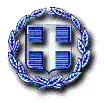 ΕΛΛΗΝΙΚΗ ΔΗΜΟΚΡΑΤΙΑΥΠΟΥΡΓΕΙΟ ΥΓΕΙΑΣΓΕΝΙΚΟ ΝΟΣΟΚΟΜΕΙΟ ΗΛΕΙΑΣ ΝΟΣΗΛΕΥΤΙΚΗ ΜΟΝΑΔΑ ΠΥΡΓΟΥ ΕΛΛΗΝΙΚΗ ΔΗΜΟΚΡΑΤΙΑΥΠΟΥΡΓΕΙΟ ΥΓΕΙΑΣΓΕΝΙΚΟ ΝΟΣΟΚΟΜΕΙΟ ΗΛΕΙΑΣ ΝΟΣΗΛΕΥΤΙΚΗ ΜΟΝΑΔΑ ΠΥΡΓΟΥ ΠΥΡΓΟΣ 22/12/2017Ταχ. Δ/νση:     Συντριάδα  Ε.Ο Πύργου -ΠατρωνΑΡ.ΣΥΣΤΗΜΑΤΟΣ ΕΣΗΔΗΣ51489Ταχ. Δ/νση:     Συντριάδα  Ε.Ο Πύργου -ΠατρωνΤ.Κ.27131Διεύθυνση:Τμήμα ΠρομηθειώνΠΡΟΣ ΚΑΘΕ ΕΝΔΙΑΦΕΡΟΜΕΝΟΠΡΟΣ ΚΑΘΕ ΕΝΔΙΑΦΕΡΟΜΕΝΟΠΡΟΣ ΚΑΘΕ ΕΝΔΙΑΦΕΡΟΜΕΝΟΥπεύθυνος:Ζουμπάκη Ι.ΠΡΟΣ ΚΑΘΕ ΕΝΔΙΑΦΕΡΟΜΕΝΟΠΡΟΣ ΚΑΘΕ ΕΝΔΙΑΦΕΡΟΜΕΝΟΠΡΟΣ ΚΑΘΕ ΕΝΔΙΑΦΕΡΟΜΕΝΟΤηλέφωνο:26210 82784ΠΡΟΣ ΚΑΘΕ ΕΝΔΙΑΦΕΡΟΜΕΝΟΠΡΟΣ ΚΑΘΕ ΕΝΔΙΑΦΕΡΟΜΕΝΟΠΡΟΣ ΚΑΘΕ ΕΝΔΙΑΦΕΡΟΜΕΝΟFAX:2621082378ΠΡΟΣ ΚΑΘΕ ΕΝΔΙΑΦΕΡΟΜΕΝΟΠΡΟΣ ΚΑΘΕ ΕΝΔΙΑΦΕΡΟΜΕΝΟΠΡΟΣ ΚΑΘΕ ΕΝΔΙΑΦΕΡΟΜΕΝΟE-mail:promithiesgnpyr@gmail.comΠΡΟΣ ΚΑΘΕ ΕΝΔΙΑΦΕΡΟΜΕΝΟΠΡΟΣ ΚΑΘΕ ΕΝΔΙΑΦΕΡΟΜΕΝΟΠΡΟΣ ΚΑΘΕ ΕΝΔΙΑΦΕΡΟΜΕΝΟΕΙΔΟΣ ΔΙΑΓΩΝΙΣΜΟΥ                   ΑΝΤΙΚΕΙΜΕΝΟ ΠΡΟΜΗΘΕΙΑΣΠΡΟΣΚΛΗΣΗ ΓΙΑ ΣΥΜΜΕΤΟΧΗ ΣΕ ΔΙΑΔΙΚΑΣΙΑ ΗΛΕΚΤΡΟΝΙΚΗΣ ΔΙΑΠΡΑΓΜΑΤΕΥΣΗΣχωρίς προηγούμενη δημοσίευση σύμφωνα με το άρθρο 32 παρ. 2 περ. α΄ του Ν. 4412/2016 ΓΙΑ ΤΗΝ ΠΡΟΜΗΘΕΙΑ «ΕΙΔΩΝ ΟΠΩΡΟΠΩΛΕΙΟΥ» & «ΨΩΜΙ» της Ν. Μ. Πύργου και της Ν. Μ. Αμαλιάδας ΤΟΥ Γ.Ν.ΗλείαςΚΡΙΤΗΡΙΟ ΚΑΤΑΚΥΡΩΣΗΣ Η ΠΛΕΟΝ ΣΥΜΦΕΡΟΥΣΑ ΑΠΟ ΟΙΚΟΝΟΜΙΚΗ ΑΠΟΨΗ  ΠΡΟΣΦΟΡΑ ΑΠΟΚΛΕΙΣΤΙΚΑ ΒΑΣΕΙ ΤΗΣ ΤΙΜΗΣ ΜΕ ΠΟΣΟΣΤΟ ΕΚΠΤΩΣΗΣ ΣΤΑ ΕΚΑΤΟ (%) ΣΤΗ ΝΟΜΙΜΑ ΔΙΑΜΟΡΦΟΥΜΕΝΗ ΚΑΘΕ ΦΟΡΆ ΜΕΣΗ ΛΙΑΝΙΚΗ ΤΙΜΗ ΠΩΛΗΣΗΣ ΤΟΥ ΕΊΔΟΥΣ ΓΙΑ ΤΗΝ ΚΑΤΗΓΟΡΙΑ Α1 κ΄ A2 ΚΑΙ ΓΙΑ ΤΗΝ ΚΑΤΗΓΟΡΙΑ B ΜΕ ΤΗ ΧΑΜΗΛΟΤΕΡΗ ΤΙΜΗ.ΠΡΟΫΠΟΛΟΓΙΣΘΕΙΣΑ ΔΑΠΑΝΗ Συνολικά: 101.482,9 € ΣΥΜΠ. ΦΠA 13% Ν.Μ.ΠΥΡΓΟΥ Κ΄   Ν.Μ.ΑΜΑΛΙΑΔΑΣΑΔΑ ΔΕΣΜΕΥΣΗΣ Ν.Μ.ΠΥΡΓΟΥ: ΨΘ2Θ46907Ε-ΣΑΝ, 73ΖΞ46907Ε-ΤΩΦ ΑΔΑ ΔΕΣΜΕΥΣΗΣ Ν.Μ.ΑΜΑΛΙΑΔΑΣ:662Ε4690ΒΠ-ΚΥΝΔΙΑΡΚΕΙΑ ΤΗΣ ΣΥΜΒΑΣΗΣ 1 (ένα )έτος. ΧΡΗΜΑΤΟΔΟΤΗΣΗ ΠΡΟΜΗΘΕΙΑΣ                                                                                                                                   Τακτικός Προϋπολογισμός -  KAE 1511ΤΟΠΟΣ ΚΑΤΑΘΕΣΗΣ ΤΩΝ ΠΡΟΣΦΟΡΩΝ ΗΛΕΚΤΡΟΝΙΚΗ ΥΠΟΒΟΛΗ: Στη διαδικτυακή πύλη www.promitheus.gov.gr του Εθνικού Συστήματος Ηλεκτρονικών Δημοσίων Συμβάσεων (Ε.Σ.Η.ΔΗ.Σ) ΕΝΤΥΠΑ ΔΙΚΑΙΟΛΟΓΗΤΙΚΑ ΚΑΤΑ ΠΕΡΙΠΤΩΣΗ : ΓΕΝΙΚΟ ΝΟΣΟΚΟΜΕΙΟ ΗΛΕΙΑΣ-Ν. Μ. ΠΥΡΓΟΥ ΠΥΡΓΟΣ Τ.Κ 27131ΗΜΕΡΟΜΗΝΙΑ ΕΝΑΡΞΗΣ ΥΠΟΒΟΛΗΣ ΠΡΟΣΦΟΡΩΝ 22-12-2017 και ώρα 17:00 μ.μ .Στη διαδικτυακή πύλη www.promitheus.gov.gr του Εθνικού Συστήματος Ηλεκτρονικών Δημοσίων Συμβάσεων (Ε.Σ.Η.ΔΗ.Σ) ΚΑΤΑΛΗΚΤΙΚΗ ΗΜΕΡΟΜΗΝΙΑ ΥΠΟΒΟΛΗΣ ΠΡΟΣΦΟΡΩΝ ΚΑΤΑΛΗΚΤΙΚΗ ΗΛΕΚΤΡΟΝΙΚΗ ΥΠΟΒΟΛΗ: 15/01/2018 ΩΡΑ:17:00 μ.μ στη διαδικτυακή πύλη www.promitheus.gov.gr του Εθνικού Συστήματος Ηλεκτρονικών Δημοσίων Συμβάσεων (Ε.Σ.Η.ΔΗ.Σ) ΕΝΤΥΠΗ ΠΡΟΣΦΟΡΑ: Τα στοιχεία και τα δικαιολογητικά της προσφοράς που υποβάλλονται ηλεκτρονικά προσκομίζονται κατά περίπτωση σε έντυπη μορφή εντός προθεσμίας τριών εργασίμων ημερών από την ημερομηνία της ηλεκτρονικής υποβολής ΗΜΕΡΟΜΗΝΙΑ ΑΠΟΣΦΡΑΓΙΣΗΣ ΠΡΟΣΦΟΡΩΝ Η αποσφράγιση των προσφορών των υποψηφίων αναδόχων θα πραγματοποιηθεί μέσω της διαδικτυακής πύλης www.promitheus.gov.gr του Εθνικού Συστήματος Ηλεκτρονικών Δημοσίων Συμβάσεων (Ε.Σ.Η.ΔΗ.Σ) την 19η/01/2018 ΚΑΙ ΩΡΑ 11:00 π.μ. ΜΟΝΑΔΑ ΜΕΤΡΗΣΗΣ /ΕΙΔΟΣΤΕΜΑΧΙΟ-ΚΙΛΟΠΟΣΟΤΗΤΕΣ Όπως αναλυτικά αναφέρεται στο ΠΑΡΑΡΤΗΜΑ ΙΧΡΟΝΟΣ ΠΑΡΑΔΟΣΗΣΕντός πέντε (5)  ημερών από την ημερομηνία διαβίβασης σχετικής παραγγελίας, σε χώρο της Ν.Μ. Πύργου από τον Προμηθευτή, κατά τις εργάσιμες ημέρες και ώρες, με έξοδα και ευθύνη του προμηθευτή ΚΡΑΤΗΣΕΙΣ ΕΠΙ ΤΗΣ ΤΙΜΗΣ ΤΩΝ ΕΙΔΩΝ Οι τιμές υπόκεινται στις υπέρ του Δημοσίου και τρίτων νόμιμες κρατήσεις. ΦΟΡΟΣ ΕΙΣΟΔΗΜΑΤΟΣ (ΑΡΘΡΟ 24 ν. 2198/94) Κατά την πληρωμή παρακρατείται φόρος εισοδήματος σύμφωνα με το άρθρο 24 του Ν. 2198/94 ΗΜΕΡΟΜΗΝΙΑ ΑΝΑΡΤΗΣΗΣ ΣΤΟ ΠΡΟΓΡΑΜΜΑ ΔΙΑΥΓΕΙΑ –ΚΗΜΔΗΣ – ΕΣΗΔΗΣ - ΙΣΤΟΣΕΛΙΔΑ22-12-2017     ΕπωνυμίαΓενικό Νοσοκομείο Ηλείας -Νοσηλευτική Μονάδα Πύργου  Ταχυδρομική διεύθυνσηΣυντριάδα Εθνική Οδός  Πατρών –(ΣΥΝΤΡΙΑΔΑ)ΠύργουΠόληΠύργος ΗλείαςΤαχυδρομικός Κωδικός27131ΧώραΕλλάδαΚωδικός ΝUTSGR233Τηλέφωνο2621082784Φαξ2621082378Ηλεκτρονικό Ταχυδρομείο promithiesgnpyr@gmail.comΑρμόδιος για πληροφορίεςΙΩΑΝΝΑ ΖΟΥΜΠΑΚΗΓενική Διεύθυνση στο διαδίκτυο  (URL)www.nosokomeiopyrgoy.grA/A       ΕΙΔΗ         ΟΠΩΡΟΠΩΛΕΙΟΥ           ΕΤΗΣΙΕΣ ΠΟΣΟΤΗΤΕΣ     ΚΑΤΑ ΕΚΤΙΜΗΣΗ                                ΕΤΗΣΙΕΣ ΠΟΣΟΤΗΤΕΣ     ΚΑΤΑ ΕΚΤΙΜΗΣΗ                                                                                           ΕΝΔΕΙΚΤΙΚΗ ΤΙΜΗ ΜΟΝΑΔΟΣ ΜΕΤΡΗΣΗΣ        ΜΟΝΑΔΑ ΜΕΤΡΗΣΗΣ        ΜΟΝΑΔΑ ΜΕΤΡΗΣΗΣ1ΑΓΓΟΥΡΙΑ 150015000,44ΤΕΜΑΧΙΟΤΕΜΑΧΙΟ2ΚΑΡΟΤΑ6006000,9ΚΙΛΟΚΙΛΟ3Κ        ΚΡΕΜΜΥΔΑΚΙΑ ΧΛΩΡΑ1001000,7ΚΙΛΟΚΙΛΟ4         ΚΡΕΜΜΥΔΙΑ ΞΕΡΑ240024000,71ΚΙΛΟΚΙΛΟ5ΚΟΥΝΟΥΠΙΔΙ 300030001,06ΚΙΛΟΚΙΛΟ6ΛΑΧΑΝΑ8008000,62ΚΙΛΟΚΙΛΟ7ΛΕΜΟΝΙΑ 50501,58ΚΙΛΟΚΙΛΟ8ΜΑΙΝΤΑΝΟΣ 3003000,4ΤΕΜΑΧΙΟΤΕΜΑΧΙΟ9ΜΑΡΟΥΛΙΑ1001000,59ΤΕΜΑΧΙΟΤΕΜΑΧΙΟ10ΜΕΛΙΤΖΑΝΕΣ1001001,38ΚΙΛΟΚΙΛΟ11       ΜΗΛΑ  ΚΟΚΚΙΝΑ 300030001,84ΚΙΛΟΚΙΛΟ12             ΜΗΛΑ ΠΡΑΣΙΝΑ200020001,84ΚΙΛΟΚΙΛΟ13ΜΠΡΟΚΟΛΑ 5005000,98ΚΙΛΟΚΙΛΟ14ΠΑΤΑΤΕΣ 350035000,78ΚΙΛΟΚΙΛΟ15          ΠΙΠΕΡΙΕΣ ΠΡΑΣΙΝΕΣ 50501,42ΚΙΛΟΚΙΛΟ16ΠΟΡΤΟΚΑΛΙΑ 120012000,62ΚΙΛΟΚΙΛΟ17ΑΝΗΘΟΣ3003000,4ΤΕΜΑΧΙΟΤΕΜΑΧΙΟ18ΡΟΔΑΚΙΝΑ2002002,5ΚΙΛΟΚΙΛΟ19ΣΕΛΙΝΑ 2002000,4ΤΕΜΑΧΙΟΤΕΜΑΧΙΟ20      ΣΚΟΡΔΑ 2002000,39ΤΕΜΑΧΙΟΤΕΜΑΧΙΟ21ΧΟΡΤΑ1001001,36ΚΙΛΟΚΙΛΟ22NΤΟΜΑΤΕΣ400040001,35ΚΙΛΟΚΙΛΟ23     ΔΥΟΣΜΟΣ ΦΡΕΣΚΟΣ50500,5ΤΕΜΑΧΙΟΤΕΜΑΧΙΟ24ΜΠΑΝΑΝΕΣ200020001,4ΚΙΛΟΚΙΛΟ25ΚΟΛΟΚΥΘΙ500050001,16ΚΙΛΟΚΙΛΟ26ΚΑΡΠΟΥΖΙΑ100100 0,45 ΚΙΛΟΚΙΛΟA/A           ΕΙΔΗ ΟΠΩΡΟΠΩΛΕΙΟΥ          ΕΤΗΣΙΕΣ ΠΟΣΟΤΗΤΕΣ         ΕΤΗΣΙΕΣ ΠΟΣΟΤΗΤΕΣΕΝΔΕΙΚΤΙΚΗ ΤΙΜΗ ΜΟΝΑΔΟΣ ΜΕΤΡΗΣΗΣ      ΜΟΝΑΔΑ ΜΕΤΡΗΣΗΣ       ΜΟΝΑΔΑ ΜΕΤΡΗΣΗΣ       ΜΟΝΑΔΑ ΜΕΤΡΗΣΗΣ         1ΒΟΛΒΟΕΙΔΗ ΛΑΧΑΝΙΚΑ                      (ΣΚΟΡΔΑ)2052050,39ΤΕΜΑΧΙΟΤΕΜΑΧΙΟΤΕΜΑΧΙΟ2ΒΟΛΒΟΕΙΔΗ ΛΑΧΑΝΙΚΑ               (ΚΡΕΜΜΥΔΙΑ)2252250,85ΚΙΛΟΚΙΛΟΚΙΛΟ3ΛΑΧΑΝΙΚΑ                        (ΑΝΙΘΟΣ)30300,5ΤΕΜΑΧΙΟΤΕΜΑΧΙΟΤΕΜΑΧΙΟ4ΛΑΧΑΝΙΚΑ                         (ΣΕΛΙΝΟ, ΜΑΙΝΤΑΝΟΣ)60600,5ΤΕΜΑΧΙΟΤΕΜΑΧΙΟΤΕΜΑΧΙΟ5ΛΑΧΑΝΙΚΑ                        (ΛΑΧΑΝΟ)2702702,17ΚΙΛΟΚΙΛΟΚΙΛΟ6ΛΑΧΑΝΙΚΑ             (ΚΡΕΜΜΥΔΑΚΙΑ)15150,5ΚΙΛΟΚΙΛΟΚΙΛΟ7ΛΑΧΑΝΙΚΑ                           (ΧΟΡΤΑ, ΜΕΛΙΤΖΑΝΕΣ, ΜΠΑΜΙΕΣ,ΣΠΑΝΑΚΙ)9909901,8ΚΙΛΟΚΙΛΟΚΙΛΟ88ΠΑΤΑΤΕΣ2.700 2.700 1,06ΚΙΛΟΚΙΛΟΚΙΛΟ99ΚΑΡΟΤΑ54540,54ΚΙΛΟΚΙΛΟΚΙΛΟ10ΦΑΣΟΛΙΑ60 60 1,28ΚΙΛΟΚΙΛΟΚΙΛΟ11ΠΙΠΕΡΙΕΣ1801801,63ΚΙΛΟΚΙΛΟΚΙΛΟ12ΤΟΜΑΤΕΣ1350 1350 2,17ΚΙΛΟΚΙΛΟΚΙΛΟ13ΚΟΛΟΚΥΘΙΑ8108101,63ΚΙΛΟΚΙΛΟΚΙΛΟ14ΜΑΡΟΥΛΙ 450  450 0,79ΤΕΜΑΧΙΟΤΕΜΑΧΙΟΤΕΜΑΧΙΟ15ΛΕΜΟΝΙΑ1350 1350 1,63ΚΙΛΟΚΙΛΟΚΙΛΟ16ΠΟΡΤΟΚΑΛΙΑ680 680 1,08ΚΙΛΟΚΙΛΟΚΙΛΟ17ΜΗΛΑ2.250 2.250 2,04ΚΙΛΟΚΙΛΟΚΙΛΟ18ΡΟΔΑΚΙΝΑ600 600 2,17ΚΙΛΟΚΙΛΟΚΙΛΟΑ/ΑΕΙΔΟΣΚΩΔΙΚΟΣΕΝΔΕΙΚΤΙΚΗ ΤΙΜΗ ΜΟΝΑΔΟΣ ΜΕΤΡΗΣΗΣΠΟΣΟΤΗΤΑ1ΑΡΤΟΣ ΛΕΥΚΟΣ ΣΙΤΟΥ Τ 70% 1Kg. 15811100-71,60020.000kg2ΑΡΤΙΔΙΑ ΣΙΤΟΥ 80-100 ΓΡ.15811500-10,47560 τεμ.ΠΡΟΔΙΑΓΡΑΦΕΣΠΡΟΔΙΑΓΡΑΦΕΣΣΤΟΙΧΕΙΑ ΠΡΟΣΦΟΡΑΣΣΤΟΙΧΕΙΑ ΠΡΟΣΦΟΡΑΣΑ/ΑΠΕΡΙΓΡΑΦΗ ΠΡΟΔΙΑΓΡΑΦΗΣΑΠΑΙΤΗΣΗΑΠΑΝΤΗΣΗΠΑΡΑΠΟΜΠΗΕΙΔΟΣΕλάχιστη περιεκτικότητα σε χυμό (τοις εκατό , %)Ελάχιστη αναλογία σακχάρων προς οξέαΧΡΩΜΑΤΙΣΜΟΣΛΕΜΟΝΙΑ20Πρέπει να είναι ο τυπικός της ποικιλίας Επιτρέποντα καρποί με πράσινο χρώμα (εάν δεν είναι σκούρο) υπό τον όρο ότι πληρούν τις ελάχιστες απαιτήσεις όσον αφορά την περιεκτικότητα σε χυμόΚλημεντίνες407,0:1Πρέπει να είναι ο τυπικός της ποικιλίας κατά το ένα τρίτο τουλάχιστον της επιφάνειας του καρπού.Άλλες ποικιλίες μανιταριών336,5:1Πρέπει να είναι ο τυπικό ς της ποικιλίας. Ωστόσο επιτρέπονται καρποί με ανοιχτοπράσινο χρώμα, υπό τον όρο ότι ο χρωματισμός αυτός δεν υπερβαίνει το ένα πέμπτο της συνολικής επιφάνειας του καρπού και ότι πληρούν τιες ελάχιστες  απαιτήσεις ως προς την περιεκτικότητα σε χυμό. Επιτρέποναι τα πορτοκάλια που παράγονται σε περιοχές  με υψηλές θερμοκρασίες και υψηλή σχετική υγρασία κατά τη διάρκεια της  ανάπτυξης του καρπού και έχουν πράσινο χρώμα που υπερβαίνει το ένα πέμπτο της συνολικής επιφάνειας του καρπού, υπό τον όρο ότι πληρούν τις ελάχιστες απαιτήσεις ως προς την περιεκτικότητα  σε χυμό.Πορτοκάλια σαγκουίνια306,5:1Πρέπει να είναι ο τυπικό ς της ποικιλίας. Ωστόσο επιτρέπονται καρποί με ανοιχτοπράσινο χρώμα, υπό τον όρο ότι ο χρωματισμός αυτός δεν υπερβαίνει το ένα πέμπτο της συνολικής επιφάνειας του καρπού και ότι πληρούν τιες ελάχιστες  απαιτήσεις ως προς την περιεκτικότητα σε χυμό. Επιτρέποναι τα πορτοκάλια που παράγονται σε περιοχές  με υψηλές θερμοκρασίες και υψηλή σχετική υγρασία κατά τη διάρκεια της  ανάπτυξης του καρπού και έχουν πράσινο χρώμα που υπερβαίνει το ένα πέμπτο της συνολικής επιφάνειας του καρπού, υπό τον όρο ότι πληρούν τις ελάχιστες απαιτήσεις ως προς την περιεκτικότητα  σε χυμό.Ομάδα των ναβελίνων336,5:1Πρέπει να είναι ο τυπικό ς της ποικιλίας. Ωστόσο επιτρέπονται καρποί με ανοιχτοπράσινο χρώμα, υπό τον όρο ότι ο χρωματισμός αυτός δεν υπερβαίνει το ένα πέμπτο της συνολικής επιφάνειας του καρπού και ότι πληρούν τιες ελάχιστες  απαιτήσεις ως προς την περιεκτικότητα σε χυμό. Επιτρέποναι τα πορτοκάλια που παράγονται σε περιοχές  με υψηλές θερμοκρασίες και υψηλή σχετική υγρασία κατά τη διάρκεια της  ανάπτυξης του καρπού και έχουν πράσινο χρώμα που υπερβαίνει το ένα πέμπτο της συνολικής επιφάνειας του καρπού, υπό τον όρο ότι πληρούν τις ελάχιστες απαιτήσεις ως προς την περιεκτικότητα  σε χυμό.Λοιπές ποικιλίες366,5:1Πρέπει να είναι ο τυπικό ς της ποικιλίας. Ωστόσο επιτρέπονται καρποί με ανοιχτοπράσινο χρώμα, υπό τον όρο ότι ο χρωματισμός αυτός δεν υπερβαίνει το ένα πέμπτο της συνολικής επιφάνειας του καρπού και ότι πληρούν τιες ελάχιστες  απαιτήσεις ως προς την περιεκτικότητα σε χυμό. Επιτρέποναι τα πορτοκάλια που παράγονται σε περιοχές  με υψηλές θερμοκρασίες και υψηλή σχετική υγρασία κατά τη διάρκεια της  ανάπτυξης του καρπού και έχουν πράσινο χρώμα που υπερβαίνει το ένα πέμπτο της συνολικής επιφάνειας του καρπού, υπό τον όρο ότι πληρούν τις ελάχιστες απαιτήσεις ως προς την περιεκτικότητα  σε χυμό.Α: Ονομασία, διεύθυνση και στοιχεία επικοινωνίας της αναθέτουσας αρχής (αα)/ αναθέτοντα φορέα (αφ)- Ονομασία: [……]- Κωδικός  Αναθέτουσας Αρχής / Αναθέτοντα Φορέα ΚΗΜΔΗΣ : [.......]- Ταχυδρομική διεύθυνση / Πόλη / Ταχ. Κωδικός: [……]- Αρμόδιος για πληροφορίες: [……]- Τηλέφωνο: [……]- Ηλ. ταχυδρομείο: [……]- Διεύθυνση στο Διαδίκτυο (διεύθυνση δικτυακού τόπου) (εάν υπάρχει): [……]Β: Πληροφορίες σχετικά με τη διαδικασία σύναψης σύμβασης- Τίτλος ή σύντομη περιγραφή της δημόσιας σύμβασης (συμπεριλαμβανομένου του σχετικού CPV): [……]- Κωδικός στο ΚΗΜΔΗΣ: [……]- Η σύμβαση αναφέρεται σε έργα, προμήθειες, ή υπηρεσίες : [……]- Εφόσον υφίστανται, ένδειξη ύπαρξης σχετικών τμημάτων : [……]- Αριθμός αναφοράς που αποδίδεται στον φάκελο από την αναθέτουσα αρχή (εάν υπάρχει): [……]Στοιχεία αναγνώρισης:Απάντηση:Πλήρης Επωνυμία:[   ]Αριθμός φορολογικού μητρώου (ΑΦΜ):Εάν δεν υπάρχει ΑΦΜ στη χώρα εγκατάστασης του οικονομικού φορέα, αναφέρετε άλλον εθνικό αριθμό ταυτοποίησης, εφόσον απαιτείται και υπάρχει [   ]Ταχυδρομική διεύθυνση:[……]Αρμόδιος ή αρμόδιοι :Τηλέφωνο:Ηλ. ταχυδρομείο:Διεύθυνση στο Διαδίκτυο (διεύθυνση δικτυακού τόπου) (εάν υπάρχει):[……][……][……][……]Γενικές πληροφορίες:Απάντηση:Ο οικονομικός φορέας είναι πολύ μικρή, μικρή ή μεσαία επιχείρηση;Μόνο σε περίπτωση προμήθειας κατ᾽ αποκλειστικότητα, του άρθρου 20: ο οικονομικός φορέας είναι προστατευόμενο εργαστήριο, «κοινωνική επιχείρηση» ή προβλέπει την εκτέλεση συμβάσεων στο πλαίσιο προγραμμάτων προστατευόμενης απασχόλησης;Εάν ναι, ποιο είναι το αντίστοιχο ποσοστό των εργαζομένων με αναπηρία ή μειονεκτούντων εργαζομένων;Εφόσον απαιτείται, προσδιορίστε σε ποια κατηγορία ή κατηγορίες εργαζομένων με αναπηρία ή μειονεκτούντων εργαζομένων ανήκουν οι απασχολούμενοι.[ ] Ναι [] Όχι[...............][…...............][….]Κατά περίπτωση, ο οικονομικός φορέας είναι εγγεγραμμένος σε επίσημο κατάλογο/Μητρώο εγκεκριμένων οικονομικών φορέων ή διαθέτει ισοδύναμο πιστοποιητικό (π.χ. βάσει εθνικού συστήματος (προ)επιλογής);[] Ναι [] Όχι [] Άνευ αντικειμένουΕάν ναι:Απαντήστε στα υπόλοιπα τμήματα της παρούσας ενότητας, στην ενότητα Β και, όπου απαιτείται, στην ενότητα Γ του παρόντος μέρους, συμπληρώστε το μέρος V κατά περίπτωση, και σε κάθε περίπτωση συμπληρώστε και υπογράψτε το μέρος VI. α) Αναφέρετε την ονομασία του καταλόγου ή του πιστοποιητικού και τον σχετικό αριθμό εγγραφής ή πιστοποίησης, κατά περίπτωση:β) Εάν το πιστοποιητικό εγγραφής ή η πιστοποίηση διατίθεται ηλεκτρονικά, αναφέρετε:γ) Αναφέρετε τα δικαιολογητικά στα οποία βασίζεται η εγγραφή ή η πιστοποίηση και, κατά περίπτωση, την κατάταξη στον επίσημο κατάλογο:δ) Η εγγραφή ή η πιστοποίηση καλύπτει όλα τα απαιτούμενα κριτήρια επιλογής;Εάν όχι:Επιπροσθέτως, συμπληρώστε τις πληροφορίες που λείπουν στο μέρος IV, ενότητες Α, Β, Γ, ή Δ κατά περίπτωση ΜΟΝΟ εφόσον αυτό απαιτείται στη σχετική διακήρυξη ή στα έγγραφα της σύμβασης:ε) Ο οικονομικός φορέας θα είναι σε θέση να προσκομίσει βεβαίωση πληρωμής εισφορών κοινωνικής ασφάλισης και φόρων ή να παράσχει πληροφορίες που θα δίνουν τη δυνατότητα στην αναθέτουσα αρχή ή στον αναθέτοντα φορέα να τη λάβει απευθείας μέσω πρόσβασης σε εθνική βάση δεδομένων σε οποιοδήποτε κράτος μέλος αυτή διατίθεται δωρεάν;Εάν η σχετική τεκμηρίωση διατίθεται ηλεκτρονικά, αναφέρετε: α) [……]β) (διαδικτυακή διεύθυνση, αρχή ή φορέας έκδοσης, επακριβή στοιχεία αναφοράς των εγγράφων):[……][……][……][……]γ) [……]δ) [] Ναι [] Όχιε) [] Ναι [] Όχι(διαδικτυακή διεύθυνση, αρχή ή φορέας έκδοσης, επακριβή στοιχεία αναφοράς των εγγράφων):[……][……][……][……]Τρόπος συμμετοχής:Απάντηση:Ο οικονομικός φορέας συμμετέχει στη διαδικασία σύναψης δημόσιας σύμβασης από κοινού με άλλους;[] Ναι [] ΌχιΕάν ναι, μεριμνήστε για την υποβολή χωριστού εντύπου ΤΕΥΔ από τους άλλους εμπλεκόμενους οικονομικούς φορείς.Εάν ναι, μεριμνήστε για την υποβολή χωριστού εντύπου ΤΕΥΔ από τους άλλους εμπλεκόμενους οικονομικούς φορείς.Εάν ναι:α) Αναφέρετε τον ρόλο του οικονομικού φορέα στην ένωση ή κοινοπραξία   (επικεφαλής, υπεύθυνος για συγκεκριμένα καθήκοντα …):β) Προσδιορίστε τους άλλους οικονομικούς φορείς που συμμετέχουν από κοινού στη διαδικασία σύναψης δημόσιας σύμβασης:γ) Κατά περίπτωση, επωνυμία της συμμετέχουσας ένωσης ή κοινοπραξίας.α) [……]β) [……]γ) [……]ΤμήματαΑπάντηση:Κατά περίπτωση, αναφορά του τμήματος  ή των τμημάτων για τα οποία ο οικονομικός φορέας επιθυμεί να υποβάλει προσφορά.[   ]Εκπροσώπηση, εάν υπάρχει:Απάντηση:Ονοματεπώνυμοσυνοδευόμενο από την ημερομηνία και τον τόπο γέννησης εφόσον απαιτείται:[……][……]Θέση/Ενεργών υπό την ιδιότητα[……]Ταχυδρομική διεύθυνση:[……]Τηλέφωνο:[……]Ηλ. ταχυδρομείο:[……]Εάν χρειάζεται, δώστε λεπτομερή στοιχεία σχετικά με την εκπροσώπηση (τις μορφές της, την έκταση, τον σκοπό …):[……]Στήριξη:Απάντηση:Ο οικονομικός φορέας στηρίζεται στις ικανότητες άλλων οικονομικών φορέων προκειμένου να ανταποκριθεί στα κριτήρια επιλογής που καθορίζονται στο μέρος IV και στα (τυχόν) κριτήρια και κανόνες που καθορίζονται στο μέρος V κατωτέρω; []Ναι []ΌχιΥπεργολαβική ανάθεση :Απάντηση:Ο οικονομικός φορέας προτίθεται να αναθέσει οποιοδήποτε μέρος της σύμβασης σε τρίτους υπό μορφή υπεργολαβίας;[]Ναι []ΌχιΕάν ναι παραθέστε κατάλογο των προτεινόμενων υπεργολάβων και το ποσοστό της σύμβασης που θα αναλάβουν: […]Λόγοι που σχετίζονται με ποινικές καταδίκες:Απάντηση:Υπάρχει τελεσίδικη καταδικαστική απόφαση εις βάρος του οικονομικού φορέα ή οποιουδήποτε προσώπου το οποίο είναι μέλος του διοικητικού, διευθυντικού ή εποπτικού του οργάνου ή έχει εξουσία εκπροσώπησης, λήψης αποφάσεων ή ελέγχου σε αυτό για έναν από τους λόγους που παρατίθενται ανωτέρω (σημεία 1-6), ή καταδικαστική απόφαση η οποία έχει εκδοθεί πριν από πέντε έτη κατά το μέγιστο ή στην οποία έχει οριστεί απευθείας περίοδος αποκλεισμού που εξακολουθεί να ισχύει; [] Ναι [] ΌχιΕάν η σχετική τεκμηρίωση διατίθεται ηλεκτρονικά, αναφέρετε: (διαδικτυακή διεύθυνση, αρχή ή φορέας έκδοσης, επακριβή στοιχεία αναφοράς των εγγράφων):[……][……][……][……]Εάν ναι, αναφέρετε:α) Ημερομηνία της καταδικαστικής απόφασης προσδιορίζοντας ποιο από τα σημεία 1 έως 6 αφορά και τον λόγο ή τους λόγους της καταδίκης,β) Προσδιορίστε ποιος έχει καταδικαστεί [ ]·γ) Εάν ορίζεται απευθείας στην καταδικαστική απόφαση:α) Ημερομηνία:[   ], σημείο-(-α): [   ], λόγος(-οι):[   ]β) [……]γ) Διάρκεια της περιόδου αποκλεισμού [……] και σχετικό(-ά) σημείο(-α) [   ]Εάν η σχετική τεκμηρίωση διατίθεται ηλεκτρονικά, αναφέρετε: (διαδικτυακή διεύθυνση, αρχή ή φορέας έκδοσης, επακριβή στοιχεία αναφοράς των εγγράφων):[……][……][……][……]Σε περίπτωση καταδικαστικής απόφασης, ο οικονομικός φορέας έχει λάβει μέτρα που να αποδεικνύουν την αξιοπιστία του παρά την ύπαρξη σχετικού λόγου αποκλεισμού («αυτοκάθαρση»);[] Ναι [] Όχι Εάν ναι, περιγράψτε τα μέτρα που λήφθηκαν:[……]Πληρωμή φόρων ή εισφορών κοινωνικής ασφάλισης:Απάντηση:Απάντηση:1) Ο οικονομικός φορέας έχει εκπληρώσει όλες τις υποχρεώσεις του όσον αφορά την πληρωμή φόρων ή εισφορών κοινωνικής ασφάλισης, στην Ελλάδα και στη χώρα στην οποία είναι τυχόν εγκατεστημένος ;[] Ναι [] Όχι [] Ναι [] Όχι [] Ναι [] Όχι Εάν όχι αναφέρετε: α) Χώρα ή κράτος μέλος για το οποίο πρόκειται:β) Ποιο είναι το σχετικό ποσό;γ)Πως διαπιστώθηκε η αθέτηση των υποχρεώσεων;1) Μέσω δικαστικής ή διοικητικής απόφασης;- Η εν λόγω απόφαση είναι τελεσίδικη και δεσμευτική;- Αναφέρατε την ημερομηνία καταδίκης ή έκδοσης απόφασης- Σε περίπτωση καταδικαστικής απόφασης, εφόσον ορίζεται απευθείας σε αυτήν, τη διάρκεια της περιόδου αποκλεισμού:2) Με άλλα μέσα; Διευκρινήστε:δ) Ο οικονομικός φορέας έχει εκπληρώσει τις υποχρεώσεις του είτε καταβάλλοντας τους φόρους ή τις εισφορές κοινωνικής ασφάλισης που οφείλει συμπεριλαμβανόμενων  κατά περίπτωση, των δεδουλευμένων τόκων ή των προστίμων, είτε υπαγόμενος σε δεσμευτικό διακανονισμό για την καταβολή τους ;ΦΟΡΟΙΕΙΣΦΟΡΕΣ ΚΟΙΝΩΝΙΚΗΣ ΑΣΦΑΛΙΣΗΣΕΙΣΦΟΡΕΣ ΚΟΙΝΩΝΙΚΗΣ ΑΣΦΑΛΙΣΗΣΕάν όχι αναφέρετε: α) Χώρα ή κράτος μέλος για το οποίο πρόκειται:β) Ποιο είναι το σχετικό ποσό;γ)Πως διαπιστώθηκε η αθέτηση των υποχρεώσεων;1) Μέσω δικαστικής ή διοικητικής απόφασης;- Η εν λόγω απόφαση είναι τελεσίδικη και δεσμευτική;- Αναφέρατε την ημερομηνία καταδίκης ή έκδοσης απόφασης- Σε περίπτωση καταδικαστικής απόφασης, εφόσον ορίζεται απευθείας σε αυτήν, τη διάρκεια της περιόδου αποκλεισμού:2) Με άλλα μέσα; Διευκρινήστε:δ) Ο οικονομικός φορέας έχει εκπληρώσει τις υποχρεώσεις του είτε καταβάλλοντας τους φόρους ή τις εισφορές κοινωνικής ασφάλισης που οφείλει συμπεριλαμβανόμενων  κατά περίπτωση, των δεδουλευμένων τόκων ή των προστίμων, είτε υπαγόμενος σε δεσμευτικό διακανονισμό για την καταβολή τους ;α)[……]·β)[……]γ.1) [] Ναι [] Όχι -[] Ναι [] Όχι -[……]·-[……]·γ.2)[……]·δ) [] Ναι [] Όχι Εάν ναι, να αναφερθούν λεπτομερείς πληροφορίες[……]α)[……]·β)[……]γ.1) [] Ναι [] Όχι -[] Ναι [] Όχι -[……]·-[……]·γ.2)[……]·δ) [] Ναι [] Όχι Εάν ναι, να αναφερθούν λεπτομερείς πληροφορίες[……]α)[……]·β)[……]γ.1) [] Ναι [] Όχι -[] Ναι [] Όχι -[……]·-[……]·γ.2)[……]·δ) [] Ναι [] Όχι Εάν ναι, να αναφερθούν λεπτομερείς πληροφορίες[……]Εάν η σχετική τεκμηρίωση όσον αφορά την καταβολή των φόρων ή εισφορών κοινωνικής ασφάλισης διατίθεται ηλεκτρονικά, αναφέρετε:(διαδικτυακή διεύθυνση, αρχή ή φορέας έκδοσης, επακριβή στοιχεία αναφοράς των εγγράφων): [……][……][……](διαδικτυακή διεύθυνση, αρχή ή φορέας έκδοσης, επακριβή στοιχεία αναφοράς των εγγράφων): [……][……][……](διαδικτυακή διεύθυνση, αρχή ή φορέας έκδοσης, επακριβή στοιχεία αναφοράς των εγγράφων): [……][……][……]Πληροφορίες σχετικά με πιθανή αφερεγγυότητα, σύγκρουση συμφερόντων ή επαγγελματικό παράπτωμαΑπάντηση:Ο οικονομικός φορέας έχει, εν γνώσει του, αθετήσει τις υποχρεώσεις του στους τομείς του περιβαλλοντικού, κοινωνικού και εργατικού δικαίου;[] Ναι [] ΌχιΟ οικονομικός φορέας έχει, εν γνώσει του, αθετήσει τις υποχρεώσεις του στους τομείς του περιβαλλοντικού, κοινωνικού και εργατικού δικαίου;Εάν ναι, ο οικονομικός φορέας έχει λάβει μέτρα που να αποδεικνύουν την αξιοπιστία του παρά την ύπαρξη αυτού του λόγου αποκλεισμού («αυτοκάθαρση»);[] Ναι [] ΌχιΕάν το έχει πράξει, περιγράψτε τα μέτρα που λήφθηκαν: […….............]Βρίσκεται ο οικονομικός φορέας σε οποιαδήποτε από τις ακόλουθες καταστάσεις :α) πτώχευση, ή β) διαδικασία εξυγίανσης, ήγ) ειδική εκκαθάριση, ήδ) αναγκαστική διαχείριση από εκκαθαριστή ή από το δικαστήριο, ήε) έχει υπαχθεί σε διαδικασία πτωχευτικού συμβιβασμού, ή στ) αναστολή επιχειρηματικών δραστηριοτήτων, ή ζ) σε οποιαδήποτε ανάλογη κατάσταση προκύπτουσα από παρόμοια διαδικασία προβλεπόμενη σε εθνικές διατάξεις νόμουΕάν ναι:- Παραθέστε λεπτομερή στοιχεία:- Διευκρινίστε τους λόγους για τους οποίους ωστόσο ο οικονομικός φορέας, θα δύναται να εκτελέσει τη σύμβαση, λαμβανόμενης υπόψη της εφαρμοστέας εθνικής νομοθεσίας και των μέτρων σχετικά με τη συνέχε συνέχιση της επιχειρηματικής του λειτουργίας υπό αυτές αυτές τις περιστάσεις Εάν η σχετική τεκμηρίωση διατίθεται ηλεκτρονικά, αναφέρετε:[] Ναι [] Όχι-[.......................]-[.......................](διαδικτυακή διεύθυνση, αρχή ή φορέας έκδοσης, επακριβή στοιχεία αναφοράς των εγγράφων): [……][……][……]Έχει διαπράξει ο οικονομικός φορέας σοβαρό επαγγελματικό παράπτωμα;Εάν ναι, να αναφερθούν λεπτομερείς πληροφορίες:[] Ναι [] Όχι[.......................]Έχει διαπράξει ο οικονομικός φορέας σοβαρό επαγγελματικό παράπτωμα;Εάν ναι, να αναφερθούν λεπτομερείς πληροφορίες:Εάν ναι, έχει λάβει ο οικονομικός φορέας μέτρα αυτοκάθαρσης; [] Ναι [] ΌχιΕάν το έχει πράξει, περιγράψτε τα μέτρα που λήφθηκαν: [..........……]Έχει συνάψει ο οικονομικός φορέας συμφωνίες με άλλους οικονομικούς φορείς με σκοπό τη στρέβλωση του ανταγωνισμού;Εάν ναι, να αναφερθούν λεπτομερείς πληροφορίες:[] Ναι [] Όχι[…...........]Έχει συνάψει ο οικονομικός φορέας συμφωνίες με άλλους οικονομικούς φορείς με σκοπό τη στρέβλωση του ανταγωνισμού;Εάν ναι, να αναφερθούν λεπτομερείς πληροφορίες:Εάν ναι, έχει λάβει ο οικονομικός φορέας μέτρα αυτοκάθαρσης; [] Ναι [] ΌχιΕάν το έχει πράξει, περιγράψτε τα μέτρα που λήφθηκαν:[……]Γνωρίζει ο οικονομικός φορέας την ύπαρξη τυχόν σύγκρουσης συμφερόντων, λόγω της συμμετοχής του στη διαδικασία ανάθεσης της σύμβασης;Εάν ναι, να αναφερθούν λεπτομερείς πληροφορίες:[] Ναι [] Όχι[.........…]Έχει παράσχει ο οικονομικός φορέας ή επιχείρηση συνδεδεμένη με αυτόν συμβουλές στην αναθέτουσα αρχή ή στον αναθέτοντα φορέα ή έχει με άλλο τρόπο αναμειχθεί στην προετοιμασία της διαδικασίας σύναψης της σύμβασης;Εάν ναι, να αναφερθούν λεπτομερείς πληροφορίες:[] Ναι [] Όχι[...................…]Έχει επιδείξει ο οικονομικός φορέας σοβαρή ή επαναλαμβανόμενη πλημμέλεια κατά την εκτέλεση ουσιώδους απαίτησης στο πλαίσιο προηγούμενης δημόσιας σύμβασης, προηγούμενης σύμβασης με αναθέτοντα φορέα ή προηγούμενης σύμβασης παραχώρησης που είχε ως αποτέλεσμα την πρόωρη καταγγελία της προηγούμενης σύμβασης , αποζημιώσεις ή άλλες παρόμοιες κυρώσεις; Εάν ναι, να αναφερθούν λεπτομερείς πληροφορίες:[] Ναι [] Όχι[….................]Έχει επιδείξει ο οικονομικός φορέας σοβαρή ή επαναλαμβανόμενη πλημμέλεια κατά την εκτέλεση ουσιώδους απαίτησης στο πλαίσιο προηγούμενης δημόσιας σύμβασης, προηγούμενης σύμβασης με αναθέτοντα φορέα ή προηγούμενης σύμβασης παραχώρησης που είχε ως αποτέλεσμα την πρόωρη καταγγελία της προηγούμενης σύμβασης , αποζημιώσεις ή άλλες παρόμοιες κυρώσεις; Εάν ναι, να αναφερθούν λεπτομερείς πληροφορίες:Εάν ναι, έχει λάβει ο οικονομικός φορέας μέτρα αυτοκάθαρσης; [] Ναι [] ΌχιΕάν το έχει πράξει, περιγράψτε τα μέτρα που λήφθηκαν:[……]Μπορεί ο οικονομικός φορέας να επιβεβαιώσει ότι:α) δεν έχει κριθεί ένοχος σοβαρών ψευδών δηλώσεων κατά την παροχή των πληροφοριών που απαιτούνται για την εξακρίβωση της απουσίας των λόγων αποκλεισμού ή την πλήρωση των κριτηρίων επιλογής,β) δεν έχει αποκρύψει τις πληροφορίες αυτές,γ) ήταν σε θέση να υποβάλλει χωρίς καθυστέρηση τα δικαιολογητικά που απαιτούνται από την αναθέτουσα αρχή/αναθέτοντα φορέα δ) δεν έχει επιχειρήσει να επηρεάσει με αθέμιτο τρόπο τη διαδικασία λήψης αποφάσεων της αναθέτουσας αρχής ή του αναθέτοντα φορέα, να αποκτήσει εμπιστευτικές πληροφορίες που ενδέχεται να του αποφέρουν αθέμιτο πλεονέκτημα στη διαδικασία ανάθεσης ή να παράσχει εξ αμελείας παραπλανητικές πληροφορίες που ενδέχεται να επηρεάσουν ουσιωδώς τις αποφάσεις που αφορούν τον αποκλεισμό, την επιλογή ή την ανάθεση; [] Ναι [] ΌχιΟνομαστικοποίηση μετοχών εταιρειών που συνάπτουν δημόσιες συμβάσεις Άρθρο 8 παρ. 4 ν. 3310/2005:Απάντηση:Συντρέχουν οι προϋποθέσεις εφαρμογής της παρ. 4 του άρθρου 8 του ν. 3310/2005 ;[] Ναι [] Όχι (διαδικτυακή διεύθυνση, αρχή ή φορέας έκδοσης, επακριβή στοιχεία αναφοράς των εγγράφων): [……][……][……]Εάν ναι, έχει λάβει ο οικονομικός φορέας μέτρα αυτοκάθαρσης; [] Ναι [] ΌχιΕάν το έχει πράξει, περιγράψτε τα μέτρα που λήφθηκαν: [……]Εκπλήρωση όλων των απαιτούμενων κριτηρίων επιλογήςΑπάντησηΠληροί όλα τα απαιτούμενα κριτήρια επιλογής;[] Ναι [] ΌχιΚαταλληλότηταΑπάντηση1) Ο οικονομικός φορέας είναι εγγεγραμμένος στα σχετικά επαγγελματικά ή εμπορικά μητρώα που τηρούνται στην Ελλάδα ή στο κράτος μέλος εγκατάστασής; του:Εάν η σχετική τεκμηρίωση διατίθεται ηλεκτρονικά, αναφέρετε:[…](διαδικτυακή διεύθυνση, αρχή ή φορέας έκδοσης, επακριβή στοιχεία αναφοράς των εγγράφων): [……][……][……]2) Για συμβάσεις υπηρεσιών:Χρειάζεται ειδική έγκριση ή να είναι ο οικονομικός φορέας μέλος συγκεκριμένου οργανισμού για να έχει τη δυνατότητα να παράσχει τις σχετικές υπηρεσίες στη χώρα εγκατάστασής τουΕάν η σχετική τεκμηρίωση διατίθεται ηλεκτρονικά, αναφέρετε:[] Ναι [] ΌχιΕάν ναι, διευκρινίστε για ποια πρόκειται και δηλώστε αν τη διαθέτει ο οικονομικός φορέας: [ …] [] Ναι [] Όχι(διαδικτυακή διεύθυνση, αρχή ή φορέας έκδοσης, επακριβή στοιχεία αναφοράς των εγγράφων): [……][……][……]Οικονομική και χρηματοοικονομική επάρκειαΑπάντηση:1α) Ο («γενικός») ετήσιος κύκλος εργασιών του οικονομικού φορέα για τον αριθμό οικονομικών ετών που απαιτούνται στη σχετική διακήρυξη ή στην πρόσκληση ή στα έγγραφα της σύμβασης :και/ή,1β) Ο μέσος ετήσιος κύκλος εργασιών του οικονομικού φορέα για τον αριθμό ετών που απαιτούνται στη σχετική διακήρυξη ή στην πρόσκληση ή στα έγγραφα της σύμβασης είναι ο εξής :Εάν η σχετική τεκμηρίωση διατίθεται ηλεκτρονικά, αναφέρετε:έτος: [……] κύκλος εργασιών:[……][…]νόμισμαέτος: [……] κύκλος εργασιών:[……][…]νόμισμαέτος: [……] κύκλος εργασιών:[……][…]νόμισμα(αριθμός ετών, μέσος κύκλος εργασιών): [……],[……][…]νόμισμα(διαδικτυακή διεύθυνση, αρχή ή φορέας έκδοσης, επακριβή στοιχεία αναφοράς των εγγράφων): [……][……][……]2α) Ο ετήσιος («ειδικός») κύκλος εργασιών του οικονομικού φορέα στον επιχειρηματικό τομέα που καλύπτεται από τη σύμβαση και προσδιορίζεται στη σχετική διακήρυξη  ή στην πρόσκληση ή στα έγγραφα της σύμβασης για τον αριθμό οικονομικών ετών που απαιτούνται είναι ο εξής:και/ή,2β) Ο μέσος ετήσιος κύκλος εργασιών του οικονομικού φορέα στον τομέα και για τον αριθμό ετών που απαιτούνται στη σχετική διακήρυξη ή στην πρόσκληση ή στα έγγραφα της σύμβασης είναι ο εξής:Εάν η σχετική τεκμηρίωση διατίθεται ηλεκτρονικά, αναφέρετε:έτος: [……] κύκλος εργασιών: [……][…] νόμισμαέτος: [……] κύκλος εργασιών: [……][…] νόμισμαέτος: [……] κύκλος εργασιών: [……][…] νόμισμα(αριθμός ετών, μέσος κύκλος εργασιών): [……],[……][…] νόμισμα(διαδικτυακή διεύθυνση, αρχή ή φορέας έκδοσης, επακριβή στοιχεία αναφοράς των εγγράφων): [……][……][……]3) Σε περίπτωση που οι πληροφορίες σχετικά με τον κύκλο εργασιών (γενικό ή ειδικό) δεν είναι διαθέσιμες για ολόκληρη την απαιτούμενη περίοδο, αναφέρετε την ημερομηνία που ιδρύθηκε ή άρχισε τις δραστηριότητές του ο οικονομικός φορέας:[…................................…]4)Όσον αφορά τις χρηματοοικονομικές αναλογίες που ορίζονται στη σχετική διακήρυξη ή στην πρόσκληση ή στα έγγραφα της σύμβασης, ο οικονομικός φορέας δηλώνει ότι οι πραγματικές τιμές των απαιτούμενων αναλογιών έχουν ως εξής:Εάν η σχετική τεκμηρίωση διατίθεται ηλεκτρονικά, αναφέρετε:(προσδιορισμός της απαιτούμενης αναλογίας-αναλογία μεταξύ x και y -και η αντίστοιχη αξία)(διαδικτυακή διεύθυνση, αρχή ή φορέας έκδοσης, επακριβή στοιχεία αναφοράς των εγγράφων): [……][……][……]5) Το ασφαλισμένο ποσό στην ασφαλιστική κάλυψη επαγγελματικών κινδύνων του οικονομικού φορέα είναι το εξής:Εάν οι εν λόγω πληροφορίες διατίθενται ηλεκτρονικά, αναφέρετε:[……][…]νόμισμα(διαδικτυακή διεύθυνση, αρχή ή φορέας έκδοσης, επακριβή στοιχεία αναφοράς των εγγράφων): [……][……][……]6) Όσον αφορά τις λοιπές οικονομικές ή χρηματοοικονομικές απαιτήσεις, οι οποίες (ενδέχεται να) έχουν προσδιοριστεί στη σχετική διακήρυξη ή στην πρόσκληση ή στα έγγραφα της σύμβασης, ο οικονομικός φορέας δηλώνει ότι:Εάν η σχετική τεκμηρίωση που ενδέχεται να έχει προσδιοριστεί στη σχετική προκήρυξη ή στα έγγραφα της σύμβασης διατίθεται ηλεκτρονικά, αναφέρετε:[……..........](διαδικτυακή διεύθυνση, αρχή ή φορέας έκδοσης, επακριβή στοιχεία αναφοράς των εγγράφων): [……][……][……]Τεχνική και επαγγελματική ικανότηταΑπάντηση:1α) Μόνο για τις δημόσιες συμβάσεις έργων:Κατά τη διάρκεια της περιόδου αναφοράς, ο οικονομικός φορέας έχει εκτελέσει τα ακόλουθα έργα του είδους που έχει προσδιοριστεί:Εάν η σχετική τεκμηρίωση όσον αφορά την καλή  εκτέλεση και ολοκλήρωση των σημαντικότερων εργασιών διατίθεται ηλεκτρονικά, αναφέρετε:Αριθμός ετών (η περίοδος αυτή προσδιορίζεται στη σχετική διακήρυξη ή στην πρόσκληση ή στα έγγραφα της σύμβασης που αναφέρονται στην διακήρυξη):[…]Έργα: [……](διαδικτυακή διεύθυνση, αρχή ή φορέας έκδοσης, επακριβή στοιχεία αναφοράς των εγγράφων): [……][……][……]1β) Μόνο για δημόσιες συμβάσεις προμηθειών και δημόσιες συμβάσεις υπηρεσιών:Κατά τη διάρκεια της περιόδου αναφοράς, ο οικονομικός φορέας έχει προβεί στις ακόλουθες κυριότερες παραδόσεις αγαθών του είδους που έχει προσδιοριστεί ή έχει παράσχει τις ακόλουθες κυριότερες υπηρεσίες του είδους που έχει προσδιοριστεί:Κατά τη σύνταξη του σχετικού καταλόγου αναφέρετε τα ποσά, τις ημερομηνίες και τους παραλήπτες δημόσιους ή ιδιωτικούς:Αριθμός ετών (η περίοδος αυτή προσδιορίζεται στη σχετική διακήρυξη ή στην πρόσκληση ή στα έγγραφα της σύμβασης που αναφέρονται στην διακήρυξη): […...........]2) Ο οικονομικός φορέας μπορεί να χρησιμοποιήσει το ακόλουθο τεχνικό προσωπικό ή τις ακόλουθες τεχνικές υπηρεσίες, ιδίως τους υπεύθυνους για τον έλεγχο της ποιότητας:Στην περίπτωση δημόσιων συμβάσεων έργων, ο οικονομικός φορέας θα μπορεί να χρησιμοποιήσει το ακόλουθο τεχνικό προσωπικό ή τις ακόλουθες τεχνικές υπηρεσίες για την εκτέλεση του έργου:[……..........................][……]3) Ο οικονομικός φορέας χρησιμοποιεί τον ακόλουθο τεχνικό εξοπλισμό και λαμβάνει τα ακόλουθα μέτρα για την διασφάλιση της ποιότητας και τα μέσα μελέτης και έρευνας που διαθέτει είναι τα ακόλουθα: [……]4) Ο οικονομικός φορέας θα μπορεί να εφαρμόσει τα ακόλουθα συστήματα διαχείρισης της αλυσίδας εφοδιασμού και ανίχνευσης κατά την εκτέλεση της σύμβασης:[....……]5) Για σύνθετα προϊόντα ή υπηρεσίες που θα παρασχεθούν ή, κατ’ εξαίρεση, για προϊόντα ή υπηρεσίες που πρέπει να ανταποκρίνονται σε κάποιον ιδιαίτερο σκοπό:Ο οικονομικός φορέας θα επιτρέπει τη διενέργεια ελέγχων όσον αφορά το παραγωγικό δυναμικό ή τις τεχνικές ικανότητες του οικονομικού φορέα και, εφόσον κρίνεται αναγκαίο, όσον αφορά τα μέσα μελέτης και έρευνας που αυτός διαθέτει καθώς και τα μέτρα που λαμβάνει για τον έλεγχο της ποιότητας;[] Ναι [] Όχι6) Οι ακόλουθοι τίτλοι σπουδών και επαγγελματικών προσόντων διατίθενται από:α) τον ίδιο τον πάροχο υπηρεσιών ή τον εργολάβο,και/ή (ανάλογα με τις απαιτήσεις που ορίζονται στη σχετική πρόσκληση ή διακήρυξη ή στα έγγραφα της σύμβασης)β) τα διευθυντικά στελέχη του:α)[......................................……]β) [……]7) Ο οικονομικός φορέας θα μπορεί να εφαρμόζει τα ακόλουθα μέτρα περιβαλλοντικής διαχείρισης κατά την εκτέλεση της σύμβασης:[……]8) Το μέσο ετήσιο εργατοϋπαλληλικό δυναμικό του οικονομικού φορέα και ο αριθμός των διευθυντικών στελεχών του κατά τα τελευταία τρία έτη ήταν τα εξής: Έτος, μέσο ετήσιο εργατοϋπαλληλικό προσωπικό: [........], [.........] [........], [.........] [........], [.........] Έτος, αριθμός διευθυντικών στελεχών:[........], [.........] [........], [.........] [........], [.........] 9) Ο οικονομικός φορέας θα έχει στη διάθεσή του τα ακόλουθα μηχανήματα, εγκαταστάσεις και τεχνικό εξοπλισμό για την εκτέλεση της σύμβασης:[……]10) Ο οικονομικός φορέας προτίθεται, να αναθέσει σε τρίτους υπό μορφή υπεργολαβίας το ακόλουθο τμήμα (δηλ. ποσοστό) της σύμβασης:[....……]11) Για δημόσιες συμβάσεις προμηθειών :Ο οικονομικός φορέας θα παράσχει τα απαιτούμενα δείγματα, περιγραφές ή φωτογραφίες των προϊόντων που θα προμηθεύσει, τα οποία δεν χρειάζεται να συνοδεύονται από πιστοποιητικά γνησιότητας·Κατά περίπτωση, ο οικονομικός φορέας δηλώνει περαιτέρω ότι θα προσκομίσει τα απαιτούμενα πιστοποιητικά γνησιότητας.Εάν η σχετική τεκμηρίωση διατίθεται ηλεκτρονικά, αναφέρετε:[] Ναι [] Όχι[] Ναι [] Όχι(διαδικτυακή διεύθυνση, αρχή ή φορέας έκδοσης, επακριβή στοιχεία αναφοράς των εγγράφων): [……][……][……]12) Για δημόσιες συμβάσεις προμηθειών:Μπορεί ο οικονομικός φορέας να προσκομίσει τα απαιτούμενα πιστοποιητικά που έχουν εκδοθεί από επίσημα ινστιτούτα ελέγχου ποιότητας ή υπηρεσίες αναγνωρισμένων ικανοτήτων, με τα οποία βεβαιώνεται η καταλληλότητα των προϊόντων, επαληθευόμενη με παραπομπές στις τεχνικές προδιαγραφές ή σε πρότυπα, και τα οποία ορίζονται στη σχετική διακήρυξη ή στην πρόσκληση ή στα έγγραφα της σύμβασης που αναφέρονται στη διακήρυξη;Εάν όχι, εξηγήστε τους λόγους και αναφέρετε ποια άλλα αποδεικτικά μέσα μπορούν να προσκομιστούν:Εάν η σχετική τεκμηρίωση διατίθεται ηλεκτρονικά, αναφέρετε:[] Ναι [] Όχι[….............................................](διαδικτυακή διεύθυνση, αρχή ή φορέας έκδοσης, επακριβή στοιχεία αναφοράς των εγγράφων): [……][……][……]Συστήματα διασφάλισης ποιότητας και πρότυπα περιβαλλοντικής διαχείρισηςΑπάντηση:Θα είναι σε θέση ο οικονομικός φορέας να προσκομίσει πιστοποιητικά που έχουν εκδοθεί από ανεξάρτητους οργανισμούς που βεβαιώνουν ότι ο οικονομικός φορέας συμμορφώνεται με τα απαιτούμενα πρότυπα διασφάλισης ποιότητας, συμπεριλαμβανομένης της προσβασιμότητας για άτομα με ειδικές ανάγκες;Εάν όχι, εξηγήστε τους λόγους και διευκρινίστε ποια άλλα αποδεικτικά μέσα μπορούν να προσκομιστούν όσον αφορά το σύστημα διασφάλισης ποιότητας:Εάν η σχετική τεκμηρίωση διατίθεται ηλεκτρονικά, αναφέρετε:[] Ναι [] Όχι[……] [……](διαδικτυακή διεύθυνση, αρχή ή φορέας έκδοσης, επακριβή στοιχεία αναφοράς των εγγράφων): [……][……][……]Θα είναι σε θέση ο οικονομικός φορέας να προσκομίσει πιστοποιητικά που έχουν εκδοθεί από ανεξάρτητους οργανισμούς που βεβαιώνουν ότι ο οικονομικός φορέας συμμορφώνεται με τα απαιτούμενα συστήματα ή πρότυπα περιβαλλοντικής διαχείρισης;Εάν όχι, εξηγήστε τους λόγους και διευκρινίστε ποια άλλα αποδεικτικά μέσα μπορούν να προσκομιστούν όσον αφορά τα συστήματα ή πρότυπα περιβαλλοντικής διαχείρισης:Εάν η σχετική τεκμηρίωση διατίθεται ηλεκτρονικά, αναφέρετε:[] Ναι [] Όχι[……] [……](διαδικτυακή διεύθυνση, αρχή ή φορέας έκδοσης, επακριβή στοιχεία αναφοράς των εγγράφων): [……][……][……]Περιορισμός του αριθμούΑπάντηση:Πληροί τα αντικειμενικά και χωρίς διακρίσεις κριτήρια ή κανόνες που πρόκειται να εφαρμοστούν για τον περιορισμό του αριθμού των υποψηφίων με τον ακόλουθο τρόπο:Εφόσον ζητούνται ορισμένα πιστοποιητικά ή λοιπές μορφές αποδεικτικών εγγράφων, αναφέρετε για καθένα από αυτά αν ο οικονομικός φορέας διαθέτει τα απαιτούμενα έγγραφα:Εάν ορισμένα από τα εν λόγω πιστοποιητικά ή λοιπές μορφές αποδεικτικών στοιχείων διατίθενται ηλεκτρονικά, αναφέρετε για το καθένα:[….][] Ναι [] Όχι(διαδικτυακή διεύθυνση, αρχή ή φορέας έκδοσης, επακριβή στοιχεία αναφοράς των εγγράφων): [……][……][……]